ПОЯСНИТЕЛЬНАЯ  ЗАПИСКА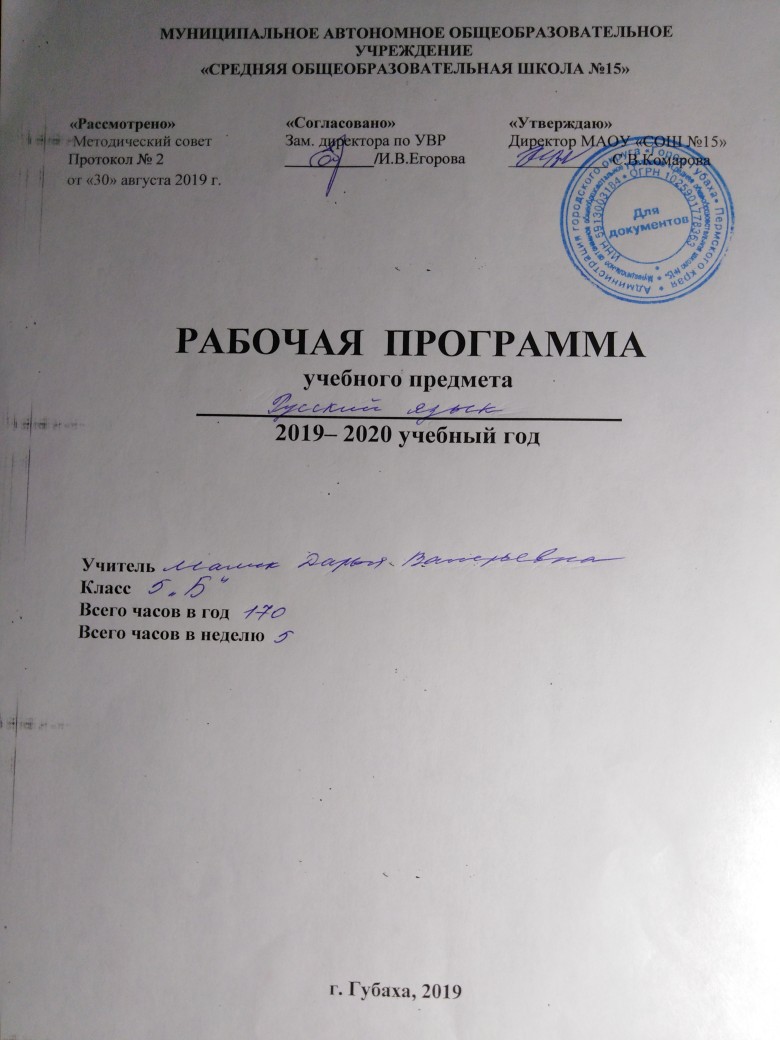 Рабочая образовательная программа по русскому языку для 5  класса МАОУ «СОШ № 15» составлена в соответствии с:- Федеральным  государственным  образовательным стандартом  основного общего  образования  по русскому языку;- Основной  образовательной программой МАОУ «СОШ № 15»;  - Рабочей программой. Русский язык. 5-9 классы: авт.-сост. М.М. Разумовская, С..И. Львова. В.И. Капинос. В. В. Львов, Г.А. Богданова .- 2-е изд., стереотипное., - М.: Дрофа. .Данная программа представляет собой практический курс русского языка для учащихся, получающих образование по УМК следующих авторов:  Р а з у м о в с к а я М. М., Л ь в о в а С. И., К а п и н о с В. И., Л ь в о в В. В. И др. Русский язык. 5 класс / под ред. М. М. Разумовской, П. А. Леканта.В ней также учитываются основные идеи и положения программы развития и формирования универсальных учебных действий для основного общего образования, преемственность с примерными программами начального общего образования.Рабочая программа по русскому языку разработана в целях конкретизации содержания образовательного стандарта по данной образовательной области с учетом межпредметных и внутрипредметных связей, логики учебного процесса и возрастных особенностей школьников.Общая характеристика учебного предметаРусский язык – один из развитых языков мира. Он отличается богатством словаря, словообразовательных и грамматических средств, располагает неисчерпаемыми возможностями изобразительно-выразительных средств, стилистическим разнообразием. На русском языке созданы художественная литература и наука, имеющие мировое значение.Русский язык в современном мире – один из официальных языков ООН. В Российской Федерации он является государственным языком.Свободное владение русским языком – обязательное условие успешности русского человека в жизни, труде, творчестве.Целями и задачами изучения русского (родного) языка в основной школе являются:- воспитание духовно богатой, нравственно ориентированной личности с развитым чувством самосознания и общероссийского гражданского сознания, человека, любящего свою родину, знающего и уважающего родной язык как основное средство общения, средство получения знаний в различных сферах человеческой деятельности, средство освоения морально-этических норм, принятых в обществе;- овладение системой знаний, языковыми и речевыми умениями и навыками, овладение важнейшими общеучебными умениями и универсальными учебными действиями, формирование навыков самостоятельной учебной деятельности, самообразования;- освоение знаний об устройстве языковой системы и закономерности её функционирования, развитие способности опознавать, анализировать, сопоставлять, классифицировать и оценивать языковые факты, обогащение активного и потенциального словарного запаса, расширение объёма используемых в речи грамматических средств, совершенствование орфографической и пунктуационной грамотности;- развитие интеллектуальных и творческих способностей обучающихся, развитие речевой культуры учащихся, овладение правилами использования языка в разных ситуациях общения, воспитание стремления к речевому самосовершенствованию, осознание эстетической ценности родного языка;- совершенствование коммуникативных способностей, формирование готовности к сотрудничеству, созидательной деятельности, умений вести диалог, искать и находить содержательные компромиссы.	В соответствии с ООП ООО основной технологией обучения является проектная. В связи  с этим в календарно-тематическое включены 5 % проектных уроков, кроме того на других уроках решаются задачи.Основные содержательные линии курса русского языка 5 классаНаправленность курса  русского языка на формирование коммуникативной,  языковой и лингвистической и  культуроведческой компетенции нашла отражение в структуре предметной программы. В ней выделяются три сквозные содержательные линии, обеспечивающие формирование указанных компетенций:  - содержание, обеспечивающее формирование коммуникативной компетенции. Линия представлена в примерной программе разделами, изучение которых направлено на сознательное формирование  навыков речевого общения: «Речь и речевое общение», «Речевая деятельность», «Текст», «Функциональные разновидности языка».- содержание, обеспечивающее формирование языковой и лингвистической компетенции. Линия включает разделы, отражающие устройство языка и особенности функционирования языковых единиц: «Общие сведения о языке», «Фонетика и орфоэпия», «Графика», «Морфемика и словообразование», «Лексикология и фразеология», «Морфология», «Синтаксис», «Правописание: орфография и пунктуация».-содержание, обеспечивающее формирование культуроведческой компетенции.Линия представлена в примерной программе разделом « Язык и культура», изучение которого позволит раскрыть связь языка с историей и культурой народа.В программе усилен семантический аспект подачи лингвистического материала  на всех уровнях языка. Процесс постижения языковой семантики и смысла высказываний учитывает реальные возможности школьников и строится в развитии. Учебная нагрузка равномерно распределяется по классам.  В 5 классе изучаются части речи, в известной мере знакомые учащимся  по начальной школе, но темы эти подаются на семантическом уровне и изучаются в полном объеме.Лексика и морфемика даются в непривычном для детей интегрированном  подходе, с учетом внутрипредметных связей. Лексика, фразеология и словообразование изучаются в полном объеме. Новыми являются разделы: «Синтаксис. Пунктуация», «Речь». Положительное отношение к учебе, настрой на изучение родного языка закрепляются на протяжении всего учебного года наличием нетрадиционных заданий, эталонных в речевом отношении текстов,  доступных для детей форм подачи лингвистических знаний. Содержание обучения ориентировано на развитие личности ученика, воспитание культурного человека, владеющего нормами литературного языка,  способного выражать свои мысли и чувства в устной и  письменной форме, соблюдать этические нормы общения.  Реализация календарно-тематического плана обеспечивает освоение общеучебных умений и компетенций в рамках информационно- коммуникативной деятельности, в том числе способностей передавать содержание текста в сжатом или развернутом виде в соответствии с целью учебного задания, использовать различные виды чтения ( ознакомительное, просмотровое, поисковое и др.), создавать письменные высказывания, адекватно передающие  прослушанную и прочитанную информацию с заданной степенью свернутости ( кратко, выборочно, полно), составлять план. Программа предполагает организацию проектной деятельности, которая способствует включению учащихся в активный познавательный процесс.Место курса «Русский язык» в учебном плане МАОУ «СОШ № 15»Федеральный базисный (образовательный) учебный план для образовательных учреждений Российской Федерации  предусматривает обязательное изучение русского (родного) языка на этапе основного общего образования в 5 классе в объёме 170 часов.Данная рабочая программа отражает обязательное для усвоения в основной школе содержание обучения русскому языку и реализует основные идеи стандарта второго поколения для основной школы. Программа  предназначена  для проведения уроков русского языка по учебно-методическому комплексу М.М. Разумовской и др. в 5  классе и рассчитана на  170   часов (5 часов в неделю). 16 из них – контрольные работы (диктанты, тесты, контрольные работы),  предусматривающие контроль и оценку знаний по основным темам курса, контроль знаний в течение триместров.Описание ценностных ориентиров содержания учебного предметаЦенностные ориентиры содержания учебного предмета «Русский язык» представлены авторами учебника «Русский язык 5 класс» - «Русский язык» М.М. Разумовская, С..И. Львова. В.И. Капинос. В. В. Львов. Предмет  играет важную роль в реализации основных целевых установок образования, таких как:- воспитание гражданственности и патриотизма, сознательного отношения к языку как явлению культуры, основному средству общения и получения знаний в разных сферах человеческой   деятельности; воспитание интереса и любви к русскому языку;                                                                   - совершенствование речемыслительной деятельности, коммуникативных умений и навыков, обеспечивающих свободное владение русским литературным языком в разных сферах и  ситуациях  его использования; - обогащение словарного запаса и грамматического строя речи учащихся;- развитие готовности и способности к речевому взаимодействию и взаимопониманию, потребности к речевому самосовершенствованию;
- освоение знаний о русском языке, его устройстве и функционировании в различных сферах и ситуациях общения; о стилистических ресурсах русского языка; об основных нормах   русского литературного языка; о русском речевом этикете;
 -  формирование умений опознавать, анализировать, классифицировать языковые факты, оценивать их с точки зрения нормативности, соответствия ситуации и сфере общения; умений  работать с текстом, осуществлять информационный поиск, извлекать и преобразовывать необходимую информацию.
       Как видно, рабочая программа нацелена на формирование и развитие речемыслительных способностей учащихся на основе деятельностно-системного подхода в обучении русскому  языку и позволит сформировать у учащихся школы языковую, лингвистическую и литературоведческую компетенцию и решить ряд дидактических задач:- привить учащимся навыки самостоятельной работы с текстом художественного произведения, развить у них умение научно-исследовательской деятельности;- формировать у учащихся умения чувствовать слово и владеть им, используя средства выразительности языка, стилистические приёмы;- совершенствовать умение использовать в соответствии с учебной задачей различные виды чтения: просмотровое, ознакомительное, изучающее, поисковое;- способствовать созданию положительной мотивации учеников к изучению русского языка.Результаты изучения курсаПрограмма направлена на достижение  личностных,  метапредметных и предметных результатов.          Личностными результатами освоения выпускниками основной школы программы по русскому (родному) языку являются:понимание русского языка как одной из основных национально-культурных ценностей русского народа, определяющей роли родного языка в развитии интеллектуальны, творческих способностей и моральных качеств личности; его значения в процессе получения школьного образования;осознание эстетической ценности русского языка; уважительное отношение к родному языку, гордость за него; потребность сохранить чистоту русского языка как явления национальной культуры; стремление к речевому самосовершенствованию;достаточный объём словарного запаса и усвоенных грамматических средств для свободного выражения мыслей и чувств в процессе речевого общения; способность к самооценке на основе наблюдения за собственной речью.Формирование чувства гордости за свою Родину, российский народ и историю России; осознание своей этнической и национальной принадлежности, формирование ценностей многонационального российского общества; становление гуманистических и демократических ценностных ориентации.Принятие и освоение социальной роли обучающегося, развитие мотивов учебной деятельности и формирование личностного смысла учения.Развитие самостоятельности и личной ответственности за свои поступки, в том числе в информационной деятельности, на основе представлений о нравственных нормах, социальной справедливости и свободе.Развитие навыков сотрудничества со взрослыми и сверстниками в различных социальных ситуациях, умения не создавать конфликтов и находить выходы из спорных ситуаций.Формирование установки на безопасный, здоровый
образ жизни, мотивации к творческому труду, к работе на
результат, бережному отношению к материальным и духовным ценностям.Метапредметными результатами освоения выпускниками основной школы программы по русскому (родному) языку являются:владение всеми видами речевой деятельности;адекватное понимание информации устного и письменного сообщения;владение разными видами чтения;способность извлекать информацию из различных источников, включая средства массовой информации, компакт-диски учебного назначения, ресурсы Интернета; свободно пользоваться словарями различного типа, справочной литературой;овладение приёмами отбора и систематизации материала на определённую тему;способность определять цели предстоящей учебной деятельности, последовательность действий, оценивать достигнутые результаты и адекватно формулировать их в устной и письменной форме;умение воспроизводить прослушанный или прочитанный текст с разной степенью свёрнутости;способность свободно, правильно излагать свои мысли в устной и письменной форме;соблюдение в практике речевого общения основных орфоэпических, лексических, грамматических, стилистических норм современного русского литературного языка; соблюдение основных правил орфографии и пунктуации в процессе письменного общения;умение выступать перед аудиторией сверстников с небольшими сообщениями, докладами;применение приобретённых знаний, умений и навыков в повседневной жизни; способность использовать родной язык как средство получения знаний по другим учебным предметам, применять полученные знания, умения и навыки анализа языковых явлений на межпредметном уровне (на уроках иностранного языка, литературы и т. д.);коммуникативно целесообразное взаимодействие с окружающими людьми в процессе речевого общения, совместного выполнения каких-либо задач, участия в спорах, обсуждениях; овладение национально-культурными нормами речевого поведения в различных ситуациях формального и неформального межличностного и межкультурного общения.Предметными результатами освоения выпускниками основной школы программы по русскому (родному) языку являются:представление об основных функциях языка, о роли русского языка как национального языка русского народа, как государственного языка Российской Федерации и языка межнационального общения, о связи языка и культуры народа, о роли родного языка в жизни человека и общества;понимание места родного языка в системе гуманитарных наук и его роли в образовании в целом;усвоение основ научных знаний о родном языке; понимание взаимосвязи его уровней и единиц;освоение базовых основ лингвистики;овладение основными стилистическими ресурсами лексики и фразеологии русского языка, основными нормами русского литературного языка (орфоэпическими,  лексическими, грамматическими, орфографическими, пунктуационными), нормами речевого этикета;опознавание и анализ основных единиц языка, грамматических категорий языка;проведение различных видов анализа слова, словосочетания, предложения и текста;понимание коммуникативно-эстетических возможностей лексической и грамматической синонимии и использование их в собственной речевой практике;осознание эстетической функции родного языка, способность оценивать эстетическую сторону речевого высказывания при анализе текстов художественной литературы.Планируемые результаты изучения предмета «Русский язык»Личностные универсальные учебные действияУченик научится: - Идентифицировать себя с принадлежностью к народу, стране, государству. - Понимать значение русского языка в процессе получения школьного образования. - Различать основные нравственно-эстетические понятия. - Выражать положительное отношение к процессу познания. Ученик получит возможность научиться: - Понимать русский язык как одну из основных национально-культурных ценностей русского народа. - Уважительно относиться к родному языку, испытывать гордость за него. - Оценивать свои и чужие поступки.Регулятивные универсальные учебные действияУченик научится: - Удерживать цель деятельности до получения её результата. - Анализу достижения цели. Ученик получит возможность научиться: - Самостоятельно ставить новые учебные цели задачи. Познавательные универсальные учебные действияУченик научится: - осуществлять поиск нужной информации в учебнике и учебных пособиях; - понимать знаки, символы, модели, схемы, приведенные в учебнике и учебных пособиях; - понимать заданный вопрос, в соответствии с ним строить ответ в устной форме; - анализировать изучаемые факты языка с выделением их отличительных признаков; - осуществлять синтез как составление целого из его частей; - проводить сравнение, сериацию и классификацию изученных фактов языка по заданным основания (критериям); - устанавливать причинно-следственные связи в изучаемом круге явлений; - обобщать (выделять ряд объектов по заданному признаку). Ученик получит возможность научиться: - ориентироваться на возможное разнообразие способов решения учебной задачи; - первоначальному умению смыслового восприятия текста; - проводить аналогии между изучаемым материалом и собственным опытом. Коммуникативные универсальные учебные действия- Восприятие высказывания. Владеть техникой чтения. Осмысленно, с установкой на полное понимание содержания читать учебные тексты, выразительно читать вслух тексты художественного стиля, правильно расставлять логическое ударение, передавать с помощью интонации авторское отношение к предмету речи. - Анализ текста. Определять тему и основную мысль текста; подбирать заголовок, отражающий тему или основную мысль текста; выделять в тексте главную и второстепенную информацию; составлять простой и сложный план. Находить в тексте типовые фрагменты — описание предмета, повествование, рассуждение-доказательство, оценочные высказывания. Определять стиль речи (разговорный, художественный); находить в тексте языковые средства, характерные для данного стиля. - Воспроизведение текста. Подробно или сжато (устно и письменно) пересказывать тексты, содержащие повествование, описание предмета или животного, рассуждение-доказательство. При подробном изложении художественных текстов сохранять стиль, типологическую структуру и характерные для исходного текста языковые средства.- Создание текста.Создавать устные и письменные высказывания: строить абзацы, развивая мысль по данному зачину или концовке; писать сочинения по картине, по личным наблюдениям на темы из жизни учащихся (описание предмета или животного, повествование и рассуждение); раскрывать тему и основную мысль высказывания, выражать своё отношение к предмету речи; соблюдать последовательность и связность изложения. - Совершенствование текста.Находить и исправлять недочёты в построении текста, в частности нарушения последовательности и связности изложения; совершенствовать повествовательный текст, вводя в него там, где это требуется, фрагменты с описанием предмета, элементы рассуждения, оценочные высказывания. Исправлять речевые и грамматические ошибки. Предметные результаты обученияп о ф о н е т и к е и г р а ф и к е: выделять в слове звуки и характеризовать их, различать ударные и безударные гласные; не смешивать звуки и буквы; правильно произносить названия букв, свободно пользоваться алфавитом, в частности в работе со словарями, последовательно употреблять букву ё; п о о р ф о э п и и: правильно произносить: гласные, согласные и их сочетания в составе слов; заимствованные слова; употребительные слова изученных частей речи, лингвистические термины; пользоваться орфоэпическим словарём; п о л е к с и к е и ф р а з е о л о г и и: употреблять слова в соответствии с их лексическим значением; толковать лексическое значение известных учащимся слов и подбирать к словам синонимы и антонимы; пользоваться толковым словарём; п о м о р ф е м и к е и с л о в о о б р а з о в а н и ю: выделять морфемы на основе смыслового и словообразовательного анализа слова (в словах несложной структуры); подбирать однокоренные слова с учётом значения слов; понимать различия в значении однокоренных слов, вносимые приставка- ми и суффиксами; по типичным суффиксам и окончанию определять изученные части речи и их формы; опознавать изученные способы словообразования в ясных случаях (при- ставочный, суффиксальный, сложение); п о м о р ф о л о г и и: различать части речи; знать и вер- но указывать морфологические признаки глаголов, имён существительных, прилагательных; знать, как изменяются эти части речи, уметь склонять, спрягать, образовывать формы наклонения и др.; п о о р ф о г р а ф и и: понимать значение письма и правописания для жизни людей; замечать орфограммы корня и дифференцировать их; владеть правилами обозначения на письме проверяемых и непроверяемых произношением гласных и согласных (по списку); о—ё после шипящих в корне, чередующихся а—о, е—и в корнях типа -раст-//-рос-, -лаг-// -лож-, -мер-//-мир-, -тер-// -тир-; знать неизменяемые при- ставки (в-, на-, с- и т. д.), приставки на з(с) (раз-//рас-; из-// ис- и др.) и верно их писать; знать смешиваемые при письме безударные окончания существительных, прилагательных и глаголов, уметь обнаруживать их в тексте и владеть способом определения верного написания; безошибочно писать буквенные сочетания жи—ши, ча—ща, чу—щу; чк, чн, нч, рщ; верно употреблять разделительные ъ—ь, букву ь после шипящих в конце существительных и глаголов, не с глаголами; п о с и н т а к с и с у: вычленять словосочетания из предложения, определяя главное и зависимое слова; характеризовать предложения по цели высказывания, наличию или отсутствию второстепенных членов, количеству грамматических основ; составлять простые и сложные предложения изученных видов по заданным схемам; интонационно правильно произносить предложения изученных синтаксических конструкций; п о п у н к т у а ц и и: правильно ставить знаки препинания в конце предложения; соблюдать пунктуацию в предложениях с однородными членами, союзами и, а, но, а также при бессоюзной связи; ставить двоеточие после обобщающего слова в предложениях с однородными членами; разделять запятой части сложного предложения; выделять прямую речь, стоящую до и после слов автора; ставить тире между подлежащим и сказуемым при выражении главных членов именем существительным в именительном падеже.Требования к уровню подготовки учащихся1) Учащиеся должны знать определения основных изучаемых в V классе языковых единиц, речеведческих понятий, орфографических и пунктуационных правил, обосновывать свои ответы, приводя нужные примеры.2) К концу V класса учащиеся должны овладеть следующими умениями и навыками:Речевая деятельность:-аудирование:  понимать основное содержание небольшого по объему научно-учебного и художественного текста, воспринимаемого на слух; выделять основную мысль, структурные части исходного текста;- чтение: владеть техникой чтения; выделять в тексте главную и второстепенную информацию; разбивать текст на смысловые части и составлять простой план; отвечать на вопросы по содержанию прочитанного текста; владеть ознакомительным и изучающим видами чтения;  прогнозировать содержание текста по заголовку, названию параграфа учебника; извлекать информацию из лингвистических словарей разных видов; правильно расставлять логические ударения, паузы; выбирать уместный тон речи при чтении текста вслух;- говорение:доказательно отвечать на вопросы учителя; подробно и сжато излагать прочитанный текст, сохраняя его строение, тип речи; создавать устные высказывания, раскрывая тему и развивая основную мысль; выражать свое отношение к предмету речи с помощью разнообразных языковых средств и интонации;- письмо:подробно и сжато пересказывать тексты разных типов речи; создавать письменные высказывания разных типов речи; составлять план сочинения и соблюдать его в процессе письма; определять и раскрывать тему и основную мысль высказывания; делить текст на абзацы; писать небольшие по объему тексты (сочинения-миниатюры разных стилей, в том числе и научного); пользоваться разными видами словарей в процессе написания текста; выражать свое отношение к предмету речи; находить в тексте типовые фрагменты описания, повествования, рассуждения; подбирать заголовок, отражающий тему и основную мысль текста;использовать элементарные условные обозначения речевых ошибок (ошибки в выделении абзаца, неоправданный повтор слов, неправильное употребление местоимений, избыточная информация и др.); исправлять недочеты в содержании высказывания и его построении;- фонетика и орфоэпия:выделять в слове звуки речи, давать им фонетическую характеристику; различать ударные и безударные слоги, не смешивать звуки и буквы;использовать элементы упрощенной транскрипции для обозначения анализируемого звука и объяснения написания слова; находить в художественном тексте явления звукописи; правильно произносить гласные, согласные звуки и их сочетания в слове, а также наиболее употребительные слова и формы изученных частей речи; работать с орфоэпическим словарем;- графика:правильно произносить названия букв русского алфавита; свободно пользоваться алфавитом, работая со словарями; проводить сопоставительный анализ звукового и буквенного состава слова;- морфемика:выделять морфемы на основе смыслового анализа слова; подбирать однокоренные слова с учетом значения слова; учитывать различия в значении однокоренных слов, вносимые приставками и суффиксами; пользоваться словарем значения морфем и словарем морфемного строения слов; объяснять особенности использования слов с эмоционально-оценочными суффиксами в художественных текстах;- лексикология и фразеология:объяснять лексическое значение слов и фразеологизмов разными способами (описание, краткое толкование, подбор синонимов, антонимов, однокоренных слов); пользоваться толковыми словарями для определения и уточнения лексического значения злова, словарями синонимов, антонимов, фразеологизмов; распределять слова на тематические группы; употреблять слова в соответствии с их лексическим значением; различать прямое и переносное значение слов; отличать омонимы от многозначных слов; подбирать синонимы и антонимы; выбирать из синонимического ряда наиболее точное и уместное слово; находить в тексте выразительные приемы, основанные на употреблении слова в переносном значении; владеть наиболее употребительными оборотами русского речевого этикета; использовать синонимы как средство связи предложений в тексте и как средство устранения неоправданного повтора;- морфология:различать части речи; правильно указывать морфологические признаки; уметь изменять части речи;- орфография:находить орфограммы в морфемах; группировать слова по видам орфограмм; владеть правильным способом подбора однокоренных слов, а также приемами применения изученных правил орфографии; устно объяснять выбор написания и использовать на письме специальные графические обозначения; самостоятельно подбирать слова на изученные правила;- синтаксис и пунктуация:выделять словосочетания в предложении; определять главное и зависимое слово; составлять схемы словосочетаний изученных видов и конструировать словосочетания по заданной схеме; выделять основы предложений с двумя главными членами; конструировать предложения по заданным типам грамматических основ; характеризовать предложения по цели высказывания, наличию или отсутствию второстепенных членов, количеству грамматических основ; правильно интонировать предложения, различные по цели высказывания и эмоциональной окраске, использовать повествовательные и вопросительные предложения как пункты плана высказывания, соблюдать верную интонацию конца предложений; составлять простые и сложные предложения изученных видов; опознавать предложения, осложненные однородными членами, обращениями, вводными словами; находить, анализировать и конструировать предложения с прямой речью; владеть правильным способом действия при применении изученных правил пунктуации; устно объяснять постановку знаков препинания в предложениях, изученных синтаксических конструкциях и использовать на письме специальные графические обозначения; самостоятельно подбирать примеры на изученное пунктуационное правило.Содержание основного общего образования по русскому языку5 КЛАССО ЯЗЫКЕ - 2 ч. Язык как система средств (языковых единиц). Значение языка в жизни человека. Лингвистика как наука о языке. Высказывания великих людей о русском языке. Выдающиеся лингвисты: М. В. Ломоносов. РЕЧЬ - 39 ч. Р е ч ь как использование языковых средств для общения людей (речевая деятельность). Речевая ситуация — условия, необходимые для речевого общения: наличие собеседника, мотива, потребности в общении, предмета речи, общего языка. Речь устная и письменная, диалогическая и монологическая. Культура речевого общения. Речевой этикет. Т е к с т как продукт речевой деятельности — речевое произведение. Основные признаки текста: членимость, смысловая цельность, формальная связность, относительная законченность (автономность) высказывания. Тема и основная мысль текста; микротемы, план текста; деление текста на абзацы, строение абзаца: зачин, средняя часть, концовка. Развитие мысли в тексте; «данное» и «новое» в предложениях текста. С т и л и р е ч и, понятие о стилистически значимой речевой ситуации; речь разговорная и книжная, художественная и научно-деловая; характеристика разговорного и художественного стилей речи с учётом особенностей речевой ситуации, в которой используются данные стили (сфера употребления, коммуникативная функция, характерные языковые средства). Т и п ы  р е ч и: повествование, описание, рассуждение. Типовые фрагменты текста: изобразительное повествование, описание предмета, рассуждение-доказательство, оценочные суждения (типовое значение, схема построения, способы выражения «данного» и «нового» в предложениях фрагмента). Способы соединения фрагментов в целом тексте. ЯЗЫК. ПРАВОПИСАНИЕ. КУЛЬТУРА РЕЧИ ЗАКРЕПЛЕНИЕ И УГЛУБЛЕНИЕ ИЗУЧЕННОГО В НАЧАЛЬНЫХ КЛАССАХ – 29 ч. ФОНЕТИКА, ОРФОЭПИЯ, ГРАФИКА - 10 ч. Предмет изучения фонетики. Звуки речи. Фонетический слог. Русское словесное ударение и его особенности. Гласные ударные и безударные. Согласные твёрдые и мягкие, глухие и звонкие. Парные и непарные согласные звуки. Элементы фонетической транскрипции. Фонетический разбор слова. Предмет изучения орфоэпии. Основные правила произношения звуков речи: ударных и безударных гласных; согласных звуков и их сочетаний, отдельных грамматических форм. Произношение заимствованных слов. Орфоэпический разбор слова. Предмет изучения графики. Алфавит. Правильное название букв алфавита. Соотношение звуков и букв. Звуковое значение букв е, ё, ю, я. Прописные и строчные буквы. Буква ё и её обязательное использование в письменной речи. Орфоэпический словарь и использование его в речевой практике. Выдающиеся лингвисты: Р. И. Аванесов. ПИСЬМО. ОРФОГРАФИЯ - 21 ч. Значение письма в жизни общества. Предмет изучения орфографии. Понятие орфограммы. Основные виды изученных орфограмм гласных и согласных корня. Употребление на письме буквенных сочетаний жи—ши, ча—ща, чу—щу, нч, чн, чк, рщ; разделительных ъ—ь; -тся и -ться в глаголах. Буква ь после шипящих в конце имён существительных и глаголов. Не с глаголами. Орфографический словарь и его использование в речевой практике. Выдающиеся лингвисты: Я. К. Грот. СЛОВО И ЕГО СТРОЕНИЕ. МОРФЕМИКА - 2 ч.Предмет изучения морфемики. Морфема как минимальная значимая единица слова. Корень; смысловая общность однокоренных слов. Приставка и суффикс как значимые части слова. Основа слова. Окончание как морфема, образующая форму слова. Нулевое окончание. Связь морфемики и орфографии. СЛОВО КАК ЧАСТЬ РЕЧИ. МОРФОЛОГИЯ - 5 ч.Предмет изучения морфологии. Классификация частей речи русского языка. Самостоятельные части речи, их основные признаки. Склонение и спряжение. Служебные части речи. СИСТЕМАТИЧЕСКИЙ КУРС РУССКОГО ЯЗЫКА СИНТАКСИС И ПУНКТУАЦИЯ (ВВОДНЫЙ КУРС) – 40ч. Предмет изучения синтаксиса и пунктуации. Словосочетание. Главное и зависимое слова в словосочетании. Предложение как единица синтаксиса. Грамматическая основа. Виды предложений по цели высказывания (повествовательные, побудительные, вопросительные). Восклицательные предложения. Знаки препинания в конце предложения. Интонация и порядок слов в предложении. Логическое ударение. Предложения распространённые и нераспространённые. Главные члены предложения. Второстепенные члены предложения: дополнение, определение, обстоятельство. Тире между подлежащим и сказуемым, выраженными существительными в именительном падеже. Предложения с однородными членами (без союзов и с союзами а, но, одиночным и). Запятая между однородными членами. Обобщающее слово перед однородными членами. Двоеточие и тире при обобщающих словах. Обращение. Знаки препинания при обращении. Сложные предложения с бессоюзной и союзной связью. Понятие о сложносочинённом и сложноподчинённом предложении. Запятая между частями сложного предложения перед союзами и, а, но, что, чтобы, потому что, если и др. Прямая речь после слов автора и перед словами автора. Знаки препинания при прямой речи. Диалог и его оформление на письме. Выдающиеся лингвисты: А. М. Пешковский. Культура речи. Правильное определение границ предложений в тексте. Соблюдение интонации повествовательных, вопросительных и восклицательных предложений. Соблюдение правильной интонации в предложениях с однородными членами. Наблюдение за использованием в художественных текстах изучаемых синтаксических конструкций, усиливающих образность и эмоциональность речи. ЛЕКСИКА. СЛОВООБРАЗОВАНИЕ. ОРФОГРАФИЯ - 24 ч. Предмет изучения лексики. Слово и его лексическое значение. Основные способы толкования лексического значения слова: краткое объяснение значения в толковом словаре; подбор синонимов, антонимов, однокоренных слов. Этикетные слова как особая лексическая группа. Знакомство с толковым словарём и его использование в речевой практике. Взаимосвязь лексического значения, морфемного строения и написания слова. Слова однозначные и многозначные. Прямое и переносное значения слова. Переносное значение слова как основа создания художественных тропов: метафоры, олицетворения, эпитета. Слова-синонимы, антонимы (повторение). Омонимы. Пути пополнения словарного состава русского языка: словообразование и заимствование слов из других языков. Слова исконно русские и заимствованные. Понятие о механизме образования слов в русском языке. Основные способы образования слов: приставочный, суффиксальный, сложение. Чередование гласных и согласных в морфемах при образовании слова и его форм. Словообразовательная модель как схема построения слов определённой части речи, имеющих общность в значении и строении. Неологизмы как новые слова, построенные по типичным моделям. Правописание приставок на з/ с. Правописание корней -лож-//-лаг-; -рос- //-раст-//-ращ-. Буквы о—ё после шипящих в корне. Буквы и—ы после ц в разных частях слов. Общеупотребительная лексика и слова, имеющие ограниченную сферу употребления (диалектизмы, профессионализмы). Устаревшие слова. Фразеологизмы; их стилистическая принадлежность и основные функции в речи. Толковый словарь и его использование в речевой практике. Выдающиеся лингвисты: В. И. Даль. Культура речи. Точное и 11 уместное употребление слов в речи в соответствии с их лексическим значением, стилистической и эмоциональной окраской. Предупреждение речевых ошибок, связанных с неоправданным повтором слов. Наблюдение за использованием в художественном тексте синонимов, антонимов, омонимов; слов в переносном значении для создания тропов (метафор, олицетворений, эпитетов); диалектизмов, устаревших слов и фразеологических оборотов. Текстовая функция лексического повтора. МОРФОЛОГИЯ. ПРАВОПИСАНИЕ. – 53 ч. САМОСТОЯТЕЛЬНЫЕ ЧАСТИ РЕЧИ - 1ч.ГЛАГОЛ - 20 ч.Глагол как часть речи: общее грамматическое значение, морфологические признаки, роль в предложении. Начальная форма (инфинитив). Основные способы образования глаголов. Правописание не с глаголами (закрепление). Возвратные глаголы. Правописание -тся и -ться в глаголах (закрепление). Виды глаголов. Корни с чередованием и—е (-мир-//-мер-; -тир- // -тер- и др.), их правописание. Наклонение глагола. Время глагола. Лицо и число. Спряжение. Правописание безударных личных окончаний глагола. Разноспрягаемые глаголы (ознакомление). Сослагательное наклонение; значение, образование, правописание. Повелительное наклонение; значение, образование, правописание. Безличные глаголы. Переходные и непереходные глаголы. Развитие навыков использования в речевой практике лингвистических словарей разных типов. Культура речи. Правильное использование в речи видовременных форм. Верное произношение отдельных глагольных форм. Употребление в художественном тексте одного времени вместо другого, одного наклонения вместо другого с целью повышения образности и эмоциональности. Глагольная синонимия в художественных текстах (наблюдение и анализ ). Употребление глаголов в переносном значении. Текстовая функция видо-временных форм. ИМЯ СУЩЕСТВИТЕЛЬНОЕ - 18 ч.Имя существительное как часть речи: общее грамматическое значение, морфологические признаки, роль в предложении. Начальная форма. Основные способы образования имён существительных. Правила употребления при письме суффиксов -чик (-щик), -ек (-ик). Правила слитного и раздельного написания не с именами существительными. Имена существительные одушевлённые и неодушевлённые; собственные и нарицательные. Правила употребления прописной буквы при написании имён существительных. Род имён существительных. Существительные общего рода; род неизменяемых имён существительных. Число имён существительных. Существительные, имеющие форму только единственного или только множественного числа. Падеж. Склонение имён существительных. Разносклоняемые и несклоняемые существительные. Правописание безударных окончаний имён существительных. Развитие навыков использования в речевой практике словарей разных типов. Культура речи. Правильное согласование в роде со словами типа бандероль, вуаль, лазурь, кофе, мозоль, кашне и др.; верное определение родовой принадлежности неизменяемых существительных (шимпанзе, кенгуру, шоссе). Правильное образование некоторых грамматических форм: пара носков, пара чулок; группа грузин, бурят и др. Произношение согласных перед е в заимствованных словах (типа ателье, термин), правильное ударение в существительных (типа километр, обеспечение, щавель и др.); терминов русского языка. Имена существительные в художественном тексте: их образная и экспрессивная роль. Текстовая функция имён существительных со значением «целое и его части». ИМЯ ПРИЛАГАТЕЛЬНОЕ - 14 ч. Имя прилагательное как часть речи: общее грамматическое значение, морфологические признаки, роль в предложении. Начальная форма. Основные способы образования имён прилагательных. Разряды имён прилагательных по значению: прилагательные качественные, относительные и притяжательные. Прилагательные полные и краткие, их роль в предложении. Правописание кратких имён прилагательных с основой на шипящий. Степени сравнения имён прилагательных: 12 положительная, сравнительная, превосходная. Склонение имён прилагательных. Правописание падежных окончаний имён прилагательных. Развитие навыков пользования лингвистическими словарями разных типов. Культура речи. Правильное произношение краткой формы употребительных прилагательных (сильна), прилагательных с основами на твёрдый и мягкий согласный (бескрайный — бескрайний, искренно — искренне); правильное образование и произношение форм сравнительной и превосходной степеней (красивее, длиннее). Образная, эмоциональная функция имён прилагательных в художественном тексте. Эпитеты. Синонимия имён прилагательных. Употребление прилагательных в переносном значении. Уроки повторения и закрепления изученного (резервные уроки) – 6 ч. Нормы оценки знаний, умений и навыков учащихся«Нормы оценки…» призваны обеспечить одинаковые требования к знаниям, умениям и навыкам учащихся по русскому языку. В них устанавливаются:1) единые критерии оценки различных сторон владения устной и письменной формами русского языка (критерии оценки орфографической и пунктуационной грамотности, языкового оформления связного высказывания, содержания высказывания);2) единые нормативы оценки знаний, умений и навыков;3) объем различных видов контрольных работ;4) количество отметок за различные виды контрольных работ.Ученикам предъявляются требования только к таким умениям и навыкам, над которыми они работали или работают к моменту проверки. На уроках русского языка проверяются:1) знание полученных сведений о языке;2) орфографические и пунктуационные навыки;3) речевые умения.Оценка устных ответов учащихсяУстный опрос является одним из основных способов учета знаний учета учащихся по русскому языку. Развернутый ответ ученика должен представлять собой связное, логически последовательное сообщение на определенную тему, показывать его умение применять определения, правила в конкретных случаях.При оценке ответа ученика надо руководствоваться следующими критериями:1) полнота и правильность ответа;2) степень осознанности, понимания изученного;3) языковое оформление ответа.Оценка «5» ставится, если ученик1) полно излагает изученный материал, дает правильное определение языковых понятий;2) обнаруживает понимание материала, может обосновать свои суждения, применить знания на практике, привести необходимые примеры не только по учебнику, но и самостоятельно составленные;3) излагает материал последовательно и правильно с точки зрения норм литературного языка.Оценка «4» ставится, если ученик дает ответ, удовлетворяющий тем же требованиям, что и для оценки «5», но допускает 1-2 ошибки, которые сам же исправляет, и 1-2 недочета в последовательности и языковом оформлении излагаемого.Оценка «3» ставится, если ученик обнаруживает знание и понимание основных положений данной темы, но1) излагает материал неполно и допускает неточности в определении понятий или формулировке правил;2) не умеет достаточно глубоко и доказательно обосновать свои суждения и привести свои примеры;3) излагает материал непоследовательно и допускает ошибки в языковом оформлении излагаемого.Оценка «2» ставится, если ученик обнаруживает незнание большей части соответствующего раздела изучаемого материала, допускает ошибки в формулировке определений и правил, искажающие их смысл, беспорядочно и неуверенно излагает материал. Оценка «2» отмечает такие недостатки в подготовке ученика, которые являются серьезным препятствием к успешному овладению последующим материалом.Оценка «1» ставится, если ученик обнаруживает полное незнание или непонимание материала.Оценка («5»,»4»,»3») может ставиться не только за единовременный ответ (когда на проверку подготовки ученика отводится определенное время), но и за рассредоточенный во времени, то есть за сумму ответов, данных учеником на протяжении урока ( выводится поурочный балл), при условии, если в процессе урока не только заслушивались ответы учащегося, но и осуществлялась проверка его умения применять знания на практике.Оценка диктантовДиктант – одна из основных форм проверки орфографической и пунктуационной грамотности.Для диктантов целесообразно использовать связные тексты, которые должны отвечать нормам современного литературного языка, быть доступными по содержанию учащимся данного класса.Объем диктанта устанавливается для 8 класса – 120-140 слов. При подсчете слов учитываются как самостоятельные, так и служебные слова.Контрольный словарный диктант проверяет усвоение слов с непроверяемыми и трудно проверяемыми орфограммами. Для 8 класса он состоит из 30 – 35 слов.Диктант, имеющий целью проверку подготовки учащихся по определенной теме, должен включать основные орфограммы или пунктограммы этой темы, а также обеспечивать выявление прочности ранее приобретенных навыков. Итоговые диктанты, проводимые в конце четверти и года, проверяют подготовку учащихся, как правило, по всем изученным темам.Для контрольных диктантов следует подбирать такие тексты, в которых изучаемые в данной теме орфограммы и пунктограммы были бы представлены не менее 2-3 случаями. Из изученных ранее орфограмм и пунктограмм включаются основные: они должны быть представлены 1-3 случаями. В целом количество проверяемых орфограмм не должно превышать в 8 классе 25 различных орфограмм и 8-10 пунктограммы.До конца первой четверти сохраняется объем текста, рекомендованный для предыдущего класса: 110-120 слов в контрольном диктанте, 25-30 слов в словарном диктанте.При оценке диктанта исправляются, но не учитываются орфографические и пунктуационные ошибки:в переносе слов;на правила, которые не включены в школьную программу;на еще не изученные правила;в словах с непроверяемыми написаниями, над которыми не проводилась специальная работа;в передаче авторской пунктуации.Исправляются, но не учитываются описки, неправильные написания, искажающие звуковой облик слова, например: «рапотает» (вместо работает), «дулпо» (вместо дупло), «мемля» (вместо земля).При оценке диктантов важно также учитывать характер ошибки. Среди ошибок следует выделять негрубые, то есть не имеющие существенного значения для характеристики грамотности. При подсчете ошибок две негрубые считаются за одну. К негрубым относятся ошибки:в исключениях из правил;в написании большой буквы в составных собственных наименованиях;в случаях слитного и раздельного написания приставок в наречиях, образованных от существительных с предлогами, правописание которых не регулируется правилами;в случаях раздельного и слитного написания НЕ с прилагательными и причастиями, выступающими в роли сказуемого;в написании Ы и И после приставок;в случаях трудного различия НЕ и НИ (Куда он только не обращался! Куда он ни обращался, никто не мог дать ему ответ. Никто иной не …; не кто иной как; ничто иное не…; не что иное как и др.);в собственных именах нерусского происхождения;в случаях, когда вместо одного знака препинания поставлен другой;в пропуске одного из сочетающихся знаков препинания или в нарушении их последовательности.Необходимо учитывать также повторяемость и однотипность ошибок. Если ошибка повторяется в одном и том же слове или в корне однокоренных слов, то она считается за одну ошибку.Однотипными считаются ошибки на одно правило, если условия выбора правильного написания заключены в грамматических (в армии, в роще; колют, борются) в фонетических (пирожок, сверчок) особенностях данного слова.Не считаются однотипными ошибками на такое правило, в котором для выяснения правильного написания одного слова требуется подобрать другое (опорное) слово или его форму (вода – воды, рот – ротик, грустный – грустить, резкий – резок).Первые три однотипные ошибки считаются за одну ошибку, каждая следующая подобная ошибка учитывается как самостоятельная.Примечание. Если в одном непроверяемом слове допущены 2 и более ошибок, то все они считаются за одну ошибку.При наличии в контрольном диктанте более 5 поправок (исправление неверного написания на верное) оценка снижается на 1 балл. Отличная оценка не выставляется при наличии 3-х и более исправлений.Диктант оценивается одной отметкой.Оценка «5» выставляется за безошибочную работу, а также при наличии в ней одной негрубой орфографической или одной негрубой пунктуационной ошибки.Оценка «4» выставляется при наличии в диктанте двух орфографических и двух пунктуационных ошибок, или 1 орфографической и 3-х пунктуационных ошибок или 4-х пунктуационных ошибок при отсутствии орфографических ошибок. Оценка «4» может выставляться при 3-х орфографических ошибках, если среди них есть однотипные.Оценка «3» выставляется за диктант, в котором допущены 4 орфографические и 4 пунктуационные ошибки или 3 орфографические и 5 пунктуационных ошибок или 7 пунктуационных ошибок при отсутствии орфографических ошибок. Оценка «3» может быть поставлена также при наличии 6 орфографических и 6 пунктуационных ошибок, если среди тех и других имеются однотипные и негрубые ошибки.Оценка «2» выставляется за диктант, в котором допущено до 7 орфографических и 7 пунктуационных ошибок, или 6 орфографических и 8 пунктуационных ошибок, или 5 орфографических и 9 пунктуационных ошибок, или 8 орфографических и 6 пунктуационных ошибок. При большем количестве ошибок диктант оценивается баллом «1».При некоторой вариативности количества ошибок, учитываемых при выставлении оценки за диктант, следует принимать во внимание предел, превышение которого не позволяет выставлять данную оценку. Таким пределом является для оценки «4» 2 орфографические ошибки, для оценки «3» - 4 орфографические ошибки (для 5 класса – 5 орфографических ошибок), для оценки «2» - 7 орфографических ошибок.В комплексной контрольной работе, состоящей из диктанта и дополнительного (фонетического, лексического, орфографического, грамматического) задания, выставляются 2 оценки за каждый вид работы.Грамматическое задание оценивается отдельной оценкой.Оценка «5» ставится, если ученик выполнил все задания верно.Оценка «4» ставится, если ученик выполнил правильно не менее ¾ задания.Оценка «3» ставится за работу, в которой правильно выполнено не менее половины заданий.Оценка «2» ставится за работу, в которой не выполнено более половины заданий.Оценка «1» ставится, если ученик не выполнил ни одного задания.Примечание. Орфографические и пунктуационные ошибки, допущенные при выполнении дополнительных заданий, учитываются при выведении оценки за диктант.Оценка контрольного словарного диктантаОценка «5» ставится за диктант, в котором нет ошибок.Оценка «4» ставится за диктант, в котором ученик допустил 1-2 ошибки.Оценка «3» ставится за диктант, в котором допущено 3-4 ошибки.Оценка «2» ставится за диктант, в котором допущено до 7 ошибок.Оценка сочинений и изложенийСочинения и изложения – основные формы проверки умения правильно и последовательно излагать мысли, уровня речевой подготовки учащихся.Сочинения и изложения в 8 классе проводятся в соответствии с требованиями раздела программы «Развития навыков связной речи».Примерный объем текста для подробного изложения в 8 классе – 250-300 слов. Примерный объем сочинений в 8 классе – 2 – 2,5 страницы.С помощью сочинений и изложений проверяются:1) умение раскрывать тему;2) умение использовать языковые средства в соответствии со стилем, темой и задачей высказывания;3) соблюдение языковых норм и правил правописания.Любое сочинение и изложение оценивается двумя отметками: первая ставится за содержание и речевое оформление, вторая – за грамотность, т.е. за соблюдение орфографических, пунктуационных и языковых норм. Обе оценки считаются оценками по русскому языку, за исключением случаев, когда проводится работа, проверяющая знания учащихся по литературе. В этом случае первая оценка (за содержание и речь) считается оценкой по литературе.Содержание сочинения и изложения оценивается по следующим критериям:соответствие работы ученика теме и основной мысли;полнота раскрытия темы;правильность фактического материала;последовательность изложения.При оценке речевого оформления сочинений и изложений учитывается:Разнообразие словаря и грамматического строя речи;Стилевое единство и выразительность речи;Число речевых недочетов.Грамотность оценивается по числу допущенных учеником ошибок – орфографических, пунктуационных и грамматических.Примечания.При оценке сочинения необходимо учитывать самостоятельность, оригинальность замысла ученического сочинения, уровень его композиционного и речевого оформления. Наличие оригинального замысла, его хорошая реализация позволяют повысить первую оценку за сочинение на один балл.Если объем сочинения в полтора – два раза больше указанного в настоящих нормах, то при оценке работы следует исходить из нормативов, увеличенных для отметки «4» на одну, а для отметки «3» на две единицы. Например, при оценке грамотности «4» ставится при 3 орфографических, 2 пунктуационных и 2 грамматических ошибках или при соотношениях: 2 – 3 – 2, 2 – 2 – 3; «3» ставится при соотношениях: 6 – 4 – 4 , 4 – 6 – 4, 4 – 4 – 6. При выставлении оценки «5» превышение объема сочинения не принимается во внимание.Первая оценка (за содержание и речь) не может быть положительной, если не раскрыта тема высказывания, хотя по остальным показателям оно написано удовлетворительно.На оценку сочинения и изложения распространяются положения об однотипных и негрубых ошибках, а также о сделанных учеником исправлениях, приведенные в разделе «Оценка диктантов».Оценка обучающих работОбучающие работы (различные упражнения и диктанты неконтрольного характера) оцениваются более строго, чем контрольные работы.При оценке обучающихся работ учитывается:1) степень самостоятельности учащегося;2) этап обучения;3) объем работы;4) четкость, аккуратность, каллиграфическая правильность письма.Если возможные ошибки были предупреждены в ходе работы, оценки «5» и «4» ставятся только в том случае, когда ученик не допустил ошибок или допустил, но исправил ошибку. При этом выбор одной из оценок при одинаковом уровне грамотности и содержания определяется степенью аккуратности записи, подчеркиваний и других особенностей оформления, а также наличием или отсутствием описок. В работе, превышающей по количеству слов объем диктантов для данного класса, для оценки «4» допустимо и 2 исправления ошибок.Первая и вторая работа как классная, так и домашняя при закреплении определенного умения или навыка проверяется, но по усмотрению учителя может не оцениваться.Самостоятельные работы, выполненные без предшествовавшего анализа возможных ошибок, оцениваются по нормам для контрольных работ соответствующего или близкого вида.Учитель оставляет за собой возможность корректировать календарно-тематическое планирование в связи с: возникшим интересом обучающихся к определенной теме, карантином, неусвоением темы.КАЛЕНДАРНО-ТЕМАТИЧЕСКОЕ ПЛАНИРОВАНИЕ 170 часов к УМК М.Разумовской(5 класс )Учебно-методическое и материально-техническое обеспечение образовательного процессаПечатные издания, в том числе библиотечный фонд: ДЛЯ УЧИТЕЛЯ  А н т о н о в а Е. С. Тайна текста. Методические рекомендации к рабочей тетради для развития речи и мышления школьников 5—6 классов. — М., 2000.  А н т о н о в а Е. С. Тайна текста. Методические рекомендации к рабочей тетради для развития речи и мышления школьников 7—8 классов. — М., 2001.  А н т о н о в а Е. С. Тайна текста. Методические рекомендации к рабочей тетради для развития речи и мышления школьников 9 класса. — М., 2001.  Б ы с т р о в а Е. А., Л ь в о в а С. И., К а п и н о с В. И. и др. Обучение русскому языку в школе / под ред. Е. А. Быстровой. — М., 2004.  В а л г и н а Н. С. Трудности современной пунктуации. — М., 2000.  Г а ц И. Ю. Методический блокнот учителя русского языка. — М., 2009.  Г а ц И. Ю., В а к у р о в а О. Ф. Современный кабинет русского языка. — М., 2010.  Г о л у б И. Б. Русский язык и культура речи. — М., 2001.  Г о с т е в а Ю. Н. Уроки русского языка в 6 классе: поурочные разработки. — М., 2005.  Г о с т е в а Ю. Н., Л ь в о в В. В. ЕГЭ. Русский язык. Тематические тестовые задания ФИПИ. — М., 2010.  Г о с т е в а Ю. Н., Л ь в о в В. В. ЕГЭ. Русский язык. 6 класс: учебно-методическое пособие к учебнику под ред. М. М. Разумовской, П. А. Леканта. — М., 2010.  К а п и н о с В. И., С е р г е е в а Н. Н., С о л о в е й ч и к М. С. Изложения: тексты с лингвистическим анализом. — М., 1994.  Л ь в о в В. В. Обучение орфоэпии в 5—9 классах средней школы. — М., 2011.  Л ь в о в В. В., Р е п и н а Н. А., Л и т в и н о в а М. М. Русский язык. 8 класс: Учебно-методическое пособие к учебнику под ред. М. М. Разумовской, П. А. Леканта. — М., 2011.  Л ь в о в М. Р. Основы теории речи. — М., 2000.  Л ь в о в а С. И. Обучение морфемике и словообразованию в основной школе: 5—9 кл. — М., 2011.  Л ь в о в а С. И. Орфография. Этимология на службе орфографии: Пособие для учителя. — М., 2001.  Л ь в о в а С. И. Сборник диктантов с языковым анализом текста. 8—9 классы. — М., 2003.  Л ь в о в а С. И. Словообразование. Словообразовательная модель на уроках русского языка. — М.,  ь в о в а С. И. Уроки словесности: 5—9 классы. — М., 1996 и последующие издания.  Л ь в о в а С. И. Язык в речевом общении. — М., 1991.  Л ь в о в а С. И. Язык и речь. Книга для учителя. 8— 9 классы. — М., 2000.  Львова С.И., Гостева Ю.Н., Цыбулько И.П. Настольная книга учителя русского языка. 5—11 классы / под ред. С. И. Львовой. — М., 2007.  Л ю б и ч е в а Е. В. Уроки развития речи. — СПб., 2002.  М е щ е р я к о в В. Н. Жанры школьных сочинений: Теория и практика написания. — М., 2000.  М и л о с л а в с к и й И. Г. Культура речи и русская грамматика. — М., 2002. Нормы русского литературного языка: Практический материал к урокам / под ред. О. В. Загоровской. — М., 2006.  Основы культуры речи. Хрестоматия / сост. Л. И. Скворцов. — М., 1984. Примерные программы основного общего образования. Русский язык. — М., 2010. — (Стандарты второго поколения).  Р а з у м о в с к а я М. М. Методика обучения орфографии в школе. — М., 2005 и последующие издания.  С о к о л о в а Г. П. Уроки русского языка и словесности. Опыт лингвистического анализа текста. — М., 2007.  С о к о л о в а Г. П., Л ь в о в В. В., Л и т в и н о в а М. М. Русский язык. 9 класс: учебно-методическое пособие к учебнику под ред. М. М. Разумовской, П. А. Леканта. — М., 2011. Р а з у м о в с к а я М. М.  Русский язык V  класс. Методическое пособие М. Разумовской к учебнику «Русский язык. 5 класс» Москва. «Дрофа», .ДЛЯ УЧАЩИХСЯ  А н т о н о в а Е. С. Тайна текста: Рабочая тетрадь для развития речи и мышления школьников 5—6 классов. — М., 2000.  А н т о н о в а Е. С. Тайна текста: Рабочая тетрадь для развития речи и мышления школьников 7—8 классов. — М., 2001.  А н т о н о в а Е. С. Тайна текста: Рабочая тетрадь для развития речи и мышления школьников 9 класса. — М., 2001.  Б ы с т р о в а Е. А. Диалог культур на уроках русского языка. — М., 2007.  В а к у р о в а О. Ф., Л ь в о в а С. И., Ц ы б у л ь к о И. П. Русский язык. Тематические тестовые задания. — М., 2011. — (Готовимся к ЕГЭ).  Г о л у б И. Б.Основы культуры речи: Учебное пособие для 8—9 классов. — М., 2006.  Г о л у б И. Б., Р о з е н т а л ь Д. Э. Секреты хорошей речи. — М., 1993.  Г о л ь д и н В. Е. Речь и этикет. — М., 1983.  Г о с т е в а Ю. Н., Л ь в о в В. В. ЕГЭ-2012. Русский язык. Тематическая рабочая тетрадь. — М., 2012.  Г р а н и к Г. Г., Б о н д а р е н к о С. М., К о н ц е в а я Л. А. Секреты орфографии. — М., 1994.  Д е й к и н а А. Д., П а х н о в а Т. М. Русский язык. Раздаточные материалы. 5 класс. — М., 2008. Д е й к и н а А. Д., П а х н о в а Т. М. Русский язык. Раздаточные материалы. 6 класс. — М., 2011. Д е й к и н а А. Д., П а х н о в а Т. М. Русский язык. Раздаточные материалы. 7 класс. — М., 2009.  200  Д е й к и н а А. Д. Русский язык. Раздаточные материалы. 9 класс. — М., 2009.  Д р о з д о в а О. Е. Уроки языкознания для школьников. — М., 2001.  К а п и н о с В. И., П у ч к о в а Л. И., Г о с т е в а Ю. Н., Цыбулько И. П. ЕГЭ: шаг за шагом. Русский язык. 5, 6, 7, 8, 9 классы. — М., 2011.  Л а р и о н о в а Л. Г. Рабочие тетради. Русский язык. 5, 6, 7 классы. Орфография. — М., 2007—2009.  Л и д м а н-О р л о в а Г. К. Учимся писать изложения. — М., 2005.  Л ь в о в В. В. Тетради для оценки качества знаний по русскому языку. 5, 6, 7 классы. — М., 2005.  Л ь в о в В. В. Русский язык. Типовые тестовые задания. — М., 2011.  Л ь в о в а С. И. ГИА. Русский язык: Сборник задач. 9 класс. — М., 2008 и последующие издания.  Л ь в о в а С. И. Занимательное словообразование. 8— 11 классы. Пособие для учащихся образовательных учреждений. — М., 2010.  Л ь в о в а С. И. «Позвольте пригласить Вас...», или Речевой этикет. Пособие для учащихся. — М., 2007.  Львова С.И. Практикум по русскому языку: Пособие для учащихся общеобразовательных учреждений. 5, 6, 7, 8, 9 классы. — М., 2006—2010. — (Лингвистический тренажёр).  Л ь в о в а С. И. Русский язык. За страницами школьного учебника. Пособие для учащихся. 5, 6, 7 классы. — М., 2002 — 2006.  Л ь в о в а С. И. Русский язык в кроссвордах. — М., 2010.  Л ь в о в а С. И. Русский язык. Слитно? Раздельно? Через дефис? 9 класс. Учебное пособие. — М., 2007. — (Элективные курсы).  Л ь в о в а С. И. Секреты русского словообразования: Учебное пособие для учащихся 7— 9 классов общеобразовательных учреждений. — М., 2011.  Л ь в о в а С. И. Русский язык. Лингвистические игры. 5—11 классы. — М., 2008.  Л ь в о в а С. И., З а м у р а е в а Т. И. ГИА-2008. Русский язык: Тренировочные задания. 9 класс. — М., 2008 и последующие издания.  М и л о с л а в с к и й И. Г. Культура речи и русская грамматика. — М., 2002.  Н и к о л и н а Н. А. Великие имена: Русские лингвисты. — М., 2007.  Н о р м а н Б. Ю. Игра на гранях языка. — М., 2006.  Н о р м а н Б. Ю. Лингвистические задачи. — М., 2006.  П а х н о в а Т. М. Русский язык. Раздаточные материалы. 8 класс. — М., 2010.  Примерные билеты и ответы по русскому языку для подготовки к устной итоговой аттестации выпускников 9 классов общеобразовательных учреждений / авт.-сост. С. И. Львова. — М., 2008.  П у ч к о в а Л. И. Тематический контроль. Обучающие и проверочные задания. 8 класс. — М., 2006. Р о з е н т а л ь Д. Э. Русский язык: Сборник упражнений для школьников старших классов и поступающих в вузы. — М., 2000.  Русские писатели о языке: Хрестоматия / под ред. Н. А. Николиной.— М., 2006.  С к в о р ц о в Л. И. Экология слова, или Поговорим о культуре русской речи. — М., 2007.  С к р я б и н а О. А. Ваш репетитор. Интенсивный практический курс русского языка: Орфография. Пунктуация. — М., 2006.  Ц ы б у л ь к о И. П. и др. Типичные ошибки при выполнении заданий единого государственного экзамена по русскому языку. — М., 2011. Л ь в о в а С. И. Работа со схемами-таблицами по орфографии и пунктуации: Методические рекомендации к комплекту наглядных пособий. — М., 2005.  К о л о к о л ь ц е в Е. Н. Развитие речи: Русский язык и литература (Репродукция картин). 5—7 классы: Учебно- наглядное пособие. — М., 2010.  К о л о к о л ь ц е в Е. Н. Развитие речи: Русский язык. Русская словесность. Литература (Произведения изобразительного искусства). 8—9 классы: Учебно-наглядное пособие. — М., 2007.  К о л о к о л ь ц е в Е. Н. Развитие речи: Русский язык. Русская словесность. Литература (Произведения изобразительного искусства). 10—11 классы: Учебно-наглядное пособие. — М., 2005.  Р а з у м о в с к а я М. М Русский язык V  класс. Методическое пособие М. Разумовской к учебнику «Русский язык. 5 класс». Москва. «Дрофа», . Л ь в о в В. В. Русский язык V  класс. Тетрадь для оценки качества знаний. Москва. «Дрофа», . Р а з у м о в с к а я М. М.   Русский язык V  класс. Орфография. Тестовые задания ЕГЭ. Рабочая тетрадь к учебнику «Русский язык. 5 класс»: Москва. «Дрофа», . Р а з у м о в с к а я М. М., Ладыженская Т.А. Русский язык V  класс. КИМы . Москва. «Дрофа», .Тесты по русскому языку. 5 класс: к учебнику  М Разумовской  «Русский язык. 5 класс».  - М.:  «Экзамен», Интернет ресурсы :           1. http://www.drofa.ru — сайт издательства «Дрофа»           2. http://www.rus.1september.ru — электронная версия газеты «Русский язык». Сайт для учителей «Я иду на урок русского языка».           3. http://www.rusword.com.ua — сайт по русской филологии «Мир русского слова»           4. http://www.ruscenter.ru — РОФ «Центр развития русского языка».           5. http://www.center.fio.ru — мастерская «В помощь учителю. Русский язык» Московского центра интернет-образования     6. http://repetitor.1c.ru/ - Серия учебных компьютерных программ '1С: Репетитор' по русскому языку, Контрольно-диагностические   системы серии 'Репетитор. Тесты по пунктуации, орфографии и др.      7. http://www.gramota.ru/- Все о русском языке на страницах справочно-информационного портала. Словари онлайн. Ответы на вопросы в справочном бюро. Официальные документы, связанные с языковой политикой. Статьи, освещающие актуальные проблемы русистики и лингвистики.    8. http://www.gramma.ru/ - Пишем и говорим правильно: нормы современного русского языка. Помощь школьникам и абитуриентам.    Деловые бумаги - правила оформления. Консультации по русскому языку и литературе, ответы на вопросы.       9. http://www.school.edu.ru/ -Российский образовательный портал.      10. http://www.1september.ru/ru/ - газета «Первое сентября».11. http://all.edu.ru/ - Все образование Интернета12. http://www.gramma.ru -  Культура письменной речи. 13. http://www.imena.org -  Имена.org – популярно об именах и фамилиях.        14. http://slova.ndo.ru - Крылатые слова и выражения.      15. http://www.rusword.org - Мир слова русского. 16. http://www.lrc-lib.ru - Рукописные памятники Древней Руси.       17. http://www.philol.msu.ru/rus/galva-1/ -  Русская фонетика: мультимедийный Интернет – учебник.       18. http://character.webzone.ru -  Русское письмо: происхождение письменности, рукописи, шрифты.      19. http://www.svetozar.ru -  Светозар: Открытая международная олимпиада школьников по русскому языку. 20. http://learning-russian.gramota.ru -  Электронные пособия по русскому языку для школьников. Фонд оценочных средств (5 класс)Русский языкВходной мониторинг1 вариант.1. Найди слово, в котором все согласные звуки твёрдые.А) чашка             Б) майка                 В) глушь           Г) юбка2. Сколько звуков и букв  в слове вьюга?А) 4 звука, 5 букв                     В) 6 звуков , 5 буквБ) 5 звуков, 4 буквы                 Г) 5 звуков, 5 букв3. Какие глаголы не являются однокоренными?А) принести- унести                            В) прибыть - приехатьБ) открыть – прикрыть                        Г) выбежал – отбежал4. Выбери схему, которая соответствует слову помидорчики.А)  ¬           ∧ □        В) ¬          □Б)                ∧ □        Г)              □5 .  Прочитай названия столбиков таблицы. Выпиши из данных предложений по два слова в каждый столбик. Записывать слова можно в начальной форме или в той форме, в которой они встретились в предложении.Дополни каждый столбик одним своим примером.На влажной земле у лужицы сидят целой стайкой мотыльки. Между ними странный бурый листок. Вдруг листок раскрывается, опускает два чудесных чёрных крылышка. Это бабочка!6. Нади имя существительное 1 –го склонения в творительном падеже.А) о тополе                      В) со сметанойБ) над самоваром              Г) по ладони7. Найди словосочетание, в котором имя прилагательное стоит в среднем роде в предложном падеже.А) за дальним поездом               В) о погожем днеБ) в чистом белье                       Г) под вечерним солнцем8. Найди словосочетание, в котором глагол стоит во 2-ом лице множественного числа II спряжения.А) слыш...шь песню              В) оцен...т красотуБ) уч...те уроки                      Г) чита...те  книгу    9.  Найди предложение, в котором подлежащее подчёркнуто неверно.А) Солнце осветило лес тёплым светом. Б) Туристы отдохнули в тенистых аллеях. В) Старую ель окружили пушистые сосны. Г) Солнечный луч играет и сверкает на капельках росы. 10. Найди предложение с однородными сказуемыми.А) Ребята сажают деревья и чистят садовые дорожки.Б) Сосульки на солнышке засверкали, на снег упала первая капля.В) В праздник я подарил цветы маме, бабушке, учительнице.Г) Киты живут в океане, они плавают небольшими стаями.11. В каком ряду все существительные имеют окончание «И»:А) по яблон..., на лавочк..., по местност...Б) от дорог..., вокруг берёзк..., для сладост...В) в город..., на памят..., от стенк...Г) без скромност..., для птичк..., на самолёт...12. В окончании какого прилагательного пишется  «Е»:А) свеж...м ветром                 В) о дальн...х странахБ) с нижн..го ряда                  Г) по тёмн...й улице13*. Запиши слова в четыре столбика в зависимости от того, в какой части слова находится безударный гласный звук. Дополни каждый столбик таблицы одним своим примером.Ключик, (о) лете, (по) реке, (по) речке, прилёты, чайник, подсказка, морковный.14*. Прочитай названия столбиков таблицы. Подбери и запиши по три слова в каждый столбик.15*. Восстанови порядок предложений так, чтобы получился текст. Выбери правильный ответ.А) Братишка заглянул под ёлку и обрадовался сюрпризу.Б) Наконец вечер наступил.В) Он приготовил подарок брату и хотел поскорее порадовать его.Г) Весь день Алёша ждал новогоднего вечера.Д) Малыш поблагодарил Алёшу и долго играл с новой игрушкой.             1) Г, В, Б, А, Д                3) Б, А, Г, В, Д             2) В, Г, Д, А, Б                4) Д, Г, В, А, Б16*. Прочитай  текст, озаглавь его, какой это тип текста, выбери: повествование, описание, рассуждение. Обоснуй свой ответ.Красив русский осенью. Яркие краски радуют глаз. Земля покрыта пёстрым ковром. Воздух прохладен и свеж. Чёрные ели пожожи на вышки. Они торчат среди багровой и золотой листвы. На каждой вышке белый сверкающий флаг. Это повисли летучие паутинки. Тихо в лесу осенью.2 вариант.1. Найди слово, в котором все согласные звуки мягкие.А) желе              Б) цель                В) олени               Г) пишешь2.Сколько звуков и букв в слове перья?А) 5 звуков, 4 буквы        В) 6 звуков, 5 буквБ) 5 звуков, 5 букв        Г) 4 звука, 5 букв3. Какие глаголы не являются однокоренными?А) зацвести – отцвести                                      В) приехал - уехалБ) прикреприть – присоединить                    Г) прилетел – подлетел4. Выбери схему, которая соответствует слову осинка.А)  ¬           ∧ □        В) ¬          □Б)                ∧ □        Г)              □5. Прочитай названия столбиков таблицы. Выпиши из данных предложений по два слова в каждый столбик. Записывать слова можно в начальной форме или в той форме, в которой они встретились в предложении.Дополни каждый столбик одним своим примером.Алеет край неба, просыпаются птицы. Утренний воздух чист и прозрачен. Золотые полосы тянутся по небу, над землёй разносится звонкое пение жаворонка.6. Найди имя существительное 1-го склонения в родительном падеже.А) к дубраве                                     В) от ладониБ) без игрушки                                Г) в роще7. Найди словосочетание, в котором имя прилагательное мужского рода в творительном падеже падеже.А) о цветущем виде                                    В) при новом делеБ) перед крепким мальчиком                     Г) за дальней рощей8. Найди словосочетание, в которм глагол стоит в 1-ом лице множественного числа I спряжения.А) опуска...м в речку                       В) наступа...шь на травкуБ) вид...м  тропинку                         Г) пляш...т на сцене                    9. Найди предложение, в котором подлежащее подчёркнуто неверно.А) В лучах солнца краснеют вершины гигантских сосен. Б) Над рекой золотистым дымком стелется туман. В) На сирени и черёмухе набухли почки. Г) Они  лопнут   и   развернут первую зелень. 10. Найди предложение с однородными подлежащими.А) Человек научился управлять автомобилем и ракетой.Б) Весной тает снег, покрывается первыми цветами земля.В) Радуются птицы и звери тёплым денькам поздней осени.Г) Шишки, кору и листья ольхи используют люди в медицине.11. В каком ряду все существительные имеют окончание «Е»:А) на перин..., по окраин..., из жалост...Б) на ёлк..., у ветк..., благодаря известност...В) на ферм..., к яблон..., по грядк...Г) на топол..., о волк..., по окрестност...12. В окончании какого прилагательного пишется  «И»:А) в бескрайн...м просторе                       В) о звёздн...м небеБ) с дальн...й дороги                                   Г) по сыпуч...м пескам13*. Запиши слова в четыре столбика в зависимости от того, в какой части слова находится безударный гласный звук. Дополни каждый столбик таблицы одним своим примером.Бантик, (к) роще, рощица, (по) щеке, (в) книге, походы, подставка, погода.14*. Прочитай названия столбиков таблицы. Подбери и запиши по три слова в каждый столбик.15. Восстанови порядок предложений так, чтобы получился текст. Выбери правильный ответ.А) Скоро зима.Б) Снег прикроет семена и оставит пернатых без корма.В) Весело щебечут у кормушки птицы.Г) Надо готовить корм для птиц на долгую зиму.Д) Ребята повесили кормушку с семечками около окна.       1) В, А, Б, Г,Д                3) Г, Б, Д, В, А                                     2) А, Б, Г,Д, В               4) Д, В ,А, Б, Г16 . Прочитай  текст, озаглавь его, какой это тип текста, выбери: повествование, описание, рассуждение. Обоснуй свой ответ.Лебедь – это величавая птица с длинной, гибкою и красивою шеею. У него белые, как снег, перья, чёрный нос и чёрные лапки. Он невыразимо прекрасен, когда спокойно плывёт между зелёных камышей по тёмно – синей гладкой поверхности воды.Проверочный диктант с орфографическим заданием по теме «Орфография».На опушке молодого леса есть пруд. Из него бьёт подземный ключ. Это в болотах и вязких трясинах рождается Волга. Отсюда она направляется в далёкий путь. Наши поэты и художники прославляют красоту нашей родной реки в удивительных сказках, песнях, картинах.Низкий берег покрыт зелёным ковром лугов и кустарниками. На лугу пестреют цветочки. Их сладкий запах разливается в мягком воздухе. Полной грудью вдыхаешь аромат лугов. Откос на берегу Волги очень красив. Местные жители любят проводить здесь выходные дни. Они любуются окрестностями, ловят рыбу, купаются.(Г.А. Богданова)Задания: 1) Озаглавьте текст диктанта;                2) Выпишите пять слов с разными орфограммами, обозначьте условия выбора орфограмм.Контрольная работа по теме «Анализ текста: определение стиля речи».I вариант1.Назовите стили речи:2. К какому стилю речи относится текст?1)   Утро. С гор ласково течёт запах цветов. Только что взошло солнце. На листьях деревьев, на стеблях трав еще блестит роса. Дорога кажется мягкой, как бар хат, и хочется погладить ее рукой. (По М. Горькому) 	2) - Ты, Санёк, когда в воротах стоишь, по сторонам не зевай.    -  Когда я зевал-то? Я такие мячи беру, что тебе и не снилось! 	3) Морфология – это раздел лингвистики, который изучает слова как части речи. Морфология и синтаксис составляют грамматику. 3. Спишите, вставляя нужные орфограммы.С каждым днем пр..зрачнее ст..новится лес. Теряет он свою т..инственность. Р..няет на землю багряный убор. Только на л..сных опушках р..биновые костры озаряют лес своим х..л..дным пламенем.Определите стиль данного текста.II вариант1. Назовите стили речи2. К какому стилю речи относится текст?1) – Вставай, лентяй! Я ведь не посмотрю на то, что ты мой младший брат, сейчас как вылью на тебя стакан холодной воды! Кто обещал бабушке помочь? Что ты там мычишь, соня? Глаза слипаются? Нечего было до двенадцати мультики смотреть!2)  Ряд взаимосвязанных событий, которые развиваются от завязки к кульминации и развязке действия, называется сюжетом произведения. Слово сюжет в переводе с французского означает содержание. Когда мы говорим о содержании художественного произведения, то имеем в виду события, их связь, то есть сюжет. (Из учебника по литературе, авторы М. А. Снежневская)3)     Между лесами и Окой тянутся широким поясом заливные луга. В сумерки луга похожи на море. Как в море, садится солнце в травы, и маяками горят сигнальные огни на берегу Оки. Так же как в море, над лугами дуют свежие ветры и высокое небо опрокинулось бледной зеленеющей чашей. (К. Г. Паустовский) 3. Спишите, вставляя нужные орфограммы.Я открыл гл..за: утро нач..налось. Еще нигде (не)румянилась заря. Все пр..снулись. Бледно-серое небо св..тлело, х..л..дело, с..нело. Звёзды то м..гали слабым светом, то исч..зали. Свежая струя проб..жала по м..ему л..цу.Определите стиль данного текста.Изложение «Барсучонок»БарсучонокОднажды ходили мы с Джеком и Барсиком по лесу. Я грибы собирал, Джек за птичками охотился, а Барсик разных жучков, червячков под листвой отыскивал. Долго бродили и выбрались наконец на полянку. Самое хорошее место посидеть, отдохнуть.Уселся я под куст, хотел в корзине грибы перебрать. Джек возле меня в холодок улёгся, а Барсик шуршит в кустах. Выбрался, подбежал к нам и вдруг начал носом водить: что – то учуял.От нас прямо к дуплистому пню побежал и давай лапами труху разгребать. Что там такое, я и не понял. Только слышу, как зажужжит, загудит кто – то. Смотрю: из дупла оса, другая, третья … целый рой. Все над Барсиком кружатся, жужжат, а ему хоть бы что. Шерсть у него густая, попробуй ужаль его! Закусил личинками и как ни в чём не бывало прямо ко мне. А осы за ним. Я корзину с грибами бросил да бежать. Джек тоже удирать пустился.И всё – таки не удрали. Одна оса меня в шею ужалила, а другая Джека прямо в губу. Один Барсик не пострадал. Он личинками полакомился, а нам с Джеком за его лакомство расплатиться пришлось.Контрольная работа по фонетике и орфоэпии.1.  Найдите   слово, в котором букв больше, чем звуков:             а) разлил          б) листья      в) ярко        г) радостный           д) меч          2. Найдите слово, в котором все согласные звуки глухие:             а) доклад        б) докладчик        в) часов       г) мышей          д) молоко3. Найдите слово, в котором буква «е» обозначает один звук:             а) речной     б) еловый        в) пьеса           г) съезд      д) здание4. Найдите слово, где буква «ё» обозначает два звука:              а) жёлудь     б) печёт            в) пьёт      г) перевёл        д) копчёный5.  Найдите  слово, в котором звуков больше, чем букв:              а) клочья    б) местный         в) полиция     г) святой            д) зелёный6. Найдите слово, где количество букв равно количеству звуков:              а) лестный    б) книга           в) заяц             г) рожь       д) лают 7. Найдите слово, где все согласные звуки – глухие:              а) майка    б) свеча             в) кружка            г) каток          д) заговор 8. Найдите слово, в котором все согласные звуки – мягкие             а) щавель        б) зелёный    в) лыжи      г) юг            д) шинель 9. Выполни фонетический разбор слова СТОЯЛ, МЕЧТАТЬ. 10. Выполни фонетический разбор слова ЕГО, ЗЕМЛЯ. 11. Запиши 3 слова, в которых звуков больше, чем букв. 12. Укажи слова, в которых звуков столько же, сколько букв:                      а) дочь     б) съезд      в) маяк       г) месть      д) люк       е) вьюга 13. Запиши слова, расставь ударение:                     партер, красивее, торты, досуг, щавель, звонишь.  14. В каком ряду фамилии расположены в алфавитном порядке:           а) Юркевич, Юрасевич, Юрьев, Яковлев, Яцкевич           б) Юрасевич, Юркевич, Юрьев, Яковлев, Яцкевич           в) Юрьев, Юрасевич, Юркевич, Яцкевич, Яковлев           г) Юрасевич, юрбев, Юркевич, Яцкевич, Яковлев  15. В каком слове нет мягких согласных:                     а) село   б) пение   в) мышь   г) маяк  16. Что такое алфавит и зачем его нужно знать? Напиши небольшое сочинение на эту тему (8-10 предложений).Сочинение-описание по картине Шишкина «Корабельная роща».Репродукция И.И. Шишкина «Корабельная роща».Контрольный диктант по теме «Лексика».МедвежонокНабрел я на поляну в тайге. От лесного пожара она опустела, но на желтойземле уже росли блестящие листики брусники. На краю поляны сохранялись заросли малины.Я бесшумно срывал ягоды, а впереди какой-то зверь шел, шуршал в листьях.Расположился я на пеньке, стал тихонько свистеть. Зверь остановился, апотом стал ко мне подкрадываться.Вот из куста высунулся черный нос, показались хитрые глазки. Это былмедвежонок. Он вылез из кустарника, принялся меня обнюхивать.В это время я услышал, как в малиннике сучья трещат. Это медведицамедвежонка ищет. Надо бежать! Разве медведице объяснишь, что я толькопоиграть хотел с ее сыночком?(По Г. Снегиреву.)Задания: 1) Выпишите слова с орфограммой «Буквы о – ё после шипящих в корне                    слова».                2) Выпишите слова с чередующимися гласными в корне, подберите к ним два-                    три однокоренных слова; укажите, какой частью речи являются эти слова.                3) Разберите слова по составу:                    вариант I – лесного, показались, глазки;                    вариант II – расположился, (в) малиннике, листики.Описание, повествование, рассуждение. Изложение.Есть на свете люди, которые знают много разных языков. И умеют на них говорить. Таких людей не так уж и мало. Это очень здорово — понимать разных людей и уметь с ними разговаривать. А вот маленький Аркаша Пластов понимал язык родной земли. Редко рождаются такие люди!С детства родители и мальчишки с девчонками удивлялись на Аркашу Пластова. С виду пацан как пацан. Нос пуговкой, сам светловолосы, озорной, смешливый, храбрый. В общем, обычный мальчишка.Но иногда на Аркашу словно находило что-то. Выйдет он, например, в поле, раскинет руки и кричит что-то.- Кому это ты, Аркашка? - спрашивают мальчишки.- Это я ветру привет передаю. Слышите, он мне отвечает? - говорит Аркаша.Прислушаются мальчишки, но ничего не слышат. Только гудят травы под ветром, да жаворонки высоко в небе свистят.Или пошлют маленького Аркашу скотину пасти, а он сядет на корточки на краю леса и бормочет что-то под нос. Сестренка ему обед принесет, спрашивает:- С кем это ты разговариваешь?- Муравьи мне рассказали, что на их дом медведь лапой наступил. Теперь им приходится и деткам корм носить, и муравейник восстанавливать.Сердятся родители, когда Аркаша по вечерам с закатом беседует, а по весне растущей траве советы даёт.«Отчего же никто ничего не слышит? Как доказать, что земля на самом деле живая и всё в ней свой голос имеет?» - думает Аркаша.Думал Аркаша, думал, но так и ничего не придумал.(Е. Мурашова)Контрольный диктант по теме «Словообразование и правописание».Летняя гроза.Темнеет, хмурится небо. Набегают мрачные грозовые тучи. Затихает старый бор, готовится к бою. Сильный порыв ветра вырывается из-за вершин деревьев, кружится пылью по дороге и мчится вперёд.Ударили по листьям первые крупные капли дождя, и вскоре на землю обрушилась стена воды. Сверкнула молния, прокатился по небу гром.Быстро проходит летняя гроза. Но вот светлеет туманная даль. Небо начинает голубеть. Над полем, над лесом, над водной гладью плывёт лёгкий пар. Уже и солнце горячее выглянуло, а дождь ещё не прошёл. Это капают с деревьев и блестят на солнце дождинки.(Б. Тимофеев)Задания: 1) Выпишите пять слов с различными орфограммами, обозначьте условия      выбора орфограмм;               2) Разобрать по составу любые пять слов.10. Контрольный диктант по теме «Главные и второстепенные члены предложения».В саду с ветки на ветку перелетает шустрая птичка. Спинка у неё серая, грудка жёлтая, на головке чёрная шапочка. Это синица. В сад она прилетела за жучками. Большой вред наносят они садам. Одни грызут листья на фруктовых деревьях, другие портят плоды. Возьмёшь яблоко, разломишь, а внутри червяк. Вот этих вредителей ловит синица. Увидит она зорким взглядом добычу, схватит её клювом и съест. А клюв у синицы тонкий, в любую щёлку пролезет.Много разных жуков съедает она за день. Даже не верится, что у маленькой птички может быть такой аппетит.Люди называют синицу лучшим сторожем наших лесов.(Г. Скребицкий)Задание: 1) Найди в тексте предложение с однородными членами, соединёнными союзом. Выпиши это предложение, графически покажи, какими членами предложения они являются.               2)Выпиши из текста 13 предложение. Подчеркни в нём грамматическую основу. Над каждым словом напиши, какой частью речи оно является.11. Контрольная работа по теме «Анализ текста: определите тип текста».Задания:1) спишите текст, укажите тип речи.2) оформите свой ответ в виде письменного рассуждения.Пёрышки у свиристелей были коричневато-розовые, крылья и хвост чёрные с белыми, жёлтыми и малиновыми полосками. Но особенно хорош хохол на голове, как будто лихо зачёсанный к затылку.Совы – полезные птицы, так как они уничтожают мелких и вредных грызунов. Одна сова ловит за сутки в среднем четырёх мышей.Ловко перелезая с ветки на ветку, попугай подбирался к висевшему яблоку, срывал его своим мощным клювом, затем брал в лапу и выгрызал клювом с одной стороны из яблока мякоть. Потом доставал зёрнышки, с аппетитом их ел, а надкусанное яблоко бросал вниз на траву. Расправившись с одним, он тут же направлялся к другому.12. Р.р. Изложение с элементами сочинения.Золотой рубль.Осенью 1703 года лили холодные дожди. Задули ветры, погнали по Финскому заливу метровые волны. В один из таких дней подошел к Неве чужеземный корабль. Прибыли на нём купцы из страны Дании. У входа в Неву корабль бросил якорь, капитан послал в Петербург за лоцманом.Вскоре к кораблю причалила лодка. Молодой лоцман поднялся на борт. Он осмотрел судно, встал за штурвал и искусно ввёл корабль в Неву. На прощанье довольный капитан подарил моряку золотой рубль.В Петербурге капитану очень хотелось увидеть царя Петра I. Однажды желание его исполнилось.Все ждали царя в огромном зале. Двери распахнулись. Капитан ахнул от удивления. Прямо к нему шёл его знакомый лоцман. Это был Петр I.Капитан через переводчика стал приносить царю извинения и просил вернуть его несчастный рубль. Но Петр Алексеевич отказался. Сказал, что рубль этот не украл, а честным трудом заработал.(По С. Алексееву)13. Контрольный диктант по теме «Синтаксис и пунктуация».Фомка  и  Барин 	По  дороге  топал  ёж.  Он  меня  заметил  и  свернулся  клубком.  Закатил  я  колючего  зверька  в  кепку,  принёс  домой  и  назвал  Фомкой.         В  комнате  Фомка  развернулся,  громко  забарабанил  ножками  по  полу.  Вскоре  гость  нашёл  за  печкой  старый  валенок   и  забрался  в  него.  А  на  том  валенке  любил  дремать  рыжий  кот  Барин.  Всю  ночь  до  рассвете  кот  гулял,  а  утром  прыгнул  на  печь.  Вдруг  Барин  выгнул  спину  дугой  и  выскочил  на  середину  комнаты.  А   из  валенка  выкатился  колючий  клубок.  Со страху  кот  прыгнул  на  шкаф,  и  я  подумал:  «Теперь  тебе,  Барин,  спокойной  жизни  не  будет».  Но  через  неделю  ёж  и  кот  уже  частенько  ужинали  вместе. ( По  А.  Баркову) Задания: 1) Произведите  синтаксический  разбор:     В  комнате  Фомка  развернулся,  громко  забарабанил  ножками  по  полу. 1-й  вариантВскоре  гость  нашёл  за  печкой  старый  валенок   и  забрался  в  него. 2-й  вариант2) Выпишите  три  обстоятельства  вместе со  словами,  к которым  они  относятся,  укажите,  чем  они  выражены. 3. Найдите сложное  предложение,  постройте  к  нему  схему.14. Р.р. Сочинение-описание по картине К.Ф. Юона «Русская зима».Репродукция картины К.Ф. Юона «Русская зима».15. Р.р. Сочинение-повествование «Как я…».16. Контрольный диктант по теме «Глагол».                                                                Дуб.
       Дуб – удивительное растение. Он растет сотни лет. Молния опалит его огнем, но весной распустятся на черных ветках зеленые листочки.
        Дуб начинает распускаться позже всех деревьев. Лес уже зеленый, а дуб чернеет в чистом поле. Зато дуб дольше всех деревьев стоит с листвой осенью. Когда наступит мороз, листья на дубе свернутся в трубочки и не опадают всю зиму.
        В дубовой роще кормятся кабаны желудями, а в дупле живет сыч и зимует летучая мышь.
        Иногда смотришь: за рекой далеко от леса растут молодые дубки. Удивляешься! Ветер не мог занести туда тяжелые желуди. Это сойка осенью спрятала желуди и забыла о них, а они проросли.
(Г. Снегирева)
Задания: 1)Выполните синтаксический разбор предложения:
1 вариант – Дуб начинает распускаться позже всех деревьев.
2 вариант – Ветер не мог занести туда тяжелые желуди.
2) Определите спряжение глаголов:
1 вариант – распустятся, спрятала, удивляешься.
2 вариант – наступит, забыла, распускаться.
3) Разберите один глагол морфологически.
4) Произведите морфемный разбор глаголов:1 вариант – опалит, удивляешься.
2 вариант – занести, распустятся.
5) Определите вид глаголов и образуйте видовые пары:
1 вариант – расти, удивляться.
2 вариант – опадать, занести.17. Контрольная работа по морфологии.Вариант 1А1. В каком ряду в обоих словах пропущена одна и та же буква?□ 1) совет мудрец..в, соль с перц..м□ 2) королева Великобритани.., рос у тропинк..□ 3) за рубеж..м, с громким плач..м□ 4) плывут по луж.., выучил слова рол..А2. Какое словосочетание содержит существительное женского рода?□ 1) новые туфли□ 2) настроили рояль□ 3) купили аэрозоль□ 4) на окне тюльА3. В каком ряду в обоих словах пропущена одна и та же буква?□ 1) на свеж..й булке, кусты сирен..□ 2) о домашн..м хозяйств..□ 3) матросск..м танц..м□ 4) с хорош..м товарищ..мА4. Укажите пример с ошибкой в образовании формы слова.□ 1) кибитка цыган□ 2) будьте внимательны□ 3) жгём костёр□ 4) положи на местоА5. В каком слове верно выделена буква, обозначающая ударный гласный звук?□ 1) груша слАдка□ 2) полОжил□ 3) тортЫ□ 4) призЫА6. В каком ряду в обоих словах пишется Ь?□ 1) репортаж.., смеёш..ся□ 2) занимат..ся, могуч..□ 3) мелоч.., кусат..ся□ 4) с горных круч.., тягуч..В1. Из данного предложения выпишите существительное (существительные) 3-го склонения (в начальной форме).Озеро подёрнулось морщинами, тени на воде заколыхались, облака прикрыли солнце.В2. Из данного предложения выпишите прилагательное (прилагательные), выполняющее (выполняющие) роль эпитета (эпитетов).Сквозь густые прибрежные заросли на воду падали отблески заката, тянулись живыми струями в глубину и терялись там.B3. Из данного предложения выпишите глагол (глаголы) II спряжения.Васютка обломал нижние сухие ветки у дерева, ощупью сорвал пучок сухого мха-бородача, искрошил мелко сучки, сложил всё в кучу и поджёг.С1. Опишите героя рассказа В. П. Астафьева Васютку, каким вы его себе представляете.Вариант 2А1. В каком ряду в обоих словах пропущена одна и та же буква?□ 1) Садовым кольц..м, увлечься танц..м□ 2) не хватает сол.., изображено на картинк..□ 3) калач..м не заманишь, погнался за зайц..м□ 4) праздник песн.. в Эстони..А2. Какое словосочетание содержит существительное мужского рода?□ 1) шампунь на травах□ 2) домашние тапки□ 3) сварили фасоль□ 4) повидло из яблокА3. В каком ряду в обоих словах пропущена одна и та же буква?□ 1) на свеж..й булке, кусты сирен..□ 2) с королевск..м величи..м□ 3) о хорош..х днях, в мелк..х местах□ 4) зимн..м пейзаж..мА4. Укажите пример с ошибкой в образовании формы слова.□ 1) играться с котёнком□ 2) надень шапку□ 3) будьте здоровы□ 4) пара сапогА5. В каком слове верно выделена буква, обозначающая ударный гласный звук?□ 1) пОняла□ 2) юбка узкА□ 3) килОметр□ 4) располОжитьА6. В каком ряду в обоих словах пишется Ь?□ 1) брош.., горюч..□ 2) ветош.., пролит..ся□ 3) плащ.., бросиш..ся□ 4) из училищ.., помощ..В1. Из данного предложения выпишите существительное (существительные) 3-го склонения (в начальной форме).На самой вершине старой взлохмаченной ели Васютка увидел кедровку.В2. Из данного предложения выпишите прилагательное (прилагательные), выполняющее (выполняющие) роль эпитета (эпитетов).Васютка с довольной улыбкой гладил глухаря, любуясь чёрными с голубоватым отливом перьями.B3. Из данного предложения выпишите глагол (глаголы) I спряжения.Если идти на север, то километров через сто лес кончится, начнётся тундра.С1. Опишите случай из вашей жизни, когда вы оказались в сложной ситуации.18. Контрольное изложение «Весной».ВеснойХорош лес весною, когда он начинает пробуждаться после зимнего сна. Жизнь в лесу нарастает с каждым часом. Весной соки могучим потоком поднимаются по стволам к сучьям, набухают почки, зеленеет травка. Воздух в лесу при распускании почек свеж и пахуч. Слышится пение птиц. Внезапно темнеет от туч небо, и в тёплом воздухе наступает тишина. Вдруг раздаётся оглушительный гром, сверкает молния, обрушивается ливень, который так нужен растениям. Но небо быстро проясняется, и уже опять сияет солнце, журчит и сверкает под ярким лучом ручей.19. Итоговый контрольный диктант.Все времена года хорош русский лес: зимой, летом, осенью и весной.
В тихий зимний день выйдешь в лес на лыжах, дышишь и не надышишься. Под деревьями расстилаются белые сугробы, а над лесными тропинками кружевными арками согнулись под тяжестью инея молодые березки.Хорош лес ранней и поздней весной, когда пробуждается в нем бурная жизнь. Тает снег. Все больше слышатся в лесу голоса птиц. На лесных полянках появляются проталины, ковром разрастаются подснежники. На кочках видишь крепкие листочки брусники.Многое услышишь в весеннем лесу. На вершине высокой ели распевает дрозд. Тонко пищат рябчики, на болоте возятся журавли. Над желтыми пуховками ивы жужжат пчелы. (101 слово)Задание:1.Синтаксический разбор предложения1 вариантНа лесных полянках появляются проталины, ковром разрастаются подснежники.2 вариантТонко пищат рябчики, на болоте возятся журавли.2.Выписать и разобрать три словосочетания1 вариант- глагольные2 вариант- именные3.Морфологический разбор глагола1 вариантНа вершине высокой ели распевает дрозд.2 вариантВсе больше слышатся в лесу голоса птиц.20. Промежуточная аттестация за курс 5 класса.А1  В какой последовательности надо расположить предложения, чтобы получился текст?А) Я зацепил брёвнышко и откатил его на край.Б) Теперь многие муравьи спаслись – побежали на песок, на сосновые иглы. В) Я бросил в костер гнилое брёвнышко, недосмотрел, что изнутри оно густо населено муравьями. Г) Затрещало бревно, вывалили муравьи и в отчаянье забегали, забегали поверху и корёжились, сгорая в пламени.(По А.И. Солженицыну)А2  Ученик 5 класса отвечал на уроке русского языка по теме «Имя существительное». Найдите ошибочное утверждение в ответе ученика:«Имя существительное – это самостоятельная часть речичасть речи, которая отвечает на вопросы кто? что?часть речи, которая обозначает предметчасть речи, которая изменяется по родам, числам и падежам»А3  Ольга заполняет таблицу словами. Укажите, какое слово (из перечисленных) подходит для записи в пустую ячейку таблицы. А4  Ребята приводили примеры слов одного и того же лексико-грамматического разряда имен прилагательных (качественных, относительных или притяжательных). Учитель совершенно справедливо не согласился с некоторыми примерами. В каком ряду содержатся подобные неправильные примеры? светлый, вежливого, аккуратен, редкая сухим, деревянной, ананасовую, синеголисий, тётина, муравьиного, отцовыми  деревенское, московской, песчаным, стеклянные А5  Укажите сложное предложение с тремя грамматическими основами.А6  Укажите слово, форма родительного падежа множественного числа которого образована неправильно.А7  Укажите строчку, в которой во всех словах на месте пропуска пишется буква И.А8  Укажите строчку, в которой во всех словах на месте пропуска пишется одна буква Н.А9  В каком слове НЕ пишется слитно?А10  Укажите предложение с ошибкой при постановке знаков препинания.Прочитайте текст и выполните приведённые ниже задания  на основе прочитанного текста (предложения в тексте пронумерованы).(1) Долго стою на опушке рядом с елью. (2) Трогаю её блестящие ветки, которые слегка влажные от ночного тумана. (3) Смотрю, как просыпается небо от ночного тумана.(4) Солнце лениво ощупывает макушки берез, светится в сучьях лиственниц, что высоко стоят над лесом. (5) Паутина серебрится узорным пятном.(6) Не желая разрушать волшебное творение, обхожу его стороной, но всё-таки волшебные паутинки садятся на лицо и прилипают к одежде. (7) Надо мне выбраться к березовой роще. (8) Там ловлю я птиц, смотрю, как живет лес, пишу свои заметки.(9) На светло-голубом сентябрьском небе березы пленяют светлой и солнечной окраской вершин, белой корой стройных стволов. (10) Даже отсюда видно, как сухо и тепло в березовой роще, словно горит она спокойным желтым пламенем, жаль, что скоро под студеными ветрами сникнут, потухнут костры берез, угаснет игра тёплых тонов. (11) Ведь облетев, березы растворяются в лесу, будто говорят: «Вот, мы всё отдали».                                                                                                      (По Н. Никонову)В1  Определите стиль речи.Ответ: ___________________________.В2  В предложении 8 найдите слово, образованное суффиксальным способом, и запишите его в ответе.Ответ: ___________________________.В3  В одном из этимологических словарей Вы можете прочитать следующее: «Если поискать в словарях других языков, то мы найдем там на удивление созвучные слова: в немецком – Birke, в английском – birch. И это не простое совпадение; все эти принадлежащие к разным языкам слова восходят к одному общему индоевропейскому корню «bhereg», означавшему "светлый"», «белый». Этот корень стал основой для рождения общеславянского слова «berza». Выпишите из текста Н. Никонова слово, которое в русском языке является родственным для тех, о которых вы узнали из этимологического словаря.Ответ: ___________________________.В4 Определите, какие из приведенных словосочетаний не относятся к именным (с главным словом, представленным существительным, прилагательным и т.д.). В ответе укажите только цифры, под которыми они указаны.Ответ: ___________________________.В5 Из предложения 8 выпишите второстепенный член предложения определение.Ответ: ___________________________.С1 Напишите о том, как Вы понимаете смысл высказывания: «Вот, мы всё отдали». При ответе опирайтесь на текст автора. Объем Вашего текста должен быть не менее 50 слов. ОценкаСодержание и речьГрамотность«5»Содержание работы полностью соответствует теме. Фактические ошибки отсутствуют. Содержание излагается последовательно. Работа отличается богатством словаря, разнообразием используемых синтаксических конструкций, точностью словоупотребления. Достигнуто стилевое единство и выразительность текста. В целом в работе допускается 1 недочет в содержании и 1-2 речевых недочетаДопускаются:1 орфографическая, или 1 пунктуационная, или 1 грамматическая ошибка. «4»Содержание работы в основном соответствует теме (имеются незначительные отклонения от темы). Содержание в основном достоверно, но имеются единичные фактические неточности, незначительные нарушения последовательности в изложении мыслей. Лексический и грамматический строй речи достаточно разнообразен. Стиль работы отличается единством и достаточной выразительностью. В целом в работе допускается не более 2 недочетов в содержании и не более 3-4 речевых недочетов.Допускаются:2 орфографические и 2 пунктуационные ошибки, или 1 орфографическая и 3 пунктуационных ошибки, или 4 пунктуационных ошибки при отсутствии орфографи-ческих, а также 2 грамматические ошибки.«3»В работе допущены существенные отклонения от темы. Работа достоверно в главном, но в ней имеются отдельные фактические неточности. Допущены отдельные нарушения последовательности изложения. Беден словарь и однообразны синтаксические конструкции, встречается неправильное словоупотребление. Стиль работы не отличается единством, речь недостаточно выразительна. В целом в работе допускаются не более 4-х недочетов в содержании и 5 речевых недочетов.Допускаются:4 орфографические и 4 пунктуационные ошибки, или 3 орфографические и 5 пунктуационных ошибок, или 7 пунктуационных при отсутствии орфографических ошибок (в 5кл. – 5 орфографических и 4 пункту-ационных ошибок), а также 4 грамматические ошибки.«2»Работа не соответствует теме. Допущено много фактических неточностей. Нарушена последовательность изложения мыслей во всех частях работы, отсутствует связь между ними, работа не соответствует плану. Крайне беден словарь, работа написана короткими однотипными предложениями со слабо выраженной связью между ними, часты случаи неправильного словоупотребления. Нарушено стилевое единство текста. В целом в работе допущено 7 речевых недочетов и 6 недочетов в содержании.Допускаются:7 орфографических и 7 пунктуационных ошибок, или 6 орфографических и 8 пунктуационных ошибок, 5 орфографических и 9 пунктуационных ошибок, 8 орфографических и 6 пунктуационных ошибок, а также 7 грамматических ошибок.№№ДатаДатаТип урокаТема урокаПланируемые результаты Планируемые результаты Планируемые результаты Планируемые результаты Содержание Содержание Использование ИКТПредметныеПредметныеМетапредметныеЛичностные11Урок развития речиР/р. О языке Зачем человеку нужен язык?Ученики научатся нормам речевого поведения в типичных ситуациях общения.Иметь представление о роли языка в жизни общества. Человека.Участвовать в коллективном обсуждении проблемы, аргументировать собственную позицию, доказывать её, убеждать. Понимать взаимосвязь развития языка и обществаУченики научатся нормам речевого поведения в типичных ситуациях общения.Иметь представление о роли языка в жизни общества. Человека.Участвовать в коллективном обсуждении проблемы, аргументировать собственную позицию, доказывать её, убеждать. Понимать взаимосвязь развития языка и обществаПринимать решение в проблемной ситуации на основе переговоров.Восприятие высказывания.Вести диалог на  основе равноправных отношений и взаимного уваженияЧитать и устно воспроизводить тексты налингвистические темы. Создавать небольшие высказывания на лингвистические темы, пользуясь планом и подборкой примеров.Презентация Презентация 22Повторительно-обобщающий Что мы знаем о русском языкеУметь предупреждать коммуникативные неудачи в процессе речевого общения, понимать основные причины коммуникативных неудач и уметь их объяснятьУметь предупреждать коммуникативные неудачи в процессе речевого общения, понимать основные причины коммуникативных неудач и уметь их объяснятьАдекватно использовать речь для планирования  и регуляции своей деятельностиВести диалогна основе равноправных отношений и взаимного уваженияРазучивать яркие высказывания о русском языке. Читать и пересказывать лингвистические тексты. Безошибочно списывать недеформированные тексты разного характера объёмом от 30 до 70 слов за определённое время. Безошибочно писать слова, предложенные для заучивания (ЗСП).Презентация Презентация 33Повторительно-обобщающийФонетика, орфоэпия и графика.Звуки и буквы. АлфавитПроводить фонетический анализ слова. Опознавать основные выразительные средства фонетики (звукопись)Проводить фонетический анализ слова. Опознавать основные выразительные средства фонетики (звукопись)Адекватное понимание информации устного и письменного характераГражданский патриотизм, любовь к РодинеПонимать различие между звуками и буквами. Знать наизусть русский алфавит, правильно произнося названия букв.Презентация Презентация 44Повторительно-обобщающийЧто обозначают буквы Е, Ё, Ю, ЯСоблюдать основные орфоэпические правила современного русского литературного языка. Извлекать необходимую информацию из мультимедийных орфографических, орфоэпических словарей и справочниковСоблюдать основные орфоэпические правила современного русского литературного языка. Извлекать необходимую информацию из мультимедийных орфографических, орфоэпических словарей и справочниковАдекватное понимание информации устного и письменного характераГотовность и способность к выполнению норм и требований школьной жизни, прав и обязанностей ученикаОпределять звуковое значение букв е, ё, ю, я в разных фонетических позициях.Уметь объяснять, почему для 6 гласныхзвуков в русском языке есть 10 букв.Учиться различать звуки и буквы.Презентация Презентация 55Повторительно-обобщающийФонетический разбор словаПроводить фонетический анализ слова. Опознавать основные выразительные средства фонетики (звукопись)Проводить фонетический анализ слова. Опознавать основные выразительные средства фонетики (звукопись)Способность к преобразованию, сохранению и передаче информации, полученной в результате чтенияУстойчивый познавательный интерес и становление смыслообразующей функции познавательного мотиваЗнать порядок фонетического разбора —от звука к букве. Уметь производить частичный и полный разбор конкретныслов с использованием детальной фонетической транскрипции.6Урок развития речи Р.р. Речь монологическая и диалогическая.  Речь устная и письменнаяОценивать образцы устной монологической и диалогической речи с точки зрения соответствия речевого общения. Участвовать в коллективном обсуждении проблем, аргументировать собственную позицию, доказывать её, убеждатьОценивать образцы устной монологической и диалогической речи с точки зрения соответствия речевого общения. Участвовать в коллективном обсуждении проблем, аргументировать собственную позицию, доказывать её, убеждатьПрименение приобретённых знаний, умений и навыков в повседневной жизниУмение вести диалог на основе равноправных отношений и взаимного уважения и приятияСравнивание диалогическойи монологической речиПрезентация Презентация 7Повторительно-обобщающийПисьмо. Орфография. Зачем людям письмоВладеть нормами речевого поведения в типичных ситуациях общения. Участвовать в коллективном обсуждении проблем, аргументировать собственную позицию, доказывать её, убеждатьВладеть нормами речевого поведения в типичных ситуациях общения. Участвовать в коллективном обсуждении проблем, аргументировать собственную позицию, доказывать её, убеждатьУмение вести самостоятельный поиск информации, её анализ и отборУмение конструктивно разрешать конфликтыОсознанно читать и пересказывать тексты о письменности. Уметь рассказать о социальных причинах возникновения письма, о его значении для жизни и развития общества. Знать, понимать и правильно употреблять соответствующие термины.Презентация Презентация 8Повторительно-обобщающийОрфография. Нужны ли правила?Проектный урок.Владеть нормами речевого поведения в типичных ситуациях общения. Участвовать в коллективном обсуждении проблем, аргументировать собственную позицию, доказывать её, убеждатьВладеть нормами речевого поведения в типичных ситуациях общения. Участвовать в коллективном обсуждении проблем, аргументировать собственную позицию, доказывать её, убеждатьСпособность определять цели предстоящей учебной деятельности, последовательность действий, оценивать достигнутые результатыУмение вести диалог на основе равноправных отношений и взаимного уважения и приятияИметь представление об орфографии како системе правил. Знать, что такое орфограмма, и применять орфографические правила, если в слове есть орфограмма (орфограммы). Формировать и развивать орфографическую зоркость. Сопоставлять и противопоставлять произношение и написание слов для верного решения орфографических проблем.Презентация Презентация 9Урок развития речиР.Р. Речь монологическая и диалогическая.  Речь устная и письменная (продолжение темы).Оценивать образцы устной монологической и диалогической речи с точки зрения соответствия речевого общения.  Участвовать в коллективном обсуждении проблем, аргументировать собственную позицию, доказывать её, убеждатьОценивать образцы устной монологической и диалогической речи с точки зрения соответствия речевого общения.  Участвовать в коллективном обсуждении проблем, аргументировать собственную позицию, доказывать её, убеждатьОвладение нормами речевого поведения в различных ситуациях общенияПотребность в самовыражении и самореализации, социальном признанииСравнивание образцов диалогической и монологической  речи;Выбор языковых средств в зависимости от цели общенияПрезентация Презентация 10Повторительно-обобщающийОрфограммы в корнях слов. Правила обозначения звуками гласных звуковИзвлекать необходимую информацию из орфографических, орфоэпических словарей и справочников, использовать её в различных видах деятельности.  Опознавать основные выразительные средства фонетики (звукопись)Извлекать необходимую информацию из орфографических, орфоэпических словарей и справочников, использовать её в различных видах деятельности.  Опознавать основные выразительные средства фонетики (звукопись)Способность свободно, правильно излагать свои мысли в устной и письменной формеПотребность в самовыражении и самореализации, социальном признанииФормировать понятие орфограмм проверяемых и непроверяемых гласных корня. Опознавать данные написания зрительно и на слух. Пользоваться способом подбора однокоренных слов с ориентацией на значение корня. Учиться грамотно писать слова 1-й и 2-й степени трудности (вдалеке, обвинять). Использовать орфографический словарьПрезентация Презентация 11Повторительно-обобщающийТекст. Орфография. Р.р. Что такое текст (повторение). Тема текстаОсуществлять информационную переработку текста, передавая его содержание в виде плана.  Научиться создавать собственный текст с учётом его темыОсуществлять информационную переработку текста, передавая его содержание в виде плана.  Научиться создавать собственный текст с учётом его темыУмение вести самостоятельный поиск информации, её анализ и отборУмение вести диалог на основе равноправных отношений и взаимного уважения и приятияЗнать основные признаки текста (членимость, смысловая цельность, формальная связанность, относительная законченность высказывания). Уметь отличать текст от предложения и от простого набора предложений, не связанных по смыслу и формально.12Повторительно-обобщающий Правила обозначения буквами согласных звуковИзвлекать необходимую информацию из орфографических, орфоэпических словарей и справочников, использовать её в различных видах деятельности.  Опознавать основные выразительные средства фонетики (звукопись)Извлекать необходимую информацию из орфографических, орфоэпических словарей и справочников, использовать её в различных видах деятельности.  Опознавать основные выразительные средства фонетики (звукопись)Владение различными видами чтенияПотребность в самовыражении и самореализации, социальном признанииФормировать понятие орфограмм согласных корня. Различать эти написания при письме и на слух. Овладеть способом определения верного написания согласных. Верно писать согласные корня слова. Использовать орфографический словарь.13Повторительно-обобщающий урокСочетание букв жи – ши, ча – ща, чу – щу, нч, нк, нщ, рщ.Проводить фонетический анализ словаИзвлекать необходимую информацию из мультимедийных орфографических, орфоэпических словарей и справочниковПроводить фонетический анализ словаИзвлекать необходимую информацию из мультимедийных орфографических, орфоэпических словарей и справочниковОвладение приёмами отбора и систематизации материала на определённую темуПотребность в самовыражении и самореализации, социальном признанииОвладевать навыками ориентировки приписьме, опознавания данных сочетанийи верного их воспроизведения в практикеписьма.Презентация Презентация 14Урок развития речи Р.р. Основная мысль текста. От чего зависит порядок расположения предложений в тексте. Подготовка к домашнему сочинениюВыступать перед аудиторией сверстников с небольшим докладом на учебно – научную тему Выступать перед аудиторией сверстников с небольшой убеждающей речью. Совершенствование текста.Выступать перед аудиторией сверстников с небольшим докладом на учебно – научную тему Выступать перед аудиторией сверстников с небольшой убеждающей речью. Совершенствование текста.Умение выступать перед аудиторией сверстников с небольшим сообщениемУмение вести диалог на основе равноправных отношений и взаимного уважения и приятияИметь представление о зависимых и независимых предложениях, о смысловых отношениях, которые передаются зависимыми предложениями, о словах-сигналах зависимости. Понимать, что порядок следования предложений в тексте не может быть произвольным, что он определяется смысловыми отношениями, которые устанавливаются между соседними предложениями текста. Уметь выявлять смысловые отношения, ставя вопрос от одного к другому, находить в текстесигналы зависимости предложений (союзы, местоимения, наречия). Уметь восстанавливать порядок следования предложений в деформированном тексте. Учиться соблюдать порядок следования предложений в собственных высказываниях.15Повторительно-обобщающий Мягкий знак после шипящих на конце существительных и глаголовПроводить фонетический анализ словаОпознавать основные выразительные средства фонетики (звукопись)Проводить фонетический анализ словаОпознавать основные выразительные средства фонетики (звукопись)Способность свободно, правильно излагать свои мысли в устной и письменной формеПотребность в самовыражении и самореализации, социальном признанииВерно писать слова этих частей речи сопорой на соответствующие орфографические правила. Использовать орфографический словарь.Презентация Презентация 16Повторительно-обобщающийРазделительные Ь и ЪПроводить фонетический анализ словаВыразительно читать поэтические и прозаические текстыПроводить фонетический анализ словаВыразительно читать поэтические и прозаические текстыАдекватное понимание информации устного и письменного сообщенияПозитивная моральная самооценка и моральные чувства – чувство гордости при следовании моральным нормамЗнать условия употребления разделительных знаков и верно писать соответствующие слова. Использовать орфографический словарь.Презентация Презентация 17Урок развития речиР.р. Анализ сочинений «Один день моих летних каникул»Владеть нормами речевого поведения в типичных ситуациях общенияУчаствовать в коллективном обсуждении проблем, аргументировать собственную позицию, доказывать её, убеждатьВладеть нормами речевого поведения в типичных ситуациях общенияУчаствовать в коллективном обсуждении проблем, аргументировать собственную позицию, доказывать её, убеждатьУчастие в спорах, обсужденияхУмение вести диалог на основе равноправных отношений и взаимного уважения и приятияАнализ и характеристика текста с точки зрения единства темы, смысловой цельности, последовательности изложения18Повторительно-обощающий НЕ- с глаголамиИзвлекать необходимую информацию из орфографических, орфоэпических словарей и справочников, использовать её в различных видах деятельности Участвовать в коллективном обсуждении проблем, аргументировать собственную позицию, доказывать её, убеждатьИзвлекать необходимую информацию из орфографических, орфоэпических словарей и справочников, использовать её в различных видах деятельности Участвовать в коллективном обсуждении проблем, аргументировать собственную позицию, доказывать её, убеждать. Овладение приёмами отбора и систематизации материала на определённую темуПотребность в самовыражении и самореализации, социальном признанииЗнать правило написания не с глаголами, перечень слов-исключений. Вернописать соответствующие слова. Использовать орфографический словарь. Правильно произносить слова типа не жил,не был, не дал и подобные19Урок развития речи Р.р. Абзац как часть текстаАнализировать и характеризовать тексты с точки зрения структуры и композиции Создавать в устной и письменной форме тексты различных стилейАнализировать и характеризовать тексты с точки зрения структуры и композиции Создавать в устной и письменной форме тексты различных стилейУмение соотносить свои действия с планируемыми результатамиУстойчивый познавательный интерес и становление смыслообразующей функции познавательного мотиваИметь представление о микротеме какчасти большой темы и об абзаце как части текста, в которой раскрывается микротема. Выделять в сплошном тексте абзацы, а в письменной речи обозначать их красной строкой. Знать и находить в тексте композиционные элементы абзаца: зачин (начало), развитие мысли, конец (концовку).Строя абзац, правильно развиватьмысль, выраженную в тематическойфразе. Учиться сокращать текст, сжимаяабзац, удаляя из его средней части второстепенную информацию. Исправлятьошибки в построении абзаца, совершенствовать собственные высказывания.20Урок развития речи Р.р. Что изучает стилистика. Разговорная и книжная речьВладеть нормами речевого поведения в типичных ситуациях общения Выступать перед аудиторией сверстников с небольшой убеждающей речьюВладеть нормами речевого поведения в типичных ситуациях общения Выступать перед аудиторией сверстников с небольшой убеждающей речьюУмение выступать перед аудиторией сверстников с небольшим сообщениемУмение вести диалог на основе равноправных отношений и взаимного уважения и приятияУстановлениепринадлеж ности текста к определенной функциональной разновидности языкаПрезентация Презентация 21Повторительно-обобщающий Написание –тся и–ться в глаголахОбъяснять выбор написания в устной и письменной форме Демонстрировать роль орфографии в передаче смысловой стороны речиОбъяснять выбор написания в устной и письменной форме Демонстрировать роль орфографии в передаче смысловой стороны речиОвладение приёмами отбора и систематизации материала на определённую темуПотребность в самовыражении и самореализации, социальном признанииОвладевать способом определения написания слов с -тся и -ться. Верно писатьслова с данными орфограммами.22Урок контроля знаний учащихс Проверочный диктант с орфографическим заданием по теме «Орфография» и его анализПроводить фонетический анализ словаОпознавать основные выразительные средства фонетики (звукопись)Проводить фонетический анализ словаОпознавать основные выразительные средства фонетики (звукопись)Применение приобретённых знаний, умений и навыков в повседневной жизниПотребность в самовыражении и самореализации, социальном признанииПроверить продвижение учащихся в написании корней слов, а также других повторённых написаний. Безошибочно писать слова, предложенные для специального заучивания (ЗСП).23Повторительно-обобщающий Строение слова. Почему корень, приставка, суффикс и окончание – значимые части словаДелить слова на морфемы на основе смыслового, грамматического и словообразовательного анализа слова Использовать этимологическую справку для объяснения правописания и лексического значения словаДелить слова на морфемы на основе смыслового, грамматического и словообразовательного анализа слова Использовать этимологическую справку для объяснения правописания и лексического значения словаСпособность свободно, правильно излагать свои мысли в устной и письменной формеУмение вести диалог на основе равноправных отношений и взаимного уважения и приятияПонимать, что корень, приставка, суффикс, окончание — значимые части слова, т. е. морфемы; что на письме онивоспроизводятся единообразно, независимо от произношения. Определять в словах значение суффиксов и приставок,пользуясь словариком значения морфемучебника. Иметь представление о том,что морфема передаёт информациюо лексическом значении слова, его стилистической принадлежности, грамматической форме. Учиться опираться назначение приставок, суффиксов при определении значения слова, его принадлежности к определённой части речи,при написании. Усвоить последовательность разбора слова по составу, опираясьна значение морфем.Презентация Презентация 24Урок развития речи Р.р. Художественная и научно – деловая речьВладеть нормами речевого поведения в типичных ситуациях общения Выступать перед аудиторией сверстников с небольшой убеждающей речьюВладеть нормами речевого поведения в типичных ситуациях общения Выступать перед аудиторией сверстников с небольшой убеждающей речьюОвладение приёмами отбора и систематизации материала на определённую темуУстойчивый познавательный интерес и становление смыслообразующей функции познавательного мотиваВыступление перед аудиторией сверстников с небольшим сообщением25Повторительно-обобщающий Как образуются формы слов с помощью окончанияДелить слова на морфемы на основе смыслового, грамматического и словообразовательного анализа слова Извлекать необходимую информацию из морфемных, словообразовательных и этимологических словарей и справочниковДелить слова на морфемы на основе смыслового, грамматического и словообразовательного анализа слова Извлекать необходимую информацию из морфемных, словообразовательных и этимологических словарей и справочниковАдекватно самостоятельно оценивать правильность выполнения действия и вносить необходимые коррективы в исполнениеУстойчивый познавательный интерес и становление смыслообразующей функции познавательного мотиваИметь представление о механизме образования форм слова с помощью окончания. Соотносить окончание и грамматическую форму слова. Знать основные значения нулевого окончания в именахПрезентация Презентация 26Урок развития речиР.р. Художественная и научно – деловая речьРазличать и анализировать тексты разных стилей Создавать тексты различных функциональных стилейРазличать и анализировать тексты разных стилей Создавать тексты различных функциональных стилейПринимать решения в проблемной ситуации на основе переговоровУмение вести диалог на основе равноправных отношений и взаимного уважения и приятияСравнивание речевых высказываний с точки зрения их содержанияи принадлежности к определённой функциональной разновидности языкаПрезентациПрезентаци27Повторительно-обобщающий Слово как часть речи. Самостоятельные части речиОпознавать самостоятельные части речи и их формы Осознавать основные выразительные средства морфологииОпознавать самостоятельные части речи и их формы Осознавать основные выразительные средства морфологииПроводить наблюдение и эксперимент под руководством учителяПозитивная моральная самооценка и моральные чувства – чувство гордости при следовании моральным нормамЗнать, что изучает морфология, что этораздел грамматики. Знать, на какие вопросы отвечают слова данных частей речии каким грамматическим значением ониобладают. Понимать, на основе какихпризнаков выделяются части речи.Учиться строить устное и письменноерассуждение при определении слова какчасти речи. Тренироваться в умении устно и письменно определять слово как часть речи.Презентация Презентация 28 Повторительно-обобщающий Как изменяются имена существительные, имена прилагательные и глаголыАнализировать слово с точки зрения его принадлежности к той или иной части речи Извлекать информацию из словарей грамматических трудностейАнализировать слово с точки зрения его принадлежности к той или иной части речи Извлекать информацию из словарей грамматических трудностейОсуществлять расширенный поиск информации с использованием ресурсов библиотек и сети ИнтернетаУстойчивый познавательный интерес и становление смыслообразующей функции познавательного мотиваОтрабатывать умение определять морфологические признаки слов данных частей речи. Знать, как изменяются словаданных частей речи. Не смешивать понятия «склонение» и «спряжение». Знать,что имена существительные имеют род,а имена прилагательные изменяются породам. Тренироваться в умении определять слово как часть речи. Учиться опознавать слова некоторых частей речи понабору окончаний.29Повторительно-обобщающий Служебные части речиОпознавать самостоятельные части речи и их формы, служебные части речи Участвовать в коллективном обсуждении проблем, аргументировать собственную позицию, доказывать её, убеждатьОпознавать самостоятельные части речи и их формы, служебные части речи Участвовать в коллективном обсуждении проблем, аргументировать собственную позицию, доказывать её, убеждатьПроводить наблюдение и эксперимент под руководством учителяУстойчивый познавательный интерес и становление смыслообразующей функции познавательного мотиваЗнать, какие части речи являются служебными, их отличие от самостоятельных частей речи. Уметь отличать предлоги от приставок и союзов. Различать предлоги, союзы, частицы. Правильно и уместно употреблять их в письменной и устной речи. Тренироваться в написании слов на изученные ранее орфографические правила. Безошибочно писать отобранные для специального заучивания слова (ЗСП).Презентация Презентация 30Урок контроля знаний учащихся К.р. Контрольная работа. Анализ текста: определение стиля речиРазличать и анализировать тексты разных стилей речи Создавать тексты различных функциональных стилейРазличать и анализировать тексты разных стилей речи Создавать тексты различных функциональных стилейУмение соотносить свои действия с планируемыми результатамиУстойчивый познавательный интерес и становление смыслообразующей функции познавательного мотиваАнализ текста с точки зрения его принадлежности к функциональному стилю речи31Урок развития речиР.р.  Анализ контрольной работы. Что такое тип речиРазличать и анализировать тексты разных стилей Создавать тексты различных функциональных стилейРазличать и анализировать тексты разных стилей Создавать тексты различных функциональных стилейАдекватно самостоятельно оценивать правильность выполнения действия и вносить необходимые коррективы в исполнение действияПозитивная моральная самооценка и моральные чувства – чувство гордости при следовании моральным нормамАнализ текста с точки зрения его принадлежности  к функциональному стилю речиПрезентация Презентация 32Урок изучения новых знанийЧто изучает фонетикаСоблюдать основные орфоэпические правила современного русского литературного языка Извлекать необходимую информацию из мультимедийных орфографических ,орфоэпических словарей и справочниковСпособность свободно, правильно излагать свои мысли в устной и письменной формеСпособность свободно, правильно излагать свои мысли в устной и письменной формеУстойчивый познавательный интерес и становление смыслообразующей функции познавательного мотиваЗнать предмет изучения фонетики. Учиться различать звук и букву, устную и письменную речь. Понимать роль звуков речи.Презентация Презентация 33Урок усвоения новых знаний Звуки гласные и согласныеПроводить фонетический анализ словаОпознавать основные выразительные средства фонетики (звукопись)Адекватное понимание информации устного и письменного сообщенияАдекватное понимание информации устного и письменного сообщенияУстойчивый познавательный интерес и становление смыслообразующей функции познавательного мотиваИметь представление о работе органовречи при произнесении гласных и согласных. Различать гласные и согласные звуки. Знать перечень гласных (6) и согласных (36). Знать пары согласных по твёрдости — мягкости, звонкости —глухости, непарные звуки. Правильно произносить эти звуки и названия букв, обозначающих их на письме. Учиться использовать знаки фонетической транскрипции. Безошибочно писать отобранные для специального заучивания слова.Презентация Презентация 34Урок развития речи Р.р. Изложение «Барсучонок»Владеть нормами речевого поведения в типичных ситуациях общения Научиться создавать собственный текст с учётом его темыСпособность свободно, правильно излагать свои мысли в устной и письменной формеСпособность свободно, правильно излагать свои мысли в устной и письменной формеПотребность в самовыражении и самореализации, социальном признанииИзложение  содержанияпрочитанного35Урок развития речиР.р. Анализ изложения «Барсучонок»Владеть нормами речевого поведения в типичных ситуациях общения Участвовать в коллективном обсуждении проблем, аргументировать собственную позицию, доказывать её, убеждатьУчастие в спорах, обсужденияхУчастие в спорах, обсужденияхУмение вести диалог на основе равноправных отношений и взаимного уважения и приятияАнализ и характеристика текста с точки  зрения единства темы, смысловой цельности, последовательности изложения36Урок развития речиР.р. Что такое тип речиВладеть нормами речевого поведения в типичных ситуациях общения Извлекать необходимую информацию из различных источниковУмение выступать перед аудиторией сверстников с небольшим сообщениемУмение выступать перед аудиторией сверстников с небольшим сообщениемУстойчивый познавательный интерес и становление смыслообразующей функции познавательного мотиваИметь общее представление об основныхтипах речи: описании, повествовании,рассуждении. Разграничивать типыречи на основе их значения, используяпри затруднении приём «фотографирования».37 Урок усвоения новых знаний Слог, ударениеСоблюдать основные орфоэпические правила современного русского литературного языка Выразительно читать прозаические и поэтические текстыВладение различными видами чтенияВладение различными видами чтенияУстойчивый познавательный интерес и становление смыслообразующей функции познавательного мотиваЧленение слов на слоги и правильныйперенос с одной строки на другую38Урок усвоения новых знаний Что изучает орфоэпия. Произношение ударных и безударных гласных звуковСоблюдать основные орфоэпические правила современного русского литературного языка Выразительно читать прозаические и поэтические текстыВладение различными видами чтенияВладение различными видами чтенияУстойчивый познавательный интерес и становление смыслообразующей функции познавательного мотиваОвладеть основными нормами орфоэпиив области гласных звуков. Уметь пользоваться школьным орфоэпическим словарём. Понимать и правильно употреблятьорфоэпические пометы. Овладеть основными нормами орфоэпии в области гласных звуков. Уметь пользоваться школьным орфоэпическим словарём. Понимать и правильно употреблять орфоэпические пометы.Презентация Презентация 39-40Урок усвоения новых знаний Произношение согласных звуков. Орфоэпический разбор словаИзвлекать необходимую информацию из орфографических, орфоэпических словарей и справочников, использовать её в различных видах деятельности Извлекать необходимую информацию из мультимедийных, орфографических, орфоэпических словарей и справочниковУмение вести самостоятельный поиск информации, её анализ и отборУмение вести самостоятельный поиск информации, её анализ и отборУстойчивый познавательный интерес и становление смыслообразующей функции познавательного мотиваОвладеть основными нормами орфоэпиив области согласных звуков. Уметь пользоваться школьным орфоэпическим словарём. Учиться слушать и слышать звучащую речь, оценивая её с точки зрениясоблюдения норм орфоэпии (речь учителя, сверстника, речь ведущего телевидения, радио).41Урок систематизации и обобщении знанийОбобщающий урок по фонетике и орфоэпии. Подготовка к контрольной работеСоблюдать основные правила современного русского литературного языка Извлекать необходимую информацию из мультимедийных орфоэпических словарей и справочников, использовать её в различных видах деятельностиУмение вести диалог на основе равноправных отношений и взаимного уважения и приятияОсознание важности нормативного произношения для культурного человека Презентация  Презентация 42-43Урок контроля знаний учащихсяК/Р Контрольная работа по фонетике и орфоэпии. Анализ контрольной работыСоблюдать основные орфоэпические правила современного русского литературного языка.Проводить фонетический и орфоэпический разбор слова Опознавать основные выразительные средства фонетики (звукопись). Аргументировать собственную позицию, доказывать её, убеждатьСпособность к преобразованию, сохранению и передаче информации, полученной в результате чтения и аудирования. Адекватно самостоятельно оценивать правильность выполнения действия и вносить необходимые коррективы в исполнение действияСпособность к преобразованию, сохранению и передаче информации, полученной в результате чтения и аудирования. Адекватно самостоятельно оценивать правильность выполнения действия и вносить необходимые коррективы в исполнение действияПотребность в самовыражении и самореализации, социальном признании.Осознание важности нормативногопроизношения для культурного человека.ОсуществлениеОсознанноговыбора языковых средств в зависимости от цели, темы, основной мысли и ситуации общения44-45Урок развития речи Р.р. Сочинение-описание по картине Шишкина «Корабельная роща»Владеть нормами речевого поведения в типичных ситуациях общения Аргументировать собственную позицию, доказывать её, убеждатьАдекватно самостоятельно оценивать правильность выполнения действия и вносить необходимые коррективы в исполнение действияАдекватно самостоятельно оценивать правильность выполнения действия и вносить необходимые коррективы в исполнение действияПотребность в самовыражении и самореализации, социальном признанииОсуществление осознанноговыбора языковых средств взависимости от цели, темы, основной мысли и ситуации общенияПрезентация Презентация 46-47Урок развития речиР.р. Описание, повествование, рассуждениеВладеть различными видами монолога в различных ситуациях общения Участвовать в коллективном обсуждении проблем, аргументировать собственную позицию, доказывать её убеждатьУмение выступать перед аудиторией сверстников с небольшим сообщениемУмение выступать перед аудиторией сверстников с небольшим сообщениемУмение вести диалог на основе равноправных отношений и взаимного уважения и приятияУстановление принадлежности текста к определённой функциональной разновидности языка48Урок усвоения новых знанийКак определить лексическое значение словГруппировать слова по тематическим группам Объяснять общие принципы классификации словарного состава русского языкаСпособность свободно, правильно излагать свои мысли в устной и письменной формеСпособность свободно, правильно излагать свои мысли в устной и письменной формеУмение вести диалог на основе равноправных отношений и взаимного уважения и приятияТолковать лексическое значение словаразличными способами. Опознаватьсинонимы, антонимы. Знать в целомструктуру словарной статьи в толковомсловаре. Учиться пользоваться пометамив словаре. Самостоятельно брать справкув толковом словаре о том или ином слове.Презентация Презентация 49Урок усвоения новых знаний Сколько лексических значений имеет словоПроводить лексический анализ слова Аргументировать различие лексического и грамматического значенийУмение вести самостоятельный поиск информации, её анализ и отборУмение вести самостоятельный поиск информации, её анализ и отборУстойчивый познавательный интерес и становление смыслообразующей функции познавательного мотиваРазличать однозначные и многозначныеслова с помощью толкового словаря.Анализировать использование многозначности слова в художественной речи.Презентация Презентация 50Урок усвоения новых знанийКогда слово употребляется в переносном значенииОпознавать фразеологические обороты, опознавать основные виды тропов (метафора, эпитет, олицетворение) Оценивать собственную и чужую речь с точки зрения точного, уместного и выразительного словоупотребленияВладение различными видами чтенияВладение различными видами чтенияУмение вести диалог на основе равноправных отношений и взаимного уважения и приятияРазличать прямое и переносное значение слова с помощью толкового словаря.Опознавать основные виды троповЗнать основные пути пополнения словарного состава русского языка. Иметь представление о фонетических особенностях иноязычных слов. Правильно произносить заимствованные слова, включённые в орфоэпический словарик учебника(твёрдые и мягкие согласные перед е).Понимать особенности происхожденияи написания слов с полногласными и неполногласными сочетаниями (оро - ра,оло -ла, ере- ре, ело - ле). Находитьслова с подобными сочетаниями в предложении, тексте, словаре.Презентация Презентация 51Урок усвоения новых знаний  Как пополняется словарный состав языка.Проектный урок.Пользоваться различными видами лексических словарей и использовать полученную информацию в различных видах деятельности Объяснять общие принципы классификации словарного состава русского языка, извлекать необходимую информацию из лексических словарейУмение вести самостоятельный поиск информации, её анализ и отборУмение вести самостоятельный поиск информации, её анализ и отборУстойчивый познавательный интерес и становление смыслообразующей функции познавательного мотиваПонимать механизм образования словс помощью приставок и суффиксов. Анализировать словообразовательную структуру слова, выделяя исходную основу исловообразующую морфему. Различатьизученные способы словообразования.Иметь представление о сложении какморфологическом способе образованияслов. Уметь объяснить написание соединительных гласных е и о при сложении.Учиться пользоваться морфемным и словообразовательным словарями.52Урок контроля знаний учащихс К/Р.Контрольный диктант №6 по теме «Лексика»Использовать полученную информацию в различных видах деятельности Извлекать необходимую информацию из лексических словарейАдекватно самостоятельно оценивать правильность выполнения действия и вносить необходимые коррективы в исполнение действияАдекватно самостоятельно оценивать правильность выполнения действия и вносить необходимые коррективы в исполнение действияГотовность и способность к выполнению норм и требований школьной жизни, прав и обязанностей ученикаСпособность к самооценке на основенаблюдения за собственной речью53Урок обобщения и систематизации знанийАнализ контрольной работы. Работа над ошибками.Соблюдать лексические нормы в письменных и устных высказываниях Объяснять общие принципы классификации словарного состава русского языкаАдекватно самостоятельно оценивать правильность выполнения действия и вносить необходимые коррективы в исполнение действияАдекватно самостоятельно оценивать правильность выполнения действия и вносить необходимые коррективы в исполнение действияГотовность и способность к выполнению норм и требований школьной жизни, прав и обязанностей ученикаСпособность к самооценкена основенаблюдения за собственной речью54-55Урок развития речиР.р. Сочинение-описание по картине И.Т. Хруцкого «Цветы и плоды»Использовать лексическую синонимию как средство исправления неоправданного повтора в речи и как средство связи предложений в тексте Использовать полученную информацию в различных видах деятельностиАдекватно самостоятельно оценивать правильность выполнения действия и вносить необходимые коррективы в исполнение действияАдекватно самостоятельно оценивать правильность выполнения действия и вносить необходимые коррективы в исполнение действияПозитивная моральная самооценка и моральные чувства – чувство гордости при следовании моральным нормамСтремление к речевомусамосовершенствованиюПрезентация Презентация 56Урок усвоения новых знаний Как образуются слова в русском языкеДелить слова на морфемы на основе смыслового, грамматического и словообразовательного анализа слова, различать основные способы словообразования Характеризовать словообразовательные цепочки и словообразовательные гнёзда, устанавливая смысловую и структурную связь однокоренных словУчастие в спорах, обсуждениях. Способность к преобразованию, сохранению и передаче информации, полученной в результате чтенияУчастие в спорах, обсуждениях. Способность к преобразованию, сохранению и передаче информации, полученной в результате чтения Позитивная моральная самооценка и моральные чувства – чувство гордости при следовании моральным нормамПонимать механизм образования словс помощью приставок и суффиксов. Анализировать словообразовательную структуру слова, выделяя исходную основу исловообразующую морфему. Различатьизученные способы словообразования.Иметь представление о сложении какморфологическом способе образованияслов. Уметь объяснить написание соединительных гласных е и о при сложении.Учиться пользоваться морфемным и словообразовательным словарями57Урок усвоения новых знаний Чередования гласных и согласных  в словахСоблюдать основные правила грамматики русского языка Извлекать необходимую информацию из различных источниковСпособность к преобразованию, сохранению и передаче информации, полученной в результате чтенияСпособность к преобразованию, сохранению и передаче информации, полученной в результате чтенияУмение конструктивно разрешать конфликтыИметь представление о видах чередований гласных и согласных в корнях слов.Опознавать слова (морфемы) с чередующимися звуками. Обобщить все сведенияо морфемах: их основном свойстве (значимые части слова), функциях, место расположении в слове. Пользоваться орфографическим словарём. Выполнить контрольную работу по словообразованию и проанализировать ошибки.Презентация Презентация 58Урок усвоения новых знаний Правописание чередующихся гласных – А – О- в корнях–ЛАГ - ЛОЖ -, -РОС-РАСТ (-РАЩ-)Применять знания и умения по морфемике и словообразованию в практике правописания Извлекать необходимую информацию из различных источниковУмение вести самостоятельный поиск информации, её анализ и отборУмение вести самостоятельный поиск информации, её анализ и отборУстойчивый познавательный интерес и становление смыслообразующей функции познавательного мотиваЗнать условия (правила) употребленияданных корней и уметь привести соответствующие примеры. Знать наиболееупотребительные слова с данными корнями и верно их писать (расположить! ся  располагаться, предложить - предлагать, предложение, положение;росли, расти, растение, растительность, выращивать, росток и т. д.).Пользоваться орфографическим словарём.Презентация Презентация 59Урок усвоения новых знаний Буквы – О - Ё- после шипящих в корнях словСоблюдать основные правила грамматики русского языка Извлекать необходимую информацию из различных источниковУмение вести самостоятельный поиск информации, её анализ и отборУмение вести самостоятельный поиск информации, её анализ и отборУстойчивый познавательный интерес и становление смыслообразующей функции познавательного мотиваЗнать правила употребления букв о — ёв ударном положении после шипящихв корнях слов; уметь привести соответствующие примеры. Знать перечень наиболее употребительных слов на данное правило (капюшон, обжора, шорох, трущобы, чёрный, жёлудь, щёлкать; шоссе,шоколад, шофёр, жонглёр и т. д.) и верноих писать. Пользоваться орфографическим словарём.Презентация Презентация 60Урок усвоения новых знаний Чем отличаются друг от друга слова-омонимыПодбирать к словам синонимы и антонимы Опознавать омонимы разных видовСпособность свободно, правильно излагать свои мысли в устной и письменной формеСпособность свободно, правильно излагать свои мысли в устной и письменной формеУстойчивый познавательный интерес и становление смыслообразующей функции познавательного мотиваИметь представление о признаках разных видов омонимов (омофоны, омонимы лексические, омографы, омоформы)без введения терминов. Уметь сопоставлять значение, строение, написание разных видов омонимов (старая пила —жадно пила; обижать друга — обежать вокруг дома). Наблюдать за экспрессивным использованием омонимов в художественной речи. Использовать словари омонимов.61Урок усвоения новых знаний Что такое профессиональные и диалектные словаПроводить лексический анализ слова, указывая сферу употребления Извлекать необходимую информацию из различных источниковАдекватное понимание информации устного и письменного сообщенияАдекватное понимание информации устного и письменного сообщенияУмение конструктивно разрешать конфликтыЗнать название групп слов, имеющих ограниченную сферу употребления (диалектизмы, профессионализмы). Уметьобъяснить значение диалектного словачерез подбор однокоренного. Знать сферуупотребления терминов; уметь назватьтермины лингвистики, объяснить ихзначение. Иметь представление о содержании «Толкового словаря живого великорусского языка» В. И. Даля. Учиться извлекать необходимую информацию изсовременных толковых словарей.62 Урок усвоения новых знаний О чём рассказывают устаревшие словаПроводить лексический анализ слова, указывая сферу употребления, а также принадлежность слова к  активной или пассивной Использовать этимологическую справку для объяснения правописания и лексического значения слова лексикеАдекватное понимание информации устного и письменного сообщенияАдекватное понимание информации устного и письменного сообщенияПозитивная моральная самооценка и моральные чувства – чувство гордости при следовании моральным нормамЗнать признаки устаревших слов. Понимать, что устаревшие слова образовались по словообразовательным моделям,многие из которых существуют в современном русском языке. Иметь представление об этимологии как науке, изучающей происхождение слова, его исторические родственные связи с другимисловами. Учиться извлекать необходимую информацию из словаря устаревших слов.63Урок развития речиУмеем ли мы употреблять в речи этикетные словаПроводить лексический анализ слова, указывая сферу употребления, а также принадлежность слова к  активной или пассивной лексике Оценивать собственную и чужую речь с точки зрения точного, уместного и выразительного словоупотребленияПроводить наблюдение и эксперимент под руководством учителяПроводить наблюдение и эксперимент под руководством учителяПотребность в самовыражении и самореализации, социальном признанииПонимать, что речевой этикет — это правила речевого поведения. Тренироватьсяв уместном употреблении некоторых частотных этикетных формул приветствия,прощания, просьбы, благодарностии т. д. в соответствии с речевой ситуацией.Презентация Презентация 64-65Урок развития речи Р.р. Описание, повествование, рассуждение. Изложение.Владеть различными видами монолога в различных ситуациях общения Участвовать в коллективном обсуждении проблем, аргументировать собственную позицию, доказывать её, убеждатьУмение выступать перед аудиторией сверстников с небольшим сообщениемУмение выступать перед аудиторией сверстников с небольшим сообщениемУмение вести диалог на основе равноправных отношений и взаимного уважения и приятияУстановление принадлежности текста к определённой функциональной разновидности языка66Урок усвоения новых знаний Правописание приставокДелить слова на морфемы на основе смыслового, грамматического и словообразовательного анализа слова Применять знания по морфемике и словообразованию в практике правописанияПроводить наблюдение и эксперимент под руководством учителяПроводить наблюдение и эксперимент под руководством учителяУстойчивый познавательный интерес и становление смыслообразующей функции познавательного мотиваЗнать и различать при письме слова суказанными двумя группами приставок.Понимать правописание и различать слова с приставками на з/с: 1) располагать,разбросать и т. д.; 2) разжать, расщедриться и т. д. Владеть способом определения верного употребления приставок раз- или рас-, без-или бес- и т. д. В пределах положительных оценок писать слова с приставками. Верно писать слова, отобранные для специального заучивания (ЗСП). Пользоваться орфографическим словарём.67Урок усвоения новых знаний Буквы И-Ы после ЦПрименять знания и умения по морфемике и словообразованию в практике правописания Применять знания по морфемике и словообразованию в практике правописанияОвладение приёмами отбора и систематизации материала на определённую темуОвладение приёмами отбора и систематизации материала на определённую темуУстойчивый познавательный интерес и становление смыслообразующей функции познавательного мотиваЗнать условия употребления в слове букви или ы после ц и уметь привести примеры. В пределах положительных оценокписать слова на данное правило с орфографическим словарём и без него.68Урок контроля знаний учащихсяК/Р.Контрольный диктант  №7 по теме «Словообразование и правописание»Характеризовать словообразовательные цепочки и словообразовательные гнёзда Применять знания по морфемике и словообразованию в практике правописанияАдекватно самостоятельно оценивать правильность выполнения действия и вносить необходимые коррективы в исполнение действияАдекватно самостоятельно оценивать правильность выполнения действия и вносить необходимые коррективы в исполнение действияПотребность в самовыражении и самореализации, социальном признанииПроверить усвоение правил написаниякорней, а также приставок (неизменяемых и на з/с).69Урок систематизации и обобщения знанийАнализ диктантаПрименять знания и умения по морфемике и словообразованию в практике правописания Оценивать собственную и чужую речь с точки зрения точного, уместного и выразительного словоупотребленияАдекватно самостоятельно оценивать правильность выполнения действия и вносить необходимые коррективы в исполнение действияАдекватно самостоятельно оценивать правильность выполнения действия и вносить необходимые коррективы в исполнение действияГотовность и способность к выполнению норм и требований школьной жизни, прав и обязанностей ученикаИспользование знаний по морфемике в практике правописания70-71Урок развития речиР.р. Оценка действительностиВладеть различными видами монолога в различных ситуациях общения Участвовать в коллективном обсуждении проблем, аргументировать собственную позицию, доказывать её, убеждатьУмение выступать перед аудиторией сверстников с небольшим сообщениемУмение выступать перед аудиторией сверстников с небольшим сообщениемУмение вести диалог на основе равноправных отношений и взаимного уважения и приятияИметь представление о способах выражения оценки действительности посредством типового фрагмента текста, предложения, отдельных слов и сочетанийслов. Расширить активный словарь частотной лексики для выражения положительной и отрицательной оценки предметов, признаков, действий и состояний.727272Урок усвоения новых знаний Что изучает синтаксис и пунктуацияОпознавать основные единицы синтаксиса (словосочетание, предложение) и их виды. Извлекать необходимую информацию из словарей и справочников Анализировать синонимические средства синтаксиса. Анализировать особенности употребления синтаксических конструкцийАдекватное понимание информации устного и письменного сообщения. Способность извлекать информацию из различных источников. Смысловое чтениеАдекватное понимание информации устного и письменного сообщения. Способность извлекать информацию из различных источников. Смысловое чтениеФормирование готовности и способности обучающихся к саморазвитию и самообразованиюЗнать предмет изучения синтаксиса ипунктуации. Знать, чем отличается слово от предложения. Иметь представление о роли знаков препинания в понимании смыслаПрезентация Презентация 73-7473-7473-74Урок усвоения новых знаний СловосочетаниеАнализировать различные виды словосочетаний с точки зрения структурной и смысловой организации, функциональной предназначенности. Анализировать синонимические средства синтаксиса. Анализировать особенности употребления синтаксических конструкций.Адекватное понимание информации устного и письменного сообщения. Давать определение понятиям. Овладение приемами  отбора и систематизации материала на определённую тему; умение вести самостоятельный поиск информацииАдекватное понимание информации устного и письменного сообщения. Давать определение понятиям. Овладение приемами  отбора и систематизации материала на определённую тему; умение вести самостоятельный поиск информацииУстойчивый познавательный интерес и становление смыслообразующей функции познавательного мотиваПонимать, чем отличается словосочетание от слова и предложения, как строится словосочетание. Вырабатывать умение устанавливать смысловую и грамматическую связь слов в словосочетании.Выделять словосочетания из предложений, разбирать их, составлять словосочетания по схемам. Учиться использовать для выражения одинакового смысла разные словосочетания.757575Урок усвоения новых знаний Предложение. Интонация предложения. Виды предложений по цели высказыванияАнализировать различные виды предложений с точки зрения структурной и смысловой организации, функциональной предназначенности Анализировать синонимические средства синтаксиса. Анализировать особенности употребления синтаксических конструкцийАдекватное понимание информации устного и письменного сообщения. Давать определение понятиям. Овладение приемами  отбора и систематизации материала на определённую тему; умение вести самостоятельный поиск информацииАдекватное понимание информации устного и письменного сообщения. Давать определение понятиям. Овладение приемами  отбора и систематизации материала на определённую тему; умение вести самостоятельный поиск информацииДостаточный объем словарного запаса  и усвоенных грамматических средств для свободного выражения мыслей и чувств в процессе речевого общенияЗнать основные признаки предложений,стилистические особенности употребления разных видов простых предложений, виды предложений по цели высказывания и интонации, особенности интонации побудительных предложений.Интонационно правильно произноситьповествовательные, побудительныеи вопросительные предложения; использовать побудительные предложенияс учётом речевой ситуации. Верно оформлять при письме соответствующие конструкции. Понимать роль интонации, логического ударения в более точной передаче смысла речи, чувства, настроение говорящего. Выразительно читать тексты (художественные, научные).767676Урок усвоения новых знанийВосклицательные предложенияАнализировать различные виды предложений с точки зрения структурной и смысловой организации, функциональной предназначенности Анализировать синонимические средства синтаксиса. Анализировать особенности употребления синтаксических конструкцийАдекватное понимание информации устного и письменного сообщения. Давать определение понятиям. Умение сравнивать речевые высказывания сточки зрения их содержания, стилистических особенностей и языковых средствАдекватное понимание информации устного и письменного сообщения. Давать определение понятиям. Умение сравнивать речевые высказывания сточки зрения их содержания, стилистических особенностей и языковых средствДостаточный объем словарного запаса  и усвоенных грамматических средств для свободного выражения мыслей и чувств в процессе речевого общения. Понимание русского языка как одной из основных национально-культурных ценностей русского народа, роли русского языка в интеллектуальных, творческих способностейКорректировать интонацию в соответствии с коммуникативной целью высказывания777777Урок усвоения новых знанийГлавные члены предложенияАнализировать различные виды предложений с точки зрения структурной и смысловой организации, функциональной предназначенности Анализировать синонимические средства синтаксиса. Анализировать особенности употребления синтаксических конструкцийАдекватное понимание информации устного и письменного сообщения. Давать определение понятиям. Умение сравнивать речевые высказывания сточки зрения их содержания, стилистических особенностей и языковых средствАдекватное понимание информации устного и письменного сообщения. Давать определение понятиям. Умение сравнивать речевые высказывания сточки зрения их содержания, стилистических особенностей и языковых средствДостаточный объем словарного запаса  и усвоенных грамматических средств для свободного выражения мыслей и чувств в процессе речевого общения. Понимание русского языка как одной из основных национально-культурных ценностей русского народа, роли русского языка в интеллектуальных, творческих способностейЗнать способы выражения подлежащегосуществительным, местоимением, сочетанием слов. Находить основу предложения, в котором подлежащее выражено первичными формами (существительным, местоимением). Знать способы выражения сказуемого глаголом, существительным, полным или кратким прилагательным. Находить основу предложения, в котором сказуемое выражено глаголом, существительным, полным или кратким прилагательным.787878Урок усвоения новых знаний Тире между подлежащим и сказуемым. Проектный урок.Применять синтаксические знания и умения в практике правописания. Соблюдать пунктуационные нормы в процессе письма. Объяснять выбор написания в устной и письменной форме. Обнаруживать и исправлять пунктуационные ошибки Демонстрировать роль пунктуации в передачи смысловой стороны речи. Извлекать необходимую информацию из орфографических словарей и справочников; использовать её в процессе письмаСоблюдение в практике речевого общения основных норм СРЛЯ; соблюдение правил пунктуации в процессе письменного общенияСоблюдение в практике речевого общения основных норм СРЛЯ; соблюдение правил пунктуации в процессе письменного общенияДостаточный объем словарного запаса  и усвоенных грамматических средств для свободного выражения мыслей и чувств в процессе речевого общения. Понимание русского языка как одной из основных национально-культурных ценностей русского народа, роли русского языка в интеллектуальных, творческих способностей. Понимание русского языка как одной из основных национально-культурных ценностей русского народа, роли русского языка в интеллектуальных, творческих способностей. Понимание русского языка как одной из основных национально-культурных ценностей русского народа, роли русского языка в интеллектуальных, творческих способностейЗнать способы выражения подлежащегои сказуемого, условия для постановкитире между подлежащим и сказуемыми применять соответствующие правилана практике.797979Урок усвоения новых знаний Предложения распространённые и нераспространённыеАнализировать различные виды предложений с точки зрения структурной и смысловой организации, функциональной предназначенности. Анализировать синонимические средства синтаксиса. Анализировать особенности употребления синтаксических конструкций.Адекватное понимание информации устного и письменного сообщения. Давать определение понятиям. Умение сравнивать речевые высказывания сточки зрения их содержания, стилистических особенностей и языковых средствАдекватное понимание информации устного и письменного сообщения. Давать определение понятиям. Умение сравнивать речевые высказывания сточки зрения их содержания, стилистических особенностей и языковых средствДостаточный объем словарного запаса  и усвоенных грамматических средств для свободного выражения мыслей и чувств в процессе речевого общения. Понимание русского языка как одной из основных национально-культурных ценностей русского народа, роли русского языка в интеллектуальных, творческих способностейРазграничивать и сопоставлять предложения распространённые и нераспространённые, полные и неполные. Наблюдать за особенностями употребления неполных предложений в речи.808080Урок усвоения новых знаний Второстепенные члены предложенияАнализировать различные виды предложений с точки зрения структурной и смысловой организации, функциональной предназначенности. Анализировать синонимические средства синтаксиса. Анализировать особенности употребления синтаксических конструкций. Адекватное понимание информации устного и письменного сообщения. Давать определение понятиям. Умение сравнивать речевые высказывания сточки зрения их содержания, стилистических особенностей и языковых средств. Адекватное понимание информации устного и письменного сообщения. Давать определение понятиям. Умение сравнивать речевые высказывания сточки зрения их содержания, стилистических особенностей и языковых средствДостаточный объем словарного запаса  и усвоенных грамматических средств для свободного выражения мыслей и чувств в процессе речевого общения. Понимание русского языка как одной из основных национально-культурных ценностей русского народа, роли русского языка в интеллектуальных, творческих способностей. Понимание русского языка как одной из основных национально-культурных ценностей русского народа, роли русского языка в интеллектуальных, творческих способностейЗнать определение понятия второстепенного члена (что обозначает, на какие вопросы отвечает, чем может быть выражен); роль второстепенных членов предложения в более точной и выразительнойпередаче содержания высказывания.Находить второстепенные члены в предложении, распространять предложение второстепенными членами.818181Урок усвоения новых знаний ДополнениеПрименять синтаксические знания и умения видах анализа. Анализировать синонимические средства синтаксиса. Анализировать особенности употребления синтаксических конструкций.Адекватное понимание информации устного и письменного сообщения. Давать определение понятиям. Создавать и преобразовывать модели и схемы для решения задачАдекватное понимание информации устного и письменного сообщения. Давать определение понятиям. Создавать и преобразовывать модели и схемы для решения задачДостаточный объем словарного запаса  и усвоенных грамматических средств для свободного выражения мыслей и чувств в процессе речевого общения Понимание русского языка как одной из основных национально-культурных ценностей русского народа, роли русского языка в интеллектуальных, творческих способностей. Определять виды второстепенных членов предложения, и способы их выражения. Анализировать и характеризовать синтаксическую структуру простых двусоставных предложений.828282Урок усвоения новых знанийОпределение.Применять синтаксические знания и в различных видах анализа. Анализировать синонимические средства синтаксиса. Анализировать особенности употребления синтаксических конструкций.Адекватное понимание информации устного и письменного сообщения. Давать определение понятиям. Создавать и преобразовывать модели и схемы для решения задачАдекватное понимание информации устного и письменного сообщения. Давать определение понятиям. Создавать и преобразовывать модели и схемы для решения задачДостаточный объем словарного запаса  и усвоенных грамматических средств для свободного выражения мыслей и чувств в процессе речевого общения. Понимание русского языка как одной из основных национально-культурных ценностей русского народа, роли русского языка в интеллектуальных, творческих способностейОпределять виды второстепенных членов предложения, и способы их выражения. Анализировать и характеризовать синтаксическую структуру простых двусоставных предложений838383Урок усвоения новых знанийОбстоятельствоПрименять синтаксические знания и умения в различных видах анализа. Анализировать синонимические средства синтаксиса. Анализировать особенности употребления синтаксических конструкцийАдекватное понимание информации устного и письменного сообщения. Давать определение понятиям. Создавать и преобразовывать модели и схемы для решения задачАдекватное понимание информации устного и письменного сообщения. Давать определение понятиям. Создавать и преобразовывать модели и схемы для решения задачДостаточный объем словарного запаса  и усвоенных грамматических средств для свободного выражения мыслей и чувств в процессе речевого общения. Понимание русского языка как одной из основных национально-культурных ценностей русского народа, роли русского языка в интеллектуальных, творческих способностейОпределять виды второстепенных членов предложения, и способы их выражения. Анализировать и характеризовать синтаксическую структуру простых двусоставных предложений848484Урок повторения и систематизации знаний Повторение изученного по теме «Главные и второстепенные члены предложения»Применять синтаксические знания и умения в практике правописания, в различных видах анализа. Анализировать синонимические средства синтаксиса. Анализировать особенности употребления синтаксических конструкцийУмение соотносить свои действия с планируемыми результатами, осуществлять контроль своей деятельности в процессе достижения результата. Способность участвовать в речевом общенииУмение соотносить свои действия с планируемыми результатами, осуществлять контроль своей деятельности в процессе достижения результата. Способность участвовать в речевом общенииСпособность к самооценке на основе наблюдений за собственной речьюАнализировать и характеризовать синтаксическую структуру простых двусоставных предложенийПрезентация Презентация 858585Урок контроля знаний учащихсяК/Р Контрольный диктант №8 по теме «Главные и второстепенные члены предложения»Применять синтаксические знания и умения в практике правописания, в различных видах анализа. Употреблять синтаксические единицы в соответствии с нормами СРЛЯ. Анализировать синонимические средства синтаксиса. Анализировать особенности употребления синтаксических конструкций. Демонстрировать роль пунктуации в передачи смысловой стороны речиГотовность и способность к выполнению норм и требований школьной жизни, прав и обязанностей ученикаАнализировать и характеризовать синтаксическую структуру простых двусоставных предложений868686Урок систематизации и обобщения знанийРабота над ошибкамиПрименять синтаксические знания и умения в практике правописания, в различных видах анализа. Употреблять синтаксические единицы в соответствии с нормами СРЛЯ. Анализировать синонимические средства синтаксиса. Анализировать особенности употребления синтаксических конструкций. Демонстрировать роль пунктуации в передачи смысловой стороны речиУмение соотносить свои действия с планируемыми результатами, осуществлять контроль своей деятельности в процессе достижения результатаУмение соотносить свои действия с планируемыми результатами, осуществлять контроль своей деятельности в процессе достижения результатаГотовность и способность к выполнению норм и требований школьной жизни, прав и обязанностей ученикаАнализировать и характеризовать синтаксическую структуру простых двусоставных предложений87-8887-8887-88Урок развития речиР.р. ИзложениеВладеть различными видами монолога в различных ситуациях общения Участвовать в коллективном обсуждении проблем, аргументировать собственную позицию, доказывать её, убеждатьУмение выступать перед аудиторией сверстников с небольшим сообщениемУмение выступать перед аудиторией сверстников с небольшим сообщениемУмение вести диалог на основе равноправных отношений и взаимного уважения и приятияУстановление принадлежности текста к определённой функциональной разновидности89-9189-9189-91Урок усвоения новых знанийОднородные члены предложенияПрименять синтаксические знания и умения в практике правописания. Соблюдать пунктуационные нормы в процессе письма. Объяснять выбор написания в устной и письменной форме. Обнаруживать и исправлять пунктуационные ошибки Анализировать синонимические средства синтаксиса. Демонстрировать роль пунктуации в передачи смысловой стороны речи. Извлекать необходимую информацию из словарей и справочников. Адекватное понимание информации устного и письменного сообщения. Давать определение понятиям. Создавать и преобразовывать модели и схемы для решения задач Адекватное понимание информации устного и письменного сообщения. Давать определение понятиям. Создавать и преобразовывать модели и схемы для решения задачДостаточный объем словарного запаса  и усвоенных грамматических средств для свободного выражения мыслей и чувств в процессе речевого общения. Понимание русского языка как одной из основных национально-культурных ценностей русского народа, роли русского языка в интеллектуальных, творческих способностейЗнать характерные признаки однородных членов предложения, правила постановки знаков препинания при однородных членах и обобщающих словах.Употреблять в речи предложения с однородными членами; соблюдать правильную интонацию при чтении предложений с однородными членами; обосновывать постановку знаков препинания в предложениях с однородными членами.929292Урок усвоения новых знанийОбобщающее слово перед однородными членами. Двоеточие после обобщающего словаПрименять синтаксические знания и умения в практике правописания. Соблюдать пунктуационные нормы в процессе письма. Объяснять выбор написания в устной и письменной форме. Обнаруживать и исправлять пунктуационные ошибки. Анализировать синонимические средства синтаксиса. Демонстрировать роль пунктуации в передачи смысловой стороны речи. Извлекать необходимую информацию из словарей и справочников.Соблюдение в практике речевого общения основных норм СРЛЯ; соблюдение правил пунктуации в процессе письменного общенияСоблюдение в практике речевого общения основных норм СРЛЯ; соблюдение правил пунктуации в процессе письменного общенияДостаточный объем словарного запаса  и усвоенных грамматических средств для свободного выражения мыслей и чувств в процессе речевого общения. Понимание русского языка как одной из основных национально-культурных ценностей русского народа, роли русского языка в интеллектуальных, творческих способностейОбладать пунктуационной зоркостью. Освоить содержание изученных пунктуационных правил, алгоритмы их использования. Использовать словари и справочники по правописанию.Презентация Презентация 93-9493-9493-94Урок развития речиР.р. Анализ текста: определите тип текста. Контрольная работа. Анализ контрольной работыАнализировать и характеризовать тексты различных типов речи Создавать в устной и письменной форме тексты разных видовУмение соотносить свои действия с планируемыми результатами, осуществлять контроль своей деятельности в процессе достижения результатаУмение соотносить свои действия с планируемыми результатами, осуществлять контроль своей деятельности в процессе достижения результатаОсознание эстетической ценности русского языка. Потребность сохранить чистоту русского языка как явления национальной культурыУстанавливать принадлежность текста к определенному типу. Осуществлять информационную переработку текста.95-9695-9695-96Урок усвоения новых знаний ОбращениеПрименять синтаксические знания и умения в практике правописания. Соблюдать пунктуационные нормы в процессе письма. Объяснять выбор написания в устной и письменной форме. Обнаруживать и исправлять пунктуационные ошибки Анализировать синонимические средства синтаксиса. Демонстрировать роль пунктуации в передачи смысловой стороны речи. Извлекать необходимую информацию из словарей и справочниковСоблюдение в практике речевого общения основных норм СРЛЯ; соблюдение правил пунктуации в процессе письменного общенияСоблюдение в практике речевого общения основных норм СРЛЯ; соблюдение правил пунктуации в процессе письменного общенияДостаточный объем словарного запаса  и усвоенных грамматических средств для свободного выражения мыслей и чувств в процессе речевого общения. Понимание русского языка как одной из основных национально-культурных ценностей русского народа, роли русского языка в интеллектуальных, творческих способностейПонимать основные функции обращенияПрезентация Презентация 979797Урок усвоения новых знанийСинтаксический разбор простого предложенияАнализировать различные виды предложений с точки зрения структурной и смысловой организации, функциональной предназначенности. Применять синтаксические знания и умения в различных видах анализа Анализировать синонимические средства синтаксиса. Анализировать особенности употребления синтаксических конструкций с точки зрения их функционально-стилистических качеств, требований выразительности речи.Проводить наблюдение и эксперимент под руководством учителя. Создавать и преобразовывать модели и схемы для решения задач. Овладение приемами отбора и систематизации материала на определённую темуПроводить наблюдение и эксперимент под руководством учителя. Создавать и преобразовывать модели и схемы для решения задач. Овладение приемами отбора и систематизации материала на определённую темуДостаточный объем словарного запаса  и усвоенных грамматических средств для свободного выражения мыслей и чувств в процессе речевого общения. Понимание русского языка как одной из основных национально-культурных ценностей русского народа, роли русского языка в интеллектуальных, творческих способностейУметь проводить синтаксический разбор(устный и письменный) простого предложения, конструировать простое предложение по заданной схеме.Презентация Презентация 98-9998-9998-99Урок развития речи Р.р. Изложение с элементами сочиненияВладеть различными видами монолога в различных ситуациях общения Участвовать в коллективном обсуждении проблем, аргументировать собственную позицию, доказывать её, убеждатьУмение выступать перед аудиторией сверстников с небольшим сообщениемУмение выступать перед аудиторией сверстников с небольшим сообщениемУмение вести диалог на основе равноправных отношений и взаимного уважения и приятияУстановление принадлежности текста к определённой функциональной разновидности языка.100-102100-102100-102Урок усвоения новых знанийСложное предложениеПрименять синтаксические знания и умения в практике правописания, в различных видах анализа. Анализировать различные виды предложений с точки зрения структурной и смысловой организации, функциональной предназначенностиАнализировать синонимические средства синтаксиса. Анализировать особенности употребления синтаксических конструкций с точки зрения их функционально-стилистических качеств, требований выразительности речиАдекватное понимание информации устного и письменного сообщения. Давать определение понятиям. Создавать и преобразовывать модели и схемы для решения задачАдекватное понимание информации устного и письменного сообщения. Давать определение понятиям. Создавать и преобразовывать модели и схемы для решения задачДостаточный объем словарного запаса  и усвоенных грамматических средств для свободного выражения мыслей и чувств в процессе речевого общения. Понимание русского языка как одной из основных национально-культурных ценностей русского народа, роли русского языка в интеллектуальных, творческих способностейЗнать структурные различия междупростыми и сложными предложениями.Определять количество основ в предложении, роль союза и в предложении (длясвязи однородных членов или частейсложного предложения), составлятьсложные предложения с союзом и. Определять количество основ в предложении, границы частей в сложном предложении; правильно ставить знаки препинания между частями сложного предложения; «читать» схемы простых и сложных предложений; составлять предложения по указанным схемам..103-104103-104103-104Урок усвоения новых знаний Прямая речьПрименять синтаксические знания и умения в практике правописания. Соблюдать пунктуационные нормы в процессе письма. Объяснять выбор написания в устной и письменной форме. Обнаруживать и исправлять пунктуационные ошибки Анализировать синонимические средства синтаксиса. Демонстрировать роль пунктуации в передачи смысловой стороны речи. Извлекать необходимую информацию из словарей и справочниковСоблюдение в практике речевого общения основных норм СРЛЯ; соблюдение правил пунктуации в процессе письменного общенияСоблюдение в практике речевого общения основных норм СРЛЯ; соблюдение правил пунктуации в процессе письменного общенияДостаточный объем словарного запаса  и усвоенных грамматических средств для свободного выражения мыслей и чувств в процессе речевого общения. Понимание русского языка как одной из основных национально-культурных ценностей русского народа, роли русского языка в интеллектуальных, творческих способностейЗнать, что такое прямая речь и слова автора; определять слова автора и прямуюречь; составлять предложения с прямойречью, выразительно читать их; составлять элементарные схемы предложенийс прямой речью.Презентация Презентация 105105105Урок усвоения нового ДиалогПрименять синтаксические знания и умения в практике правописания. Соблюдать пунктуационные нормы в процессе письма. Объяснять выбор написания в устной и письменной форме. Обнаруживать и исправлять пунктуационные ошибки Анализировать синонимические средства синтаксиса. Демонстрировать роль пунктуации в передачи смысловой стороны речи. Извлекать необходимую информацию из словарей и справочниковСоблюдение в практике речевого общения основных норм СРЛЯ; соблюдение правил пунктуации в процессе письменного общенияСоблюдение в практике речевого общения основных норм СРЛЯ; соблюдение правил пунктуации в процессе письменного общенияУмение вести диалог на основе равноправных отношений и взаимного уважения и приятияЗнать, что такое диалог, реплика. Правильно ставить знаки препинания при диалоге; составлять диалоги на заданную  тему; вести диалог; интонационно правильно читать диалоги. Правильно произносить и писать термины русского языка, связанные с синтаксисом и пунктуацией.Презентация Презентация 106106106Урок систематизации и обобщенияПовторение  изученного по теме «Синтаксис и пунктуация»Применять синтаксические знания и умения в практике правописания. Анализировать различные виды предложений с точки зрения структурной и смысловой организации, функциональной предназначенности Анализировать синонимические средства синтаксиса. Демонстрировать роль пунктуации в передачи смысловой стороны речи. Извлекать необходимую информацию из словарей и справочников. Анализировать синонимические средства синтаксиса. Анализировать особенности употребления синтаксических конструкций с точки зрения их функционально-стилистических качеств, требований выразительности речи.Умение соотносить свои действия с планируемыми результатами, осуществлять контроль своей деятельности в процессе достижения результата. Способность участвовать в речевом общенииУмение соотносить свои действия с планируемыми результатами, осуществлять контроль своей деятельности в процессе достижения результата. Способность участвовать в речевом общенииСпособность к самооценке на основе наблюдения за собственной речью. Достаточный объем словарного запаса и усвоение грамматических средств для свободного выражения мыслейАнализировать и характеризовать синтаксические конструкции. Освоить содержание изученных пунктуационных правил, алгоритмы их использования. Использовать словари и справочники по правописаниюПрезентация Презентация 107-108107-108107-108Урок контроля знаний учащихсяК/Д Контрольный диктант  по теме «Синтаксис и пунктуация». Анализ диктанта.Применять синтаксические знания и умения в практике правописания. Соблюдать пунктуационные нормы в процессе письма. Объяснять выбор написания в устной и письменной форме. Обнаруживать и исправлять пунктуационные ошибкиАнализировать синонимические средства синтаксиса. Демонстрировать роль пунктуации в передачи смысловой стороны речи. Извлекать необходимую информацию из словарей и справочников. Анализировать синонимические средства синтаксиса. Анализировать особенности употребления синтаксических конструкций с точки зрения их функционально-стилистических качеств, требований выразительности речиАдекватно самостоятельно оценивать правильность выполнения действия и вносить необходимые коррективы в исполнение действияАдекватно самостоятельно оценивать правильность выполнения действия и вносить необходимые коррективы в исполнение действияГотовность и способность к выполнению норм и требований школьной жизни, прав и обязанностей ученикаПроверка уровня сформированности  умений в области орфографии, пунктуации исинтаксиса.109-110109-110109-110Урок развития речиР.р. Сочинение-описание по картине К.Ф. Юона "Русская зима"Владеть различными видами монолога в различных ситуациях общения Участвовать в коллективном обсуждении проблем, аргументировать собственную позицию, доказывать её, убеждатьУмение выступать перед аудиторией сверстников с небольшим сообщениемУмение выступать перед аудиторией сверстников с небольшим сообщениемУмение вести диалог на основе равноправных отношений и взаимного уважения и приятияУстановление принадлежности текста к определённой функциональной разновидности языка.111111111Урок развития речиР.р. Строение текста типа рассуждения – доказательства.Анализировать и характеризовать тексты различных типов речи. Осуществлять информационную переработку текста, передавая его содержание в виде плана, тезисов, схемы, таблицы Создавать в устной и письменной форме тексты разных видовВладение различными видами монолога. Способность свободно, излагать свои мысли в устной и письменной форме, соблюдать нормы построения текстаВладение различными видами монолога. Способность свободно, излагать свои мысли в устной и письменной форме, соблюдать нормы построения текстаОсознание эстетической ценности русского языка. Потребность сохранить чистоту русского языка как явления национальной культурыУстанавливать принадлежность текста к определенному типу. Осуществлять информационную переработку текста.112112112Урок усвоения новогоЧто вы знаете о частях речи. Что обозначает глагол.Опознавать самостоятельные части речи и их формы Извлекать необходимую информацию из словарей; использовать эту информацию в различных видах деятельностиАдекватное понимание информации устного и письменного сообщения; владение разными видами чтения; способность извлекать информацию из различных источниковАдекватное понимание информации устного и письменного сообщения; владение разными видами чтения; способность извлекать информацию из различных источниковДостаточный объем словарного запаса и усвоенных грамматических средств для свободного выражения мыслей и чувств в процессе речевого общенияОвладеть основными понятиями морфологии. Осознавать особенности лексического значения слова в отличии от грамматического .Анализировать и характеризовать общее грамматическое значение, морфологические признаки глагола, определять его синтаксическую функцию. Презентация  Презентация 113113113урок развития речиР.р. Как связываются предложения в тексте. «Данное» и «Новое» в предложениях.Осуществлять информационную переработку текста;  создавать и редактировать собственные тексты Создавать в устной и письменной форме собственные текстыУмение создавать тексты разных типов с учетом замысла, адресата и ситуации общенияУмение создавать тексты разных типов с учетом замысла, адресата и ситуации общенияПонимание русского языка как одной из основных ценностей русского народа. Осознание эстетической ценности русского языкаИметь представление о «данном» и «новом» в предложениях текста: знать, что «данное» обеспечивает связь междупредложениями, а «новое» — развитиемысли в тексте. Находить «данное» впредложениях текста путём  сопоставления этого предложения с предыдущим; находить «новое» посредством постановки вопроса от одного предложения текста к другому по краткому ответу на этот вопрос. Знать основное правило порядка слов: «данное» находится в начале предложения, «новое» — в конце. Выразительно читать тексты, выделяя «новое» посредством логического ударения. Находить и исправлять ошибки в порядке слов. Избегать неуместного повтора слов в составе «данного».114114114Урок повторения и обобщения Слитное и раздельное написание НЕ   с глаголами Соблюдать орфографические нормы в процессе письма; объяснять выбор написания в устной и письменной форме;  извлекать информацию из орфографических словарей и справочников Демонстрировать роль орфографии в передаче смысловой стороны речи. Извлекать необходимую информацию из словарей; использовать эту информацию в различных видах деятельностиСоблюдение основных правил орфографии и пунктуации в процессе письменного общенияСоблюдение основных правил орфографии и пунктуации в процессе письменного общенияСпособность к самооценке на основе наблюдения за собственной речью. Достаточный объем словарного запаса и усвоение грамматических средств для свободного выражения мыслейИспользуя известное правило, писатьглаголы с данной орфограммой раздельно. Использовать орфографический словарь для самоконтроля слитного написания глаголов исключений.Презентация Презентация 115115115Урок усвоения новогоКак образуются глаголыУпотреблять формы слов  различных частей речи в соответствии с нормами СРЛЯ Применять морфологические знания и умения  в различных видах анализа. Извлекать необходимую информацию из словарей; использовать эту информацию в различных видах деятельностиОвладеть приемами отбора и систематизации материала на определенную тематику. Извлекать необходимую информацию из словарей; использовать эту информацию в различных видах деятельности. Владение разными видами чтенияОвладеть приемами отбора и систематизации материала на определенную тематику. Извлекать необходимую информацию из словарей; использовать эту информацию в различных видах деятельности. Владение разными видами чтенияДостаточный объем словарного запаса  и усвоенных грамматических средств для свободного выражения мыслей и чувств в процессе речевого общения. Понимание русского языка как одной из основных национально-культурных ценностей русского народа, роли русского языка в интеллектуальных, творческих способностейЗнать различие между глаголами совершенного и несовершенного вида. Иметь представление о значениях видов глагола.116116116Урок усвоения нового Виды глаголаУпотреблять формы слов  различных частей речи в соответствии с нормами СРЛЯ Применять морфологические знания и умения  в различных видах анализа. Извлекать необходимую информацию из словарей; использовать эту информацию в различных видах деятельностиОвладеть приемами отбора и систематизации материала на определенную тематику. Извлекать необходимую информацию из словарей; использовать эту информацию в различных видах деятельности. Владение разными видами чтенияОвладеть приемами отбора и систематизации материала на определенную тематику. Извлекать необходимую информацию из словарей; использовать эту информацию в различных видах деятельности. Владение разными видами чтенияДостаточный объем словарного запаса  и усвоенных грамматических средств для свободного выражения мыслей и чувств в процессе речевого общения. Понимание русского языка как одной из основных национально-культурных ценностей русского народа, роли русского языка в интеллектуальных, творческих способностейРаспознавать глаголы совершенного и несовершенного вида.117117117Урок усвоения нового Корни с чередованием букв – Е – И.Соблюдать орфографические нормы в процессе письма; объяснять выбор написания в устной и письменной форме;  извлекать информацию из орфографических словарей и справочников Демонстрировать роль орфографии в передаче смысловой стороны речи. Извлекать необходимую информацию из словарей; использовать эту информацию в различных видах деятельностиСоблюдение основных правил орфографии и пунктуации в процессе письменного общенияСоблюдение основных правил орфографии и пунктуации в процессе письменного общенияДостаточный объем словарного запаса и усвоение грамматических средств для свободного выражения мыслейЗнать перечень корней мер — мир (а),тер — тир (а) и т. д. Владеть способом определения написания корней с чередованием. Верно писать слова с чередующимися гласными, используя правила и орфографический словарь.118118118Урок усвоения новогоИнфинитив.Употреблять формы слов  различных частей речи в соответствии с нормами СРЛЯ Применять морфологические знания и умения  в различных видах анализа. Извлекать необходимую информацию из словарей; использовать эту информацию в различных видах деятельностиОвладеть приемами отбора и систематизации материала на определенную тематику. Извлекать необходимую информацию из словарей; использовать эту информацию в различных видах деятельности. Владение разными видами чтенияОвладеть приемами отбора и систематизации материала на определенную тематику. Извлекать необходимую информацию из словарей; использовать эту информацию в различных видах деятельности. Владение разными видами чтенияДостаточный объем словарного запаса  и усвоенных грамматических средств для свободного выражения мыслей и чувств в процессе речевого общения. Понимание русского языка как одной из основных национально-культурных ценностей русского народа, роли русского языка в интеллектуальных, творческих способностейЗнать, какая форма является для глаголаначальной. Опознавать неопределённуюформу глагола в тексте. Знать правописание неопределённой формы глагола.Презентация Презентация 119119119Урок развития речи Р.р. Строение текста типа повествование.Анализировать и характеризовать тексты различных типов с точки зрения структуры; создавать и редактировать собственные тексты Создавать в устной и письменной форме собственные текстыУмение создавать устные и письменные тексты разных типов, стилей, жанров. Владение различными видами монолога. Способность участвовать в речевом общении, соблюдая правила речевого этикетаУмение создавать устные и письменные тексты разных типов, стилей, жанров. Владение различными видами монолога. Способность участвовать в речевом общении, соблюдая правила речевого этикетаПонимание русского языка как одной из основных национально-культурных ценностей русского народа, роли русского языка в интеллектуальных, творческих способностейИметь представление о строении повествования («данное» обозначает лицо, отвечает на вопрос к т о?, «новое» обозначает действие, отвечает на вопрос ч т о д е л а ет?). Находить в «большом» тексте повествовательные зарисовки (этюды), те фрагменты со значением повествования; различать повествование и похожеена него описание с глаголами состояния,используя приём «фотографирования».Правильно строить повествовательныетексты художественного и делового стилей: уметь детализировать действия, подробно рассказывать о них, выбирая наиболее подходящие глаголы движения; уместно использовать видовременные формы, разнообразные слова и выражения, обозначающие последовательность действий (сначала, затем, наконец и т. п.). Иметь представление об «опасных местах» в повествовательных текстах: не допускать повторов в «данном» (Петя ..., Петя ...; Я ..., Я ..., Я ...) и «новом» (Барсик сначала подбежал к нам, потом убежал в кусты, по!том побежал к дуплу). Уметь замечать и исправлять ошибки в построении повествовательных текстов. Создавать повествовательные зарисовки (этюды) по картине, по предложенной или самостоятельно выбранной теме.120120120Урок повторения и обобщения Правописание – ТСЯ - и – ТЬСЯ - в глаголах.Соблюдать орфографические нормы в процессе письма; объяснять выбор написания в устной и письменной форме;  извлекать информацию из орфографических словарей и справочников Демонстрировать роль орфографии в передаче смысловой стороны речи. Извлекать необходимую информацию из словарей; использовать эту информацию в различных видах деятельностиСоблюдение основных правил орфографии и пунктуации в процессе письменного общенияСоблюдение основных правил орфографии и пунктуации в процессе письменного общенияДостаточный объем словарного запаса  и усвоенных грамматических средств для свободного выражения мыслей и чувств в процессе речевого общенияИспользуя известные правила, верно писать глаголы с данной орфограммойПрезентация Презентация 121121121Урок усвоения новогоНаклонение глагола.Употреблять формы слов  различных частей речи в соответствии с нормами СРЛЯ Применять морфологические знания и умения  в различных видах анализа. Извлекать необходимую информацию из словарей; использовать эту информацию в различных видах деятельностиОвладеть приемами отбора и систематизации материала на определенную тематику. Извлекать необходимую информацию из словарейОвладеть приемами отбора и систематизации материала на определенную тематику. Извлекать необходимую информацию из словарейДостаточный объем словарного запаса  и усвоенных грамматических средств для свободного выражения мыслей и чувств в процессе речевого общения. Понимание русского языка как одной из основных национально-культурных ценностей русского народа, роли русского языка в интеллектуальных, творческих способностейЗнать, какие наклонения имеет глаголв русском языке. Иметь представлениео значениях наклонений глагола..122122122Урок усвоения нового Как образуется сослагательное (условное) наклонение глагола.Употреблять формы слов  различных частей речи в соответствии с нормами СРЛЯ Применять морфологические знания и умения  в различных видах анализа. Извлекать необходимую информацию из словарей; использовать эту информацию в различных видах деятельностиОвладеть приемами отбора и систематизации материала на определенную тематику. Извлекать необходимую информацию из словарейОвладеть приемами отбора и систематизации материала на определенную тематику. Извлекать необходимую информацию из словарейДостаточный объем словарного запаса  и усвоенных грамматических средств для свободного выражения мыслей и чувств в процессе речевого общения. Понимание русского языка как одной из основных национально-культурных ценностей русского народа, роли русского языка в интеллектуальных, творческих способностейЗнать, как образуется сослагательное наклонение. Находить в тексте глаголы в форме сослагательного наклонения.Уметь образовывать глаголы в форме сослагательного наклонения и уместно использовать их в собственной речи. Правильно писать частицу бы с соответствующими глаголами.123123123Урок усвоения нового Как образуется повелительное наклонение глагола.Употреблять формы слов  различных частей речи в соответствии с нормами СРЛЯ Применять морфологические знания и умения  в различных видах анализа. Извлекать необходимую информацию из словарей; использовать эту информацию в различных видах деятельностиОвладеть приемами отбора и систематизации материала на определенную тематику. Извлекать необходимую информацию из словарейОвладеть приемами отбора и систематизации материала на определенную тематику. Извлекать необходимую информацию из словарейДостаточный объем словарного запаса  и усвоенных грамматических средств для свободного выражения мыслей и чувств в процессе речевого общения. Понимание русского языка как одной из основных национальноЗнать, как образуется повелительноенаклонение. Находить в тексте глаголы в форме повелительного наклонения. Образовывать глаголы в форме повелительного наклонения и уместно использовать их в собственной речи. Правильно употреблять в устной и письменной речи формы глаголов повелительного наклонения, избегая ошибок типа ляжь, ложите, ехай, едьте, бройся. Использовать орфоэпический словарь для исправления подобных ошибок. Знать и применять порядок и образец морфологического разбора глагола.124124124Урок усвоения нового Времена глагола.Употреблять формы слов  различных частей речи в соответствии с нормами СРЛЯ Применять морфологические знания и умения  в различных видах анализа. Извлекать необходимую информацию из словарей; использовать эту информацию в различных видах деятельностиОвладеть приемами отбора и систематизации материала на определенную тематику. Извлекать необходимую информацию из словарейОвладеть приемами отбора и систематизации материала на определенную тематику. Извлекать необходимую информацию из словарейДостаточный объем словарного запаса  и усвоенных грамматических средств для свободного выражения мыслей и чувств в процессе речевого общения. Понимание русского языка как одной из основных национальноСовершенствовать умение верно определять морфологические признаки глагола, в том числе время. Правильно образовывать и произносить глаголы в форме прошедшего времени, используя орфоэпический словарь.125125125Урок усвоения новогоСпряжение глагола. Лицо и число.Употреблять формы слов  различных частей речи в соответствии с нормами СРЛЯ Применять морфологические знания и умения  в различных видах анализа. Извлекать необходимую информацию из словарей; использовать эту информацию в различных видах деятельностиОвладеть приемами отбора и систематизации материала на определенную тематику. Извлекать необходимую информацию из словарейОвладеть приемами отбора и систематизации материала на определенную тематику. Извлекать необходимую информацию из словарейДостаточный объем словарного запаса  и усвоенных грамматических средств для свободного выражения мыслей и чувств в процессе речевого общения. Понимание русского языка как одной из основных национально-культурных ценностей русского народа, роли русского языка в интеллектуальных, творческих способностейЗнать, что такое спряжение глагола.Спрягать глаголы и определять окончания глаголов I и II спряжения. Определять лицо и число глаголов, данных в тексте..Презентация Презентация 126126126Урок развития речиР.р. Сочинение-повествование «Как  я….».Владеть различными видами монолога в различных ситуациях общения Участвовать в коллективном обсуждении проблем, аргументировать собственную позицию, доказывать её, убеждатьУмение выступать перед аудиторией сверстников с небольшим сообщениемУмение выступать перед аудиторией сверстников с небольшим сообщениемУмение вести диалог на основе равноправных отношений и взаимного уважения и приятияУстановление принадлежности текста к определённой функциональной разновидностиязыка.127127127Урок усвоения новогоПравописание безударных  личных окончаний глагола.Соблюдать орфографические нормы в процессе письма; объяснять выбор написания в устной и письменной форме;  извлекать информацию из орфографических словарей и справочников Демонстрировать роль орфографии в передаче смысловой стороны речи. Извлекать необходимую информацию из словарей; использовать эту информацию в различных видах деятельностиСоблюдение основных правил орфографии и пунктуации в процессе письменного общенияСоблюдение основных правил орфографии и пунктуации в процессе письменного общенияДостаточный объем словарного запаса  и усвоенных грамматических средств для свободного выражения мыслей и чувств в процессе речевого общенияРаспознавать в тексте глаголы с безударным личным окончанием, знать окончания глаголов I и II спряжения наизусть.Знать и применять способ определенияверного написания окончания глаголов,сопровождая свои действия примерамис опорой на орфографические правила.128128128Урок усвоения новогоБезличные глаголы.Употреблять формы слов  различных частей речи в соответствии с нормами СРЛЯ Применять морфологические знания и умения  в различных видах анализа. Извлекать необходимую информацию из словарей; использовать эту информацию в различных видах деятельностиОвладеть приемами отбора и систематизации материала на определенную тематику. Извлекать необходимую информацию из словарейОвладеть приемами отбора и систематизации материала на определенную тематику. Извлекать необходимую информацию из словарейДостаточный объем словарного запаса  и усвоенных грамматических средств для свободного выражения мыслей и чувств в процессе речевого общения. Понимание русского языка как одной из основных национально-культурных ценностей русского народа, роли русского языка в интеллектуальных, творческих способностейИметь представление, какие глаголысчитаются безличными, а какие переходными и непереходными. Уметь находить в тексте безличные (и личные в безличной форме), переходные и непереходные глаголы и правильноиспользовать их в собственной речи.129129129Урок усвоения новогоПереходные и непереходные глаголы.Употреблять формы слов  различных частей речи в соответствии с нормами СРЛЯ Применять морфологические знания и умения  в различных видах анализа. Извлекать необходимую информацию из словарей; использовать эту информацию в различных видах деятельностиОвладеть приемами отбора и систематизации материала на определенную тематику. Извлекать необходимую информацию из словарейОвладеть приемами отбора и систематизации материала на определенную тематику. Извлекать необходимую информацию из словарейДостаточный объем словарного запаса  и усвоенных грамматических средств для свободного выражения мыслей и чувств в процессе речевого общения. Понимание русского языка как одной из основных национально-культурных ценностей русского народа, роли русского языка в интеллектуальных, творческих способностейРаспознавать переходные и непереходные глаголы.Презентация Презентация 130130130Урок повторения и систематизации знанийПовторение темы «Глагол».Анализировать слово сточки зрения принадлежности к той или иной части речи; употреблять формы слов  различных частей речи в соответствии с нормами СРЛЯ. Применять морфологические знания и умения  в различных видах анализа Извлекать необходимую информацию из словарей; использовать эту информацию в различных видах деятельностиУмение соотносить свои действия с планируемыми результатами. Умение оценивать правильность выполнения учебной задачи. Умение осуществлять взаимный контроль. Адекватно использовать речь для достижения результатовУмение соотносить свои действия с планируемыми результатами. Умение оценивать правильность выполнения учебной задачи. Умение осуществлять взаимный контроль. Адекватно использовать речь для достижения результатовФормирование ответственного отношения к учению. Готовность и способность к саморазвитию и личностному самоопределениюГруппировать глаголы по заданным морфологическим признакам.Презентация Презентация 131-132131-132131-132Урок контроля знаний К/Д Контрольный диктант по теме «Глагол». Анализ диктанта.Соблюдать орфографические нормы в процессе письма; объяснять выбор написания в устной и письменной форме;  извлекать информацию из орфографических словарей и справочников Демонстрировать роль орфографии в передаче смысловой стороны речи. Извлекать необходимую информацию из словарей; использовать эту информацию в различных видах деятельностиАдекватно самостоятельно оценивать правильность выполнения действия и вносить необходимые коррективы в исполнение действияАдекватно самостоятельно оценивать правильность выполнения действия и вносить необходимые коррективы в исполнение действияПотребность в самовыражении и самореализации, социальном признанииГруппировать глаголы по заданным морфологическим признакам. Анализировать и характеризовать общее грамматическое значение, морфологические признаки глагола, определять его синтаксическую функцию.133133133Урок повторения и обобщения Что обозначает имя существительное.Опознавать самостоятельные части речи и их формы Извлекать необходимую информацию из словарей; использовать эту информацию в различных видах деятельностиОвладеть приемами отбора и систематизации материала на определенную тематику. Извлекать необходимую информацию из словарейОвладеть приемами отбора и систематизации материала на определенную тематику. Извлекать необходимую информацию из словарейДостаточный объем словарного запаса и усвоенных грамматических средств для свободного выражения мыслей и чувств в процессе речевого общенияРассказать (на основе изученного ранее)об имени существительном как части речи в форме научного описания. Доказать, что данное слово является именем существительным. Тренироваться в умении опознавать имена существительные,образованные от прилагательных и глаголов (признак и действие выражены через значение предметности). Тренироваться в умении составлять план к лингвистическому тексту в форме вопросов.Работать над обогащением словаря с различными группами имён существительных.Презентация Презентация 134134134Урок усвоения нового Как образуются имена существительные.Употреблять формы слов  различных частей речи в соответствии с нормами СРЛЯ Применять морфологические знания и умения  в различных видах анализа. Извлекать необходимую информацию из словарей; использовать эту информацию в различных видах деятельностиОвладеть приемами отбора и систематизации материала на определенную тематику. Извлекать необходимую информацию из словарейОвладеть приемами отбора и систематизации материала на определенную тематику. Извлекать необходимую информацию из словарейДостаточный объем словарного запаса и усвоенных грамматических средств для свободного выражения мыслей и чувств в процессе речевого общенияТренироваться в умении образовыватьимена существительные от других частей речи. Знать основные способы образования имён существительных. Опознавать в тексте имена существительные со значением отвлечённого действия и признака. Пользоваться школьным словообразовательным словарём и словарём морфем.135135135Урок усвоения нового Употребление суффиксов существительных – ЧИК-,-ЩИК-.Соблюдать орфографические нормы в процессе письма; объяснять выбор написания в устной и письменной форме;  извлекать информацию из орфографических словарей и справочников Демонстрировать роль орфографии в передаче смысловой стороны речи. Извлекать необходимую информацию из словарей; использовать эту информацию в различных видах деятельностиСоблюдение основных правил орфографии и пунктуации в процессе письменного общенияСоблюдение основных правил орфографии и пунктуации в процессе письменного общенияДостаточный объем словарного запаса  и усвоенных грамматических средств для свободного выражения мыслей и чувств в процессе речевого общенияТренироваться в умении обнаруживатьпри письме слова, в которых суффикссливается с предшествующей частью слова; правильно определять словообразующую основу. Образовывать существительные с суффиксами -чик, -щик и правильно писать их.136136136Урок усвоения нового Употребление суффиксов существительных – ЕК -, -ИК-(-ЧИК-).Соблюдать орфографические нормы в процессе письма; объяснять выбор написания в устной и письменной форме;  извлекать информацию из орфографических словарей и справочников Демонстрировать роль орфографии в передачи смысловой стороны речи. Извлекать необходимую информацию из словарей; использовать эту информацию в различных видах деятельностиСоблюдение основных правил орфографии и пунктуации в процессе письменного общенияСоблюдение основных правил орфографии и пунктуации в процессе письменного общенияДостаточный объем словарного запаса  и усвоенных грамматических средств для свободного выражения мыслей и чувств в процессе речевого общенияОвладеть способом определения верного написания суффиксов -ек, -ик. Пользоваться орфографическим словарём.137137137Урок усвоения новогоСлитное и раздельное написание  НЕ с существительными.Соблюдать орфографические нормы в процессе письма; объяснять выбор написания в устной и письменной форме;  извлекать информацию из орфографических словарей и справочников Демонстрировать роль орфографии в передачи смысловой стороны речи. Извлекать необходимую информацию из словарей; использовать эту информацию в различных видах деятельностиСоблюдение основных правил орфографии и пунктуации в процессе письменного общенияСоблюдение основных правил орфографии и пунктуации в процессе письменного общенияДостаточный объем словарного запаса  и усвоенных грамматических средств для свободного выражения мыслей и чувств в процессе речевого общения. Устойчивый познавательный интерес и становление смыслообразующей функции познавательного мотиваЗнать и применять способ определенияслучаев, когда не является отрицанием,а когда частью слова, сопровождая своирассуждения примерами. В пределах положительных оценок верно писатьсуществительные с не.Презентация Презентация 138138138Урок усвоения нового Имена существительные одушевлённые и неодушевлённые.Употреблять формы слов  различных частей речи в соответствии с нормами СРЛЯ Применять морфологические знания и умения  в различных видах анализа. Извлекать необходимую информацию из словарей; использовать эту информацию в различных видах деятельностиОвладеть приемами отбора и систематизации материала на определенную тематику. Извлекать необходимую информацию из словарейОвладеть приемами отбора и систематизации материала на определенную тематику. Извлекать необходимую информацию из словарейДостаточный объем словарного запаса  и усвоенных грамматических средств для свободного выражения мыслей и чувств в процессе речевого общения. Устойчивый познавательный интерес и становление смыслообразующей функции познавательного мотиваЗнать, на чём основываются различиямежду одушевлёнными и неодушевлёнными именами существительными. Иметь представление об использовании приёма олицетворения в художественной литературе. Распознавать одушевлённые и неодушевлённые имена существительные.139139139Урок усвоения нового Собственные и нарицательные имена существительные.Употреблять формы слов  различных частей речи в соответствии с нормами СРЛЯ Применять морфологические знания и умения  в различных видах анализа. Извлекать необходимую информацию из словарей; использовать эту информацию в различных видах деятельностиОвладеть приемами отбора и систематизации материала на определенную тематику. Извлекать необходимую информацию из словарейОвладеть приемами отбора и систематизации материала на определенную тематику. Извлекать необходимую информацию из словарейДостаточный объем словарного запаса  и усвоенных грамматических средств для свободного выражения мыслей и чувств в процессе речевого общения. Устойчивый познавательный интерес и становление смыслообразующей функции познавательного мотиваЗнать, на чём основываются различиямежду собственными и нарицательнымиименами существительными. Распознавать в тексте имена собственные и правильно их писать. Тренироваться в умении пересказывать лингвистическийтекст. Иметь представление о словареФ. Л. Агеенко «Собственные имена в русском языке» для предупреждения орфографических и орфоэпических ошибок.Презентация Презентация 140140140Урок усвоения новогоРод имён существительных.Употреблять формы слов  различных частей речи в соответствии с нормами СРЛЯ Применять морфологические знания и умения  в различных видах анализа. Извлекать необходимую информацию из словарей; использовать эту информацию в различных видах деятельностиОвладеть приемами отбора и систематизации материала на определенную тематику. Извлекать необходимую информацию из словарейОвладеть приемами отбора и систематизации материала на определенную тематику. Извлекать необходимую информацию из словарейДостаточный объем словарного запаса  и усвоенных грамматических средств для свободного выражения мыслей и чувств в процессе речевого общения. Устойчивый познавательный интерес и становление смыслообразующей функции познавательного мотиваЗнать способ определения рода имён существительных. Научиться использовать различные словари в случае сомнений в определении рода имён существительных.141141141Урок усвоения новогоСуществительные общего рода.Употреблять формы слов  различных частей речи в соответствии с нормами СРЛЯ Применять морфологические знания и умения  в различных видах анализа. Извлекать необходимую информацию из словарей; использовать эту информацию в различных видах деятельностиОвладеть приемами отбора и систематизации материала на определенную тематику. Извлекать необходимую информацию из словарейОвладеть приемами отбора и систематизации материала на определенную тематику. Извлекать необходимую информацию из словарейДостаточный объем словарного запаса  и усвоенных грамматических средств для свободного выражения мыслей и чувств в процессе речевого общения. Устойчивый познавательный интерес и становление смыслообразующей функции познавательного мотиваОбразовывать и правильно употреблять в речи существительные общего рода.Презентация Презентация 142142142Урок усвоения нового Род несклоняемых имён существительных.Проектный урок.Употреблять формы слов  различных частей речи в соответствии с нормами СРЛЯ Применять морфологические знания и умения  в различных видах анализа. Извлекать необходимую информацию из словарей; использовать эту информацию в различных видах деятельностиОвладеть приемами отбора и систематизации материала на определенную тематику. Извлекать необходимую информацию из словарейОвладеть приемами отбора и систематизации материала на определенную тематику. Извлекать необходимую информацию из словарейДостаточный объем словарного запаса  и усвоенных грамматических средств для свободного выражения мыслей и чувств в процессе речевого общения. Устойчивый познавательный интерес и становление смыслообразующей функции познавательного мотиваЗнать, как определяется  роднесклоняемых имён существительных;тренироваться правильно употреблять вречи несклоняемые имена существительные. Приводить соответствующие примеры.143143143Урок усвоения нового Число имён существительных.Употреблять формы слов  различных частей речи в соответствии с нормами СРЛЯ Применять морфологические знания и умения  в различных видах анализа. Извлекать необходимую информацию из словарей; использовать эту информацию в различных видах деятельностиОвладеть приемами отбора и систематизации материала на определенную тематику. Извлекать необходимую информацию из словарейОвладеть приемами отбора и систематизации материала на определенную тематику. Извлекать необходимую информацию из словарейДостаточный объем словарного запаса  и усвоенных грамматических средств для свободного выражения мыслей и чувств в процессе речевого общения. Устойчивый познавательный интерес и становление смыслообразующей функции познавательного мотиваИметь представление о значении формчисла имени существительного.Тренироваться в умении правильно образовывать трудные формы множественного числа. Иметь представление о существительных, обладающих формами только единственного или толькомножественного числа. Учиться точно, уместно, стилистически целесообразно употреблять имена существительные в речи.Приводить соответствующие примеры.144144144Урок усвоения нового Падеж и склонение имён существительных.Употреблять формы слов  различных частей речи в соответствии с нормами СРЛЯ Применять морфологические знания и умения  в различных видах анализа. Извлекать необходимую информацию из словарей; использовать эту информацию в различных видах деятельностиОвладеть приемами отбора и систематизации материала на определенную тематику. Извлекать необходимую информацию из словарейОвладеть приемами отбора и систематизации материала на определенную тематику. Извлекать необходимую информацию из словарейДостаточный объем словарного запаса  и усвоенных грамматических средств для свободного выражения мыслей и чувств в процессе речевого общения. Устойчивый познавательный интерес и становление смыслообразующей функции познавательного мотиваОпределять склонение и падеж имени существительного. Знать, как склоняются существительные среднего рода на -мяи существительное путь.145145145Урок усвоения нового Правописание безударных падежных окончаний имён существительных.Соблюдать орфографические нормы в процессе письма; объяснять выбор написания в устной и письменной форме;  извлекать информацию из орфографических словарей и справочников Демонстрировать роль орфографии в передаче смысловой стороны речи. Извлекать необходимую информацию из словарей; использовать эту информацию в различных видах деятельностиОвладеть приемами отбора и систематизации материала на определенную тематику. Извлекать необходимую информацию из словарейОвладеть приемами отбора и систематизации материала на определенную тематику. Извлекать необходимую информацию из словарейДостаточный объем словарного запаса  и усвоенных грамматических средств для свободного выражения мыслей и чувств в процессе речевого общения. Устойчивый познавательный интерес и становление смыслообразующей функции познавательного мотиваРаспознавать в тексте имена существительные с безударным окончанием, обозначаемым буквой е или и. Знать (уметь перечислить) случаи написания окончаний- и и -е в безударном положении в единственном числе; приводить соответствующие примеры.146 146 146 Урок усвоения новогоУпотребление имён существительных.Уместно использовать правила русского речевого этикета в учебной деятельности и повседневной жизни Характеризовать на примерах взаимосвязь языка, культуры и истории народа-носителя языка; анализировать и сравнивать русский речевой этикетВладение различными видами монолога. Способность участвовать в речевом общении, соблюдая правила речевого этикета.Владение различными видами монолога. Способность участвовать в речевом общении, соблюдая правила речевого этикета.Достаточный объем словарного запаса  и усвоенных грамматических средств для свободного выражения мыслей и чувств в процессе речевого общения. Устойчивый познавательный интерес и становление смыслообразующей функции познавательного мотиваОбобщить сведения о синтаксической роли имён существительных. Совершенствовать умения синтаксического разборапредложений и словосочетаний147147147Урок контроля знаний К/Р Контрольная работа по морфологии. Анализ контрольной работы.Использовать полученную информацию в различных видах деятельности Извлекать необходимую информацию из лексических словарейАдекватно самостоятельно оценивать правильность выполнения действия и вносить необходимые коррективы в исполнение действияАдекватно самостоятельно оценивать правильность выполнения действия и вносить необходимые коррективы в исполнение действияГотовность и способность к выполнению норм и требований школьной жизни, прав и обязанностей ученикаПроверка уровня сформированности умений в области орфографии и пунктуации.148148148Урок развития речи Р.р. Строение текста типа описания предмета.Анализировать и характеризовать тексты различных типов с точки зрения структуры; создавать и редактировать собственные тексты Создавать в устной и письменной форме собственные текстыУмение создавать устные и письменные тексты разных типов, стилей, жанров. Владение различными видами монолога. Способность участвовать в речевом общении, соблюдая правила речевого этикетаУмение создавать устные и письменные тексты разных типов, стилей, жанров. Владение различными видами монолога. Способность участвовать в речевом общении, соблюдая правила речевого этикетаУмение вести диалог на основе равноправных отношений и взаимного уважения и приятияИметь представление об описании предмета как о разновидности типа речи «описание». Знать, как строится текст типа описания предмета («данное» обозначает предмет и отвечает на вопрос к т о? или ч т о?, «новое» обозначает признак и отвечает на вопрос  к а к о й?).Опознавать в «большом» тексте фрагменты со значением описания предмета, находить в них «данное» и «новое». Знать основные способы выражения «данного»и «нового» в этом фрагменте текста иприменять их при создании текста.Презентация Презентация 149-150149-150149-150Урок развития речи Р.р. Соединение типов речи в тексте.Проектный урок.Анализировать и характеризовать тексты различных типов с точки зрения структуры; создавать и редактировать собственные тексты Создавать в устной и письменной форме собственные текстыУмение создавать устные и письменные тексты разных типов, стилей, жанров. Владение различными видами монолога. Способность участвовать в речевом общении, соблюдая правила речевого этикетаУмение создавать устные и письменные тексты разных типов, стилей, жанров. Владение различными видами монолога. Способность участвовать в речевом общении, соблюдая правила речевого этикетаУмение вести диалог на основе равноправных отношений и взаимного уважения и приятияПроводить типологический анализ«большого» текста, в котором  соединяются разные типы речи. Определять ведущий тип речи и типовые фрагменты.Презентация Презентация 151151151Урок повторения и обобщения Что обозначает имя прилагательноеОпознавать самостоятельные части речи их формы; анализировать слово с точки зрения его принадлежности к той или иной части речи Применять морфологические знания и умения  в различных видах анализа. Извлекать необходимую информацию из словарей; использовать эту информацию в различных видах деятельностиОвладеть приемами отбора и систематизации материала на определенную тематику. Извлекать необходимую информацию из словарейОвладеть приемами отбора и систематизации материала на определенную тематику. Извлекать необходимую информацию из словарейДостаточный объем словарного запаса  и усвоенных грамматических средств для свободного выражения мыслей и чувств в процессе речевого общения. Устойчивый познавательный интерес и становление смыслообразующей функции познавательного мотиваРассказывать (на основе изученного) обимени прилагательном как части речи вформе научного описания. Доказывать,что слово является именем прилагательным.Презентация Презентация 152 152 152 Урок усвоения нового Прилагательные качественные, относительные и притяжательныеУпотреблять формы слов  различных частей речи в соответствии с нормами СРЛЯ Применять морфологические знания и умения  в различных видах анализа. Извлекать необходимую информацию из словарей; использовать эту информацию в различных видах деятельностиОвладеть приемами отбора и систематизации материала на определенную тематику. Извлекать необходимую информацию из словарейОвладеть приемами отбора и систематизации материала на определенную тематику. Извлекать необходимую информацию из словарейДостаточный объем словарного запаса  и усвоенных грамматических средств для свободного выражения мыслей и чувств в процессе речевого общения. Устойчивый познавательный интерес и становление смыслообразующей функции познавательного мотиваЗнать, на какие разряды делятся именаприлагательные. Знать признаки качественных, относительных и притяжательных прилагательных. Опознавать и различать в тексте имена прилагательные различных разрядов. Работать над обогащением словаря учащихся именами прилагательными различных разрядов.153 153 153 Урок усвоения нового Правописание окончаний имён прилагательныхСоблюдать орфографические нормы в процессе письма; объяснять выбор написания в устной и письменной форме;  извлекать информацию из орфографических словарей и справочников Демонстрировать роль орфографии в передаче смысловой стороны речи. Извлекать необходимую информацию из словарей; использовать эту информацию в различных видах деятельностиСоблюдение основных правил орфографии и пунктуации в процессе письменного общенияСоблюдение основных правил орфографии и пунктуации в процессе письменного общенияДостаточный объем словарного запаса  и усвоенных грамматических средств для свободного выражения мыслей и чувств в процессе речевого общения. Устойчивый познавательный интерес и становление смыслообразующей функции познавательного мотиваОбнаруживать в тексте словосочетания, в состав которых входит имя прилагательное с безударным окончанием. Знатьсмешиваемые окончания. Знать и уметьприменить способ определения верногонаписания безударного окончания (повопросу, за исключением слов на -ый,-ий); приводить примеры. В пределах положительных оценок писать имена прилагательные с безударным окончанием с использованием орфографического словаря и без словаря.154154154Урок усвоения нового Образование имён прилагательныхДелить слова на морфемы на основе словообразовательного анализа слова; составлять словообразовательные пары и цепочки Характеризовать словообразовательные цепочки и гнезда; Извлекать необходимую информацию из словарей; использовать эту информацию в различных видах деятельностиОвладеть приемами отбора и систематизации материала на определенную тематику. Извлекать необходимую информацию из словарейОвладеть приемами отбора и систематизации материала на определенную тематику. Извлекать необходимую информацию из словарейДостаточный объем словарного запаса  и усвоенных грамматических средств для свободного выражения мыслей и чувств в процессе речевого общения. Устойчивый познавательный интерес и становление смыслообразующей функции познавательного мотиваЗнать основные способы образованияимён прилагательных и типичные морфемы. Уметь образовывать имена прилагательные. Совершенствовать умение опознавать в тексте имена прилагательные.155 155 155 Урок усвоения нового Прилагательные полные и краткиеУпотреблять формы слов  различных частей речи в соответствии с нормами СРЛЯ Применять морфологические знания и умения  в различных видах анализа. Извлекать необходимую информацию из словарей; использовать эту информацию в различных видах деятельностиОвладеть приемами отбора и систематизации материала на определенную тематику. Извлекать необходимую информацию из словарейОвладеть приемами отбора и систематизации материала на определенную тематику. Извлекать необходимую информацию из словарейДостаточный объем словарного запаса  и усвоенных грамматических средств для свободного выражения мыслей и чувств в процессе речевого общения. Устойчивый познавательный интерес и становление смыслообразующей функции познавательного мотиваРазличать и правильно образовыватьполную и краткую форму имён прилагательных. Находить в тексте краткие имена прилагательные и определять их синтаксическую роль. Знать, что в кратких прилагательных на шипящий не пишется ь; верно писать эти слова в сопоставлении с существительными и глаголамис шипящими на конце. Использовать орфографический словарь.156156156Урок развития речи Р.р. Повторение раздела «Текст».Анализировать и характеризовать тексты различных типов с точки зрения структуры; создавать и редактировать собственные тексты Создавать в устной и письменной форме собственные текстыВладение различными видами монолога. Способность участвовать в речевом общении, соблюдая правила речевого этикетаВладение различными видами монолога. Способность участвовать в речевом общении, соблюдая правила речевого этикетаУмение вести диалог на основе равноправных отношений и взаимного уважения и приятияЗнать признаки текста. Определять тему, основную мысль текста, выделять микротемы. Делить его на абзацы; знать композиционные элементы абзаца и целого текста;  устанавливать принадлежность текста к определенному типу речи, функциональной разновидности языка.157157157Урок усвоения нового Сравнительная и превосходная степень качественных имён прилагательныхУпотреблять формы слов  различных частей речи в соответствии с нормами СРЛЯ Применять морфологические знания и умения  в различных видах анализа. Извлекать необходимую информацию из словарей; использовать эту информацию в различных видах деятельностиОвладеть приемами отбора и систематизации материала на определенную тематику. Извлекать необходимую информацию из словарейОвладеть приемами отбора и систематизации материала на определенную тематику. Извлекать необходимую информацию из словарейДостаточный объем словарного запаса  и усвоенных грамматических средств для свободного выражения мыслей и чувств в процессе речевого общения. Устойчивый познавательный интерес и становление смыслообразующей функции познавательного мотиваИметь представление о том, как различаются по значению сравнительная и превосходная степени имён прилагательных. Знать, как образуются степени сравнения, и тренироваться в умении их образовывать и записывать орфографически правильно. Находить в тексте данные формы имён прилагательных.Презентация Презентация 158158158Урок усвоения нового Как образуется сравнительная степень прилагательногоУпотреблять формы слов  различных частей речи в соответствии с нормами СРЛЯ Применять морфологические знания и умения  в различных видах анализа. Извлекать необходимую информацию из словарей; использовать эту информацию в различных видах деятельностиОвладеть приемами отбора и систематизации материала на определенную тематику. Извлекать необходимую информацию из словарейОвладеть приемами отбора и систематизации материала на определенную тематику. Извлекать необходимую информацию из словарейДостаточный объем словарного запаса  и усвоенных грамматических средств для свободного выражения мыслей и чувств в процессе речевого общения. Устойчивый познавательный интерес и становление смыслообразующей функции познавательного мотиваПравильно образовывать степени сравнения; группировать прилагательные по заданным морфологическим признакам.159 159 159 Урок усвоения нового Как образуется превосходная степень прилагательногоУпотреблять формы слов  различных частей речи в соответствии с нормами СРЛЯ Применять морфологические знания и умения  в различных видах анализа. Извлекать необходимую информацию из словарей; использовать эту информацию в различных видах деятельностиОвладеть приемами отбора и систематизации материала на определенную тематику. Извлекать необходимую информацию из словарейОвладеть приемами отбора и систематизации материала на определенную тематику. Извлекать необходимую информацию из словарейДостаточный объем словарного запаса  и усвоенных грамматических средств для свободного выражения мыслей и чувств в процессе речевого общения. Устойчивый познавательный интерес и становление смыслообразующей функции познавательного мотиваПравильно образовывать степени сравнения; группировать прилагательные по заданным морфологическим признакам.160160160Урок развития речи Р.р. Контрольное изложение «Весной».Владеть нормами речевого поведения в типичных ситуациях общения Участвовать в коллективном обсуждении проблем, аргументировать собственную позицию, доказывать её, убеждатьУчастие в спорах, обсужденияхУчастие в спорах, обсужденияхУмение вести диалог на основе равноправных отношений и взаимного уважения и приятияАнализ и характеристика текста с точки зрения единства темы, смысловой цельности, последовательности изложения.161-162161-162161-162Урок повторения и систематизации Повторение и обобщение  изученного по теме «Имя прилагательное»Использовать полученную информацию в различных видах деятельности Извлекать необходимую информацию из лексических словарейАдекватно самостоятельно оценивать правильность выполнения действия и вносить необходимые коррективы в исполнение действияАдекватно самостоятельно оценивать правильность выполнения действия и вносить необходимые коррективы в исполнение действияГотовность и способность к выполнению норм и требований школьной жизни, прав и обязанностей ученикаАнализировать и характеризовать общее грамматическое значение, морфологические признаки прилагательного, определять его синтаксическую функцию. Группировать прилагательные по заданным морфологическим признакам.  Презентация Презентация 163 163 163 Урок контроля знаний учащихся К/Р Итоговый контрольный диктантСоблюдать орфографические нормы в процессе письма; объяснять выбор написания в устной и письменной форме;  извлекать информацию из орфографических словарей и справочников Демонстрировать роль орфографии в передаче смысловой стороны речи. Извлекать необходимую информацию из словарей; использовать эту информацию в различных видах деятельностиАдекватно самостоятельно оценивать правильность выполнения действия и вносить необходимые коррективы в исполнение действияАдекватно самостоятельно оценивать правильность выполнения действия и вносить необходимые коррективы в исполнение действияГотовность и способность к выполнению норм и требований школьной жизни, прав и обязанностей ученикаСоблюдать орфографические нормы в процессе письма; объяснять выбор написания в устной и письменной форме;  извлекать информацию из орфографических словарей и справочников.164164164Урок повторения и закрепления Анализ итогового контрольного  диктанта Использовать полученную информацию в различных видах деятельности Извлекать необходимую информацию из лексических словарейАдекватно самостоятельно оценивать правильность выполнения действия и вносить необходимые коррективы в исполнение действияАдекватно самостоятельно оценивать правильность выполнения действия и вносить необходимые коррективы в исполнение действияГотовность и способность к выполнению норм и требований школьной жизни, прав и обязанностей ученикаОсвоить содержание изученных пунктуационных правил, алгоритмы их использования. Использовать словари и справочники по правописанию.165-166165-166165-166Урок повторения и закрепления  Повторение раздела «Фонетика. Орфоэпия».Использовать полученную информацию в различных видах деятельности Извлекать необходимую информацию из лексических словарейАдекватно самостоятельно оценивать правильность выполнения действия и вносить необходимые коррективы в исполнение действияАдекватно самостоятельно оценивать правильность выполнения действия и вносить необходимые коррективы в исполнение действияГотовность и способность к выполнению норм и требований школьной жизни, прав и обязанностей ученикаОвладеть основными понятиями фонетики; овладеть основными правилами произношения и ударения.Презентация Презентация 167-168167-168167-168Урок повторения и закрепления Повторение разделов «Лексика» и «Фразеология».Использовать полученную информацию в различных видах деятельности Извлекать необходимую информацию из лексических словарейАдекватно самостоятельно оценивать правильность выполнения действия и вносить необходимые коррективы в исполнение действияАдекватно самостоятельно оценивать правильность выполнения действия и вносить необходимые коррективы в исполнение действияГотовность и способность к выполнению норм и требований школьной жизни, прав и обязанностей ученикаОвладеть основными понятиями лексикологии; осознавать основные понятия фразеологии.Презентация Презентация 169-170169-170169-170Урок повторения и закрепления Повторение раздела «Орфография».Использовать полученную информацию в различных видах деятельности Извлекать необходимую информацию из лексических словарейАдекватно самостоятельно оценивать правильность выполнения действия и вносить необходимые коррективы в исполнение действияАдекватно самостоятельно оценивать правильность выполнения действия и вносить необходимые коррективы в исполнение действияГотовность и способность к выполнению норм и требований школьной жизни, прав и обязанностей ученикаОсвоить содержание изученных пунктуационных и орфографических правил, алгоритмы их использования. Использовать словари и справочники по правописанию.Презентация Презентация ИменасуществительныеИменаприлагательныеГлаголыПредлогиБезударный гласныйБезударный гласныйБезударный гласныйБезударный гласныйВ приставкеВ корнеВ суффиксеВ окончанииСловас орфограммой «Проверяемые безударные гласные в  корне слова»Словас орфограммой «Парные по звонкости/глухости согласные в  корне слова»Словас орфограммой «Непроизносимые согласные в  корне слова»ИменасуществительныеИменаприлагательныеГлаголыПредлогиБезударный гласныйБезударный гласныйБезударный гласныйБезударный гласныйВ приставкеВ корнеВ суффиксеВ окончанииСловас орфограммой «Проверяемые безударные гласные в  корне слова»Словас орфограммой «Парные по звонкости/глухости согласные в  корне слова»Словас орфограммой «Непроизносимые согласные в  корне слова»1)А, Г, Б, В2)В, Г, А, Б3)В, А, Г, Б4)Г, В, А, БГласный звук в слове:ударный[ О ]долгий[ А ]1)средства2)диалог3)банты4)алфавит1)В одном сказочном городе жили коротышки, все называли их так, потому что они были очень маленькие.2)Вокруг каждого дома росли цветы: маргаритки, ромашки, одуванчики. 3)Коротышки делали из березовой коры лодочки, переплывали через реку и ходили в лес за ягодами, за грибами, за орехами. 4)Спилят гриб под самый корень, потом распилят его на части и несут по кусочкам домой.1)помидоров2)носок3)чулок4)килограммов1)пр…думать, пр…сесть, пр...красный2)пр…дорожный, пр…града, пр…клеить3)пр…сутствовать, пр…крыть (дверь), пр…лечь4)пр…вет, пр…мудрый, пр...бежать1)со…ый, румя…ый, искре…ий2)гуси…ый, исти…ый, ветре…ый3)оловя…ый, песча…ый, сви…ой4)лошади…ый, нефтя…ой, си…ий1)ничуть (не) гордый2)(не) друг, а враг3)(не) вежественный4)(не) чувство1)«Слово – это поступок», - утверждал Лев Толстой.2)Философ Аристотель писал: «Хочешь узнать человека – заговори с ним». 3)«Я скучала по тебе, как маковка по солнечному лугу» - сказала первая дочь.4)Учитель не раз говорил: «А.С. Пушкин – наш национальный гений».1)в березовой роще2)горит пламенем3)скоро сникнут 4)костры берез